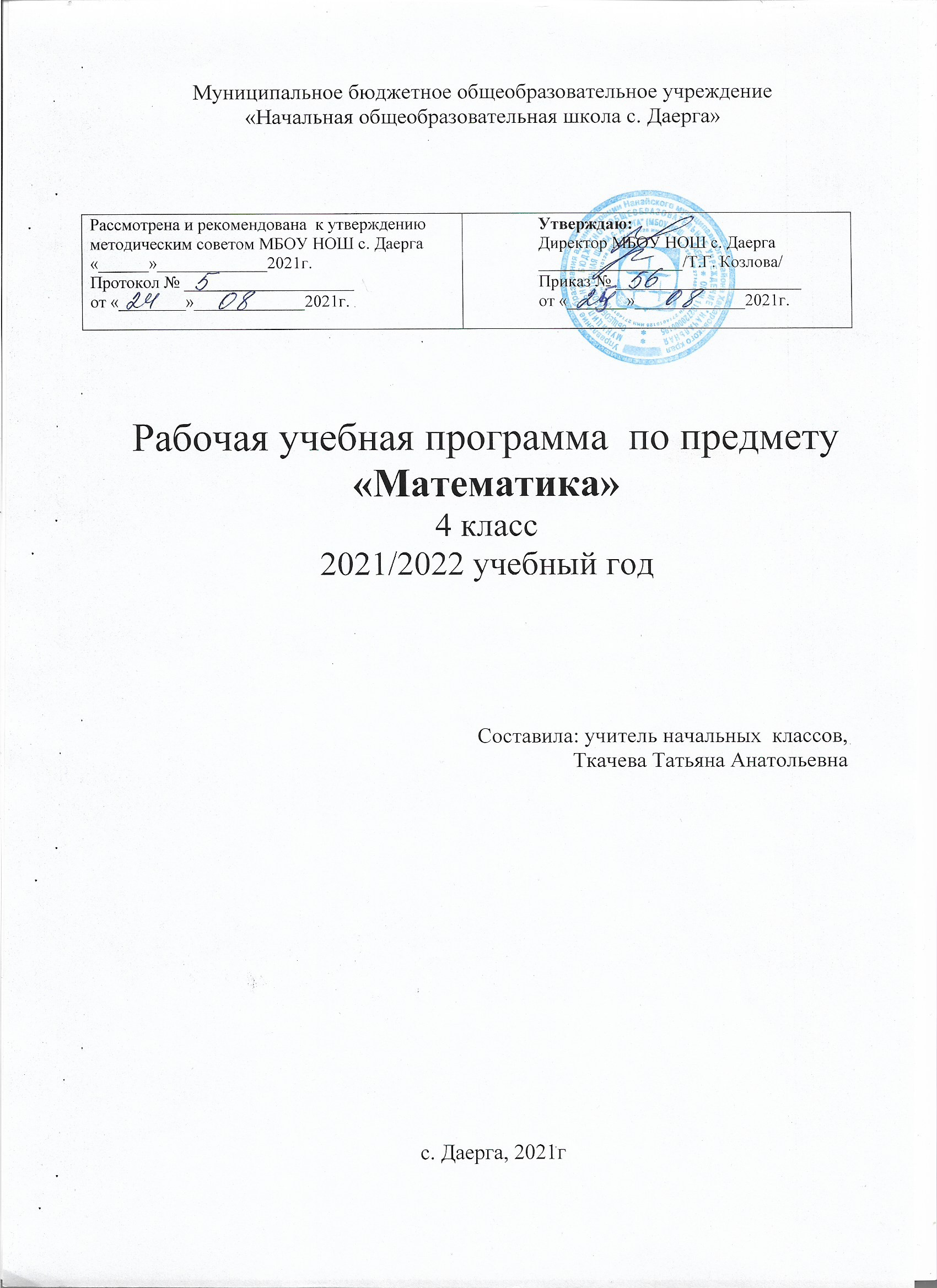 Календарно-тематическое планирование по курсу «Математика» 4 класс (136 ч)Муниципальное бюджетное общеобразовательное учреждение«Начальная общеобразовательная школа с. Даерга »РАБОЧАЯ ПРОГРАММАпо МАТЕМАТИКЕУМК «Перспектива»на 2020-2021 учебный год4 классСоставитель: Павлова Т.А., учитель начальных классовКатегория: нетДаерга, 2020 годПояснительная запискаРабочая программа по предмету «Математика» 4 класс создана на основе: Федерального  Государственного стандарта начального общего образования  (утверждён приказом от 6 октября 2009 года   №373, зарегистрирован Минюстом России 22 декабря 2009 года №15785).   Концепции духовно-нравственного развития и воспитания личности гражданина России. Программы курса «Математика» (1-4 классы) авторы: Г.В. Дорофеев, Т.Н. Миракова. Сборник учебных программ для начальной школы (предметная линия учебников системы «Перспектива) – М.: Просвещение, 2014. Образовательной программы  МБОУ НОШ с. Даерга, учебного плана школы на 2020-2021 учебный год;Планируемых результатов начального общего образования.  Основные цели курса:1. Математическое развитие младшего школьника.2. Освоение начальных математических знаний.3. Развитие интереса к математике.Основные задачи курса:1. Обеспечение естественного введения детей в новую для них предметную область «Математика» через усвоение элементарных норм математической речи и навыков учебной деятельности в соответствии с возрастными особенностями (счет, вычисления, решение задач, измерения, моделирование, проведение несложных индуктивных и дедуктивных рассуждений, распознавание и изображение фигур и т. д.).2. Формирование мотивации и развитие интеллектуальных способностей учащихся для продолжении математического образования в основной школе и использования математических знаний на практике.3. Развитие математической грамотности учащихся, в том числе умение работать с информацией в различных знаково-символических формах одновременно с формированием коммуникативных УУД.4. Формирование у детей потребности и возможностей самосовершенствования. В учебном плане на изучение курса «Математика» в 4-м классе начальной школы отводится 4 часа в неделю, 34 недели, итого 136 часов.Для реализации программного содержания курса «Математика»  используются следующие учебники и учебные пособия:- Математика: Учебник для 4 класса общеобразовательных организаций в двух частях. Г.В. Дорофеев, Т.Н. Миракова, Т.Б. Бука -8-е изд. – М.: «Просвещение», 2018;- Рабочая тетрадь по математике, 4 класс: комплект из двух рабочих тетрадей. Г.В. Дорофеев, Т.Н. Миракова, Т.Б. Бука -7-е изд. – М.: «Просвещение», 2018;- Математика 4 класс. Поурочные разработки к УМК Дорофеева «Перспектива». ФГОС. Т.Н. Стиникова – 2-е изд.–М.:ВАКО, 2018.Содержание курса математики обеспечивает реализацию личностных, метапредметных и предметных результатов.Личностные результатыУ учащегося будут сформированы:навыки самоконтроля и самооценки результатов учебной деятельности на основе выделенных критериев ее успешности;знания правил и норм школьной жизни, понимание важности их исполнения, ответственное отношение к урокам математики;умение организовать свое рабочее место на уроке;умение адекватно воспринимать требования учителя;интерес к познанию, к новому учебному материалу, к овладению новыми способами познания, к исследовательской и поисковой деятельности в области математики;понимание практической ценности математических знаний;навыки общения в процессе познания, занятия математикой;понимание ценности четкой, лаконичной, последовательной речи, потребность в аккуратном оформлении записей, выполнении чертежей, рисунков и схем на уроках математики;навыки этики поведения;навыки сотрудничества со взрослыми и сверстниками в разных ситуациях, умение не создавать конфликтов и находить выходы из спорных ситуаций;установка на безопасный, здоровый образ жизни, наличие мотивации к творческому труду, работе на результат.Учащийся получит возможность для формирования:адекватной оценки результатов своей учебной деятельности на основе заданных критериев ее успешности;понимания значения математического образования для собственного общекультурного и интеллектуального развития и успешной карьеры в будущем;самостоятельности и личной ответственности за свои поступки, свой выбор в познавательной деятельности;уважения к образу мыслей собеседника, принятия ценностей других людей;этических чувств, доброжелательности и эмоционально-нравственной отзывчивости;готовности к сотрудничеству и совместной познавательной работе в группе; желания понимать друг друга, уважать позицию другого;умения отстаивать собственную точку зрения.Метапредметные результатыРЕГУЛЯТИВНЫЕ:Учащийся научится:принимать и сохранять цели и задачи учебной деятельности, искать и находить средства ее достижения;определять наиболее эффективные способы достижения результата, освоит начальные формы познавательной и личностной рефлексии;планировать, контролировать и оценивать учебные действия в соответствии с поставленной задачей и условиями ее реализации4определять правильность выполненного задания на основе сравнения с аналогичными предыдущими заданиями или на основе образцов;находить несколько вариантов решения учебной задачи4различать способы и результат действия.Учащийся получит возможность научиться:самостоятельно формулировать учебную задачу: определять ее цель, планировать алгоритм решения, корректировать работу по ходу решения, оценивать результат своей работы;ставить новые учебные задачи под руководством учителя;определять под руководством учителя критерии оценивания задания;самостоятельно выполнять учебные действия в практической и мыслительной форме;корректировать выполнение задания в соответствии с планом, условиями выполнения, результатом действий на определенном этапе решения;корректировать свою учебную деятельность в зависимости от полученных результатов самоконтроля;давать адекватную оценку результатам учебы;оценивать результат учебных действий, описывать результаты действий, используя математическую терминологию;самостоятельно вычленять учебную проблему, выдвигать гипотезы, оценивать их на правдоподобность, делать выводы и ставить познавательные цели на будущее;позитивно относиться к своим успехам и перспективам в учении.ПОЗНАВАТЕЛЬНЫЕ:Учащийся научится:осуществлять поиск необходимой информации для выполнения учебных и проектных заданий творческого характера с использованием учебной и дополнительно литературы, в том числе используя возможности Интернета;использовать знаково-символические средства представления информации для создания моделей изучаемых объектов и процессов, схем решения учебных и практических задач;проводить сравнение по нескольким основаниям, в том числе самостоятельно выделенным, строить выводы на основе сравнения;осуществлять разносторонний анализ объекта;проводить классификацию объектов, самостоятельно строить выводы на основе классификации;проводить несложные обобщения и устанавливать аналогии; использовать метод аналогии для проверки выполняемых действий;самостоятельно анализировать и описывать различные объекты, ситуации и процессы, используя межпредметные понятия: число, величина, геометрическая фигура;под руководством учителя определять умения, которые будут сформированы на основе изучения данной темы.Учащийся получит возможность научиться:планировать работу по изучению незнакомого материала;сопоставлять и отбирать информацию, полученную из различных источников;самостоятельно делать выводы, перерабатывать информацию, преобразовывать ее, представлять информацию в виде схем, моделей, сообщений;передавать информацию в сжатом, выборочном или развернутом виде.КОММУНИКАТИВНЫЕ:Учащийся научится:участвовать в диалоге, слушать и понимать других, высказывать свою точку зрения на события, поступки;читать вслух и про себя текст учебника, рабочей тетради и научно-популярных книг, понимать прочитанное;сотрудничать в совместном решении проблемы (задачи), выполняя различные роли в группе, распределять роли, договариваться друг с другом;отстаивать свою точку зрения, соблюдая правила речевого этикета;конструктивно разрешать конфликты посредством учета интересов сторон.Учение получит возможность научиться:предвидеть результаты и последствия коллективных решений;активно участвовать в диалоге при обсуждении хода выполнения задания и в выработке совместных действий при организации коллективной работы;учитывать мнение собеседника или партнера в решении учебной проблемы;приводить необходимые аргументы для обоснования высказанной гипотезы, опровержения ошибочного вывода или решения;четко выполнять свою часть работы в ходе коллективного решения учебной задачи согласно плану действий, прогнозировать и оценивать результаты своего труда.Предметные результаты1. Числа и величиныУчащийся научится:моделировать ситуации, требующие умения считать тысячами, десятками тысяч, сотнями тысяч;выполнять как прямой, так и обратный счет тысячами, десятками тысяч, сотнями тысяч;выполнять сложение и вычитание тысяч, десятков тысяч, сотен тысяч с опорой на знание нумерации;образовывать числа, которые больше тысячи, из сотен тысяч, десятков тысяч, единиц тысяч, сотен, десятков, единиц;сравнивать числа в пределах миллиона, опираясь на порядок следования этих чисел при счете;читать и записывать числа в пределах миллиона, объясняя, что обозначает каждая цифра в их записи, сколько единиц каждого класса в числе;упорядочивать натуральные числа от нуля до миллиона в соответствии с указанным порядком;моделировать ситуации, требующие умения находить доли предмета; называть и обозначать дробью доли предмета, разделенного на равные части;устанавливать закономерность – правило, по которому составлена числовая последовательность, и составлять последовательность по заданному или самостоятельно выбранному правилу; активно работать в паре или группе при решении зада на поиск закономерностей;выжать массу, используя различные единицы измерения: грамм, килограмм, центнер, тонна;применять изученные соотношения между единицами измерения массы: 1 кг = 1000 г, 1 ц = 100 кг, 1 т = 10 ц, 1 т = 1000 кг;используя основные единицы измерения величин и соотношения между ними (килограмм – грамм; год – месяц – неделя – сутки – час – минута – секунда; километр – метр, метр – дециметр, дециметр – сантиметр, метр – сантиметр, сантиметр – миллиметр), сравнивать названные величины, выполнять с ними арифметические действия.Учащийся получит возможность научиться:классифицировать числа по одному или нескольким основаниям, объяснять свои действия;читать и записывать дробные числа, правильно понимать и употреблять термины: дробь, числитель, знаменатель;сравнивать доли предмета.2. Арифметические действияУчащийся научится:использовать названия компонентов изученных действий, знаки, обозначающие эти операции, свойства изученных действий;выполнять действия с многозначными числами (сложение, вычитание, умножение и деление на однозначное, двузначное числа в пределах 10000) с использованием таблиц сложения и умножения чисел, алгоритмов письменных арифметических действий (в том числе деления с остатком);выделять неизвестный компонент арифметического действия и находить его значение;выполнять устно сложение, вычитание, умножение и деление однозначных, двузначных и трехзначных чисел в случаях, сводимых к действиям в пределах 100 (в том числе с 0 и 1);вычислять значение числового выражения, содержащего 2-3 арифметических действия, со скобками и без скобок.Учащийся получит возможность научиться:выполнять умножение и деление на трехзначное число;использовать свойства арифметических действий для рационализации вычислений;прогнозировать результаты вычислений;оценивать результаты арифметических действий разными способами.3. Работа с текстовыми задачамиУчащийся научится:анализировать задачу, устанавливать зависимость между величинами, взаимосвязь между условием и вопросом задачи, определять количество и порядок действий для решения задачи, выбирать и объяснять выбор действий;выполнять краткую запись задачи, используя различные формы: таблицу, чертёж, схему и т. д.;выбирать и обосновывать выбор действий для решения задач на кратное сравнение, на нахождение четвёртого пропорционального (методом приведения к единице, методом сравнения), задач на расчёт стоимости (цена, количество, стоимость), на нахождение промежутка времени (начало, конец, продолжительность события);составлять задачу по её краткой записи, представленной в различных формах (таблица, схема, чертёж и т. д.);оценивать правильность хода решения задачи;выполнять проверку решения задачи разными способами.Учащийся получит возможность научиться:сравнивать задачи по фабуле и решению;преобразовывать данную задачу в новую с помощью изменения вопроса или условия;находить разные способы решения одной задачи.4. Пространственные отношения. Геометрические фигурыУчащийся научится:описывать взаимное расположение предметов в пространстве и на плоскости;находить равные фигуры, используя приёмы наложения, сравнения фигур на клетчатой бумаге;классифицировать треугольники на равнобедренные и разносторонние, различать равносторонние треугольники;строить квадрат и прямоугольник по заданным значениям длин сторон с помощью линейки и угольника;распознавать прямоугольный параллелепипед, находить на модели прямоугольного параллелепипеда его элементы: вершины, грани, ребра;находить в окружающей обстановке предметы в форме прямоугольного параллелепипеда.Учащийся получит возможность научиться:копировать изображение прямоугольного параллелепипеда на клетчатой бумаге;располагать модель прямоугольного параллелепипеда в пространстве, согласно заданному описанию;конструировать модель прямоугольного параллелепипеда по его развёртке.5. Геометрические величиныУчащийся научится:определять длину данного отрезка с помощью измерительной линейки;вычислять периметр многоугольника, в том числе треугольника, прямоугольника и квадрата;применять единицу измерения длины километр и соотношения: 1 км = 1000 м, 1 м = 1000 мм;вычислять площадь прямоугольника и квадрата;использовать единицы измерения площади;оценивать длины сторон прямоугольника; расстояние приближённо (на глаз).Учащийся получит возможность научиться:сравнивать фигуры по площади;находить и объединять равновеликие плоские фигуры в группы;находить площадь ступенчатой фигуры разными способами.6. Работа с информациейУчащийся научится:устанавливать закономерность по данным таблицы;использовать данные готовых столбчатых и линейных диаграмм при решении текстовых задач;заполнять таблицу в соответствии с выявленной закономерностью;находить данные, представлять их в виде диаграммы, обобщать и интерпретировать эту информацию;строить диаграмму по данным текста, таблицы.Учащийся получит возможность научиться:читать несложные готовые столбчатые диаграммы, анализировать их данные;составлять простейшие таблицы, диаграммы по результатам выполнения практической работы;рисовать столбчатую диаграмму по данным опроса; текста, таблицы, задачи.КонтрольКонтрольные работы: входная, тематические, Всероссийская проверочная работа (по графику в 2021 году).Тематический контроль по математике проводится в письменной форме. Для тематических проверок выбираются узловые вопросы программы: приемы устных вычислений, действия с многозначными числами, измерение величин и др.Итоговый контроль по математике проводится в форме Всероссийской проверочной работы. № п/пТема урока Планируемые результаты Планируемые результаты Планируемые результаты Планируемые результаты Планируемые результаты Планируемые результаты Планируемые результатыДатаДата№ п/пТема урокаЛичностные и метапредметныеПредметные уменияПредметные уменияПредметные уменияПредметные уменияПредметные уменияПредметные уменияпланфактСложение и вычитание (7 ч)Сложение и вычитание (7 ч)Сложение и вычитание (7 ч)Сложение и вычитание (7 ч)Сложение и вычитание (7 ч)Сложение и вычитание (7 ч)Сложение и вычитание (7 ч)Сложение и вычитание (7 ч)Сложение и вычитание (7 ч)Сложение и вычитание (7 ч)Сложение и вычитание (7 ч)1Вводный урок. Повторение за курс 3 класса.Познавательные умения:— сравнивать площади фигур, используя разные способы, мерки, и обосновывать своё мнение;— определять адекватную единицу измерения для вычисления площади— сравнивать именованные числа— определять порядок вычисления площади прямоугольника и обосновывать своё мнение;Регулятивные умения:— выполнять учебное задание в соответствии с планом;— выполнять учебное действие, используя алгоритм;— выполнять взаимопроверку, самопроверку и корректировку учебного задания;Коммуникативные умения:- формулировать понятные высказывания, используя термины, в рамках учебного диалога;Повторить нумерацию двузначных чисел, устные приёмы сложения и вычитания в пределах 100. Умение работать над задачей. Совершенствовать вычислительные навыки.Повторить нумерацию двузначных чисел, устные приёмы сложения и вычитания в пределах 100. Умение работать над задачей. Совершенствовать вычислительные навыки.Повторить нумерацию двузначных чисел, устные приёмы сложения и вычитания в пределах 100. Умение работать над задачей. Совершенствовать вычислительные навыки.Повторить нумерацию двузначных чисел, устные приёмы сложения и вычитания в пределах 100. Умение работать над задачей. Совершенствовать вычислительные навыки.Повторить нумерацию двузначных чисел, устные приёмы сложения и вычитания в пределах 100. Умение работать над задачей. Совершенствовать вычислительные навыки.Повторить нумерацию двузначных чисел, устные приёмы сложения и вычитания в пределах 100. Умение работать над задачей. Совершенствовать вычислительные навыки.2Деление с остаткомПознавательные умения:— сравнивать площади фигур, используя разные способы, мерки, и обосновывать своё мнение;— определять адекватную единицу измерения для вычисления площади— сравнивать именованные числа— определять порядок вычисления площади прямоугольника и обосновывать своё мнение;Регулятивные умения:— выполнять учебное задание в соответствии с планом;— выполнять учебное действие, используя алгоритм;— выполнять взаимопроверку, самопроверку и корректировку учебного задания;Коммуникативные умения:- формулировать понятные высказывания, используя термины, в рамках учебного диалога;Уметь читать числовые выражения на деление. Знать название компонентов деления.Уметь читать числовые выражения на деление. Знать название компонентов деления.Уметь читать числовые выражения на деление. Знать название компонентов деления.Уметь читать числовые выражения на деление. Знать название компонентов деления.Уметь читать числовые выражения на деление. Знать название компонентов деления.Уметь читать числовые выражения на деление. Знать название компонентов деления.3Деление с остаткомПознавательные умения:— сравнивать площади фигур, используя разные способы, мерки, и обосновывать своё мнение;— определять адекватную единицу измерения для вычисления площади— сравнивать именованные числа— определять порядок вычисления площади прямоугольника и обосновывать своё мнение;Регулятивные умения:— выполнять учебное задание в соответствии с планом;— выполнять учебное действие, используя алгоритм;— выполнять взаимопроверку, самопроверку и корректировку учебного задания;Коммуникативные умения:- формулировать понятные высказывания, используя термины, в рамках учебного диалога;Уметь читать числовые выражения на деление. Знать название компонентов деления.Уметь читать числовые выражения на деление. Знать название компонентов деления.Уметь читать числовые выражения на деление. Знать название компонентов деления.Уметь читать числовые выражения на деление. Знать название компонентов деления.Уметь читать числовые выражения на деление. Знать название компонентов деления.Уметь читать числовые выражения на деление. Знать название компонентов деления.4КилометрПознавательные умения:— сравнивать площади фигур, используя разные способы, мерки, и обосновывать своё мнение;— определять адекватную единицу измерения для вычисления площади— сравнивать именованные числа— определять порядок вычисления площади прямоугольника и обосновывать своё мнение;Регулятивные умения:— выполнять учебное задание в соответствии с планом;— выполнять учебное действие, используя алгоритм;— выполнять взаимопроверку, самопроверку и корректировку учебного задания;Коммуникативные умения:- формулировать понятные высказывания, используя термины, в рамках учебного диалога;Знать новую единицу длины —километр; соотношения между единицами длины.Знать новую единицу длины —километр; соотношения между единицами длины.Знать новую единицу длины —километр; соотношения между единицами длины.Знать новую единицу длины —километр; соотношения между единицами длины.Знать новую единицу длины —километр; соотношения между единицами длины.Знать новую единицу длины —километр; соотношения между единицами длины.5Письменные приемы сложения и вычитанияПознавательные умения:— сравнивать площади фигур, используя разные способы, мерки, и обосновывать своё мнение;— определять адекватную единицу измерения для вычисления площади— сравнивать именованные числа— определять порядок вычисления площади прямоугольника и обосновывать своё мнение;Регулятивные умения:— выполнять учебное задание в соответствии с планом;— выполнять учебное действие, используя алгоритм;— выполнять взаимопроверку, самопроверку и корректировку учебного задания;Коммуникативные умения:- формулировать понятные высказывания, используя термины, в рамках учебного диалога;Знать, что письменные способы вычислений следует использовать лишь в трудных случаях, а во всех остальных целесообразно производить вычисления устно.Знать, что письменные способы вычислений следует использовать лишь в трудных случаях, а во всех остальных целесообразно производить вычисления устно.Знать, что письменные способы вычислений следует использовать лишь в трудных случаях, а во всех остальных целесообразно производить вычисления устно.Знать, что письменные способы вычислений следует использовать лишь в трудных случаях, а во всех остальных целесообразно производить вычисления устно.Знать, что письменные способы вычислений следует использовать лишь в трудных случаях, а во всех остальных целесообразно производить вычисления устно.Знать, что письменные способы вычислений следует использовать лишь в трудных случаях, а во всех остальных целесообразно производить вычисления устно.6Письменные приемы сложения и вычитанияПознавательные умения:— сравнивать площади фигур, используя разные способы, мерки, и обосновывать своё мнение;— определять адекватную единицу измерения для вычисления площади— сравнивать именованные числа— определять порядок вычисления площади прямоугольника и обосновывать своё мнение;Регулятивные умения:— выполнять учебное задание в соответствии с планом;— выполнять учебное действие, используя алгоритм;— выполнять взаимопроверку, самопроверку и корректировку учебного задания;Коммуникативные умения:- формулировать понятные высказывания, используя термины, в рамках учебного диалога;Знать, что письменные способы вычислений следует использовать лишь в трудных случаях, а во всех остальных целесообразно производить вычисления устно.Знать, что письменные способы вычислений следует использовать лишь в трудных случаях, а во всех остальных целесообразно производить вычисления устно.Знать, что письменные способы вычислений следует использовать лишь в трудных случаях, а во всех остальных целесообразно производить вычисления устно.Знать, что письменные способы вычислений следует использовать лишь в трудных случаях, а во всех остальных целесообразно производить вычисления устно.Знать, что письменные способы вычислений следует использовать лишь в трудных случаях, а во всех остальных целесообразно производить вычисления устно.Знать, что письменные способы вычислений следует использовать лишь в трудных случаях, а во всех остальных целесообразно производить вычисления устно.7Повторение пройденногоПознавательные умения:— сравнивать площади фигур, используя разные способы, мерки, и обосновывать своё мнение;— определять адекватную единицу измерения для вычисления площади— сравнивать именованные числа— определять порядок вычисления площади прямоугольника и обосновывать своё мнение;Регулятивные умения:— выполнять учебное задание в соответствии с планом;— выполнять учебное действие, используя алгоритм;— выполнять взаимопроверку, самопроверку и корректировку учебного задания;Коммуникативные умения:- формулировать понятные высказывания, используя термины, в рамках учебного диалога;Уметь применять изученные способы действий для решения задач в типовых и поисковых ситуациях.Уметь применять изученные способы действий для решения задач в типовых и поисковых ситуациях.Уметь применять изученные способы действий для решения задач в типовых и поисковых ситуациях.Уметь применять изученные способы действий для решения задач в типовых и поисковых ситуациях.Уметь применять изученные способы действий для решения задач в типовых и поисковых ситуациях.Уметь применять изученные способы действий для решения задач в типовых и поисковых ситуациях.8Контрольная работаПознавательные умения:— сравнивать площади фигур, используя разные способы, мерки, и обосновывать своё мнение;— определять адекватную единицу измерения для вычисления площади— сравнивать именованные числа— определять порядок вычисления площади прямоугольника и обосновывать своё мнение;Регулятивные умения:— выполнять учебное задание в соответствии с планом;— выполнять учебное действие, используя алгоритм;— выполнять взаимопроверку, самопроверку и корректировку учебного задания;Коммуникативные умения:- формулировать понятные высказывания, используя термины, в рамках учебного диалога;Уметь применять изученные способы действий для решения задач в типовых и поисковых ситуациях. Контролировать правильность и полноту выполнения изученных способов действия.Уметь применять изученные способы действий для решения задач в типовых и поисковых ситуациях. Контролировать правильность и полноту выполнения изученных способов действия.Уметь применять изученные способы действий для решения задач в типовых и поисковых ситуациях. Контролировать правильность и полноту выполнения изученных способов действия.Уметь применять изученные способы действий для решения задач в типовых и поисковых ситуациях. Контролировать правильность и полноту выполнения изученных способов действия.Уметь применять изученные способы действий для решения задач в типовых и поисковых ситуациях. Контролировать правильность и полноту выполнения изученных способов действия.Уметь применять изученные способы действий для решения задач в типовых и поисковых ситуациях. Контролировать правильность и полноту выполнения изученных способов действия.Умножение и деление (устные приёмы вычисление) (5 ч)Умножение и деление (устные приёмы вычисление) (5 ч)Умножение и деление (устные приёмы вычисление) (5 ч)Умножение и деление (устные приёмы вычисление) (5 ч)Умножение и деление (устные приёмы вычисление) (5 ч)Умножение и деление (устные приёмы вычисление) (5 ч)Умножение и деление (устные приёмы вычисление) (5 ч)Умножение и деление (устные приёмы вычисление) (5 ч)Умножение и деление (устные приёмы вычисление) (5 ч)Умножение и деление (устные приёмы вычисление) (5 ч)Умножение и деление (устные приёмы вычисление) (5 ч)9Умножение круглых сотенПознавательные умения:«письменное умножение» трёхзначного числа на однозначное в пределах 1000, «письменное деление» трёхзначного числа на однозначное и использовать в активном словаре;Регулятивные умения:- выполнять учебное задание в соответствии с целью;- выполнять учебное задание, используя алгоритм;- выполнять взаимопроверку, взаимооценку и корректировку учебного задания;- выполнять самопроверку и корректировку и учебного задания.Коммуникативные умения:- комментировать действия письменного деления трёхзначного числа на однозначное в пределах 1000, используя математические термины в рамках учебного диалога.Познавательные умения:«письменное умножение» трёхзначного числа на однозначное в пределах 1000, «письменное деление» трёхзначного числа на однозначное и использовать в активном словаре;Регулятивные умения:- выполнять учебное задание в соответствии с целью;- выполнять учебное задание, используя алгоритм;- выполнять взаимопроверку, взаимооценку и корректировку учебного задания;- выполнять самопроверку и корректировку и учебного задания.Коммуникативные умения:- комментировать действия письменного деления трёхзначного числа на однозначное в пределах 1000, используя математические термины в рамках учебного диалога.Знать, что прием умножения круглых сотен, основан на знании разрядного состава трёхзначного числа и табличном умножении.Знать, что прием умножения круглых сотен, основан на знании разрядного состава трёхзначного числа и табличном умножении.Знать, что прием умножения круглых сотен, основан на знании разрядного состава трёхзначного числа и табличном умножении.Знать, что прием умножения круглых сотен, основан на знании разрядного состава трёхзначного числа и табличном умножении.Знать, что прием умножения круглых сотен, основан на знании разрядного состава трёхзначного числа и табличном умножении.10Деление круглых сотенПознавательные умения:«письменное умножение» трёхзначного числа на однозначное в пределах 1000, «письменное деление» трёхзначного числа на однозначное и использовать в активном словаре;Регулятивные умения:- выполнять учебное задание в соответствии с целью;- выполнять учебное задание, используя алгоритм;- выполнять взаимопроверку, взаимооценку и корректировку учебного задания;- выполнять самопроверку и корректировку и учебного задания.Коммуникативные умения:- комментировать действия письменного деления трёхзначного числа на однозначное в пределах 1000, используя математические термины в рамках учебного диалога.Познавательные умения:«письменное умножение» трёхзначного числа на однозначное в пределах 1000, «письменное деление» трёхзначного числа на однозначное и использовать в активном словаре;Регулятивные умения:- выполнять учебное задание в соответствии с целью;- выполнять учебное задание, используя алгоритм;- выполнять взаимопроверку, взаимооценку и корректировку учебного задания;- выполнять самопроверку и корректировку и учебного задания.Коммуникативные умения:- комментировать действия письменного деления трёхзначного числа на однозначное в пределах 1000, используя математические термины в рамках учебного диалога.Знать, что деление круглых сотен в простейших случаях сводится к делению однозначных чисел. Использовать приемы внетабличного деления.Знать, что деление круглых сотен в простейших случаях сводится к делению однозначных чисел. Использовать приемы внетабличного деления.Знать, что деление круглых сотен в простейших случаях сводится к делению однозначных чисел. Использовать приемы внетабличного деления.Знать, что деление круглых сотен в простейших случаях сводится к делению однозначных чисел. Использовать приемы внетабличного деления.Знать, что деление круглых сотен в простейших случаях сводится к делению однозначных чисел. Использовать приемы внетабличного деления.11ГраммПознавательные умения:«письменное умножение» трёхзначного числа на однозначное в пределах 1000, «письменное деление» трёхзначного числа на однозначное и использовать в активном словаре;Регулятивные умения:- выполнять учебное задание в соответствии с целью;- выполнять учебное задание, используя алгоритм;- выполнять взаимопроверку, взаимооценку и корректировку учебного задания;- выполнять самопроверку и корректировку и учебного задания.Коммуникативные умения:- комментировать действия письменного деления трёхзначного числа на однозначное в пределах 1000, используя математические термины в рамках учебного диалога.Познавательные умения:«письменное умножение» трёхзначного числа на однозначное в пределах 1000, «письменное деление» трёхзначного числа на однозначное и использовать в активном словаре;Регулятивные умения:- выполнять учебное задание в соответствии с целью;- выполнять учебное задание, используя алгоритм;- выполнять взаимопроверку, взаимооценку и корректировку учебного задания;- выполнять самопроверку и корректировку и учебного задания.Коммуникативные умения:- комментировать действия письменного деления трёхзначного числа на однозначное в пределах 1000, используя математические термины в рамках учебного диалога.Уметь определять массу мелких предметов. Знать взаимосвязь между единицами массы.Уметь определять массу мелких предметов. Знать взаимосвязь между единицами массы.Уметь определять массу мелких предметов. Знать взаимосвязь между единицами массы.Уметь определять массу мелких предметов. Знать взаимосвязь между единицами массы.Уметь определять массу мелких предметов. Знать взаимосвязь между единицами массы.12ГраммПознавательные умения:«письменное умножение» трёхзначного числа на однозначное в пределах 1000, «письменное деление» трёхзначного числа на однозначное и использовать в активном словаре;Регулятивные умения:- выполнять учебное задание в соответствии с целью;- выполнять учебное задание, используя алгоритм;- выполнять взаимопроверку, взаимооценку и корректировку учебного задания;- выполнять самопроверку и корректировку и учебного задания.Коммуникативные умения:- комментировать действия письменного деления трёхзначного числа на однозначное в пределах 1000, используя математические термины в рамках учебного диалога.Познавательные умения:«письменное умножение» трёхзначного числа на однозначное в пределах 1000, «письменное деление» трёхзначного числа на однозначное и использовать в активном словаре;Регулятивные умения:- выполнять учебное задание в соответствии с целью;- выполнять учебное задание, используя алгоритм;- выполнять взаимопроверку, взаимооценку и корректировку учебного задания;- выполнять самопроверку и корректировку и учебного задания.Коммуникативные умения:- комментировать действия письменного деления трёхзначного числа на однозначное в пределах 1000, используя математические термины в рамках учебного диалога.Уметь определять массу мелких предметов. Знать взаимосвязь между единицами массы.Уметь определять массу мелких предметов. Знать взаимосвязь между единицами массы.Уметь определять массу мелких предметов. Знать взаимосвязь между единицами массы.Уметь определять массу мелких предметов. Знать взаимосвязь между единицами массы.Уметь определять массу мелких предметов. Знать взаимосвязь между единицами массы.13Контрольная работаПознавательные умения:«письменное умножение» трёхзначного числа на однозначное в пределах 1000, «письменное деление» трёхзначного числа на однозначное и использовать в активном словаре;Регулятивные умения:- выполнять учебное задание в соответствии с целью;- выполнять учебное задание, используя алгоритм;- выполнять взаимопроверку, взаимооценку и корректировку учебного задания;- выполнять самопроверку и корректировку и учебного задания.Коммуникативные умения:- комментировать действия письменного деления трёхзначного числа на однозначное в пределах 1000, используя математические термины в рамках учебного диалога.Познавательные умения:«письменное умножение» трёхзначного числа на однозначное в пределах 1000, «письменное деление» трёхзначного числа на однозначное и использовать в активном словаре;Регулятивные умения:- выполнять учебное задание в соответствии с целью;- выполнять учебное задание, используя алгоритм;- выполнять взаимопроверку, взаимооценку и корректировку учебного задания;- выполнять самопроверку и корректировку и учебного задания.Коммуникативные умения:- комментировать действия письменного деления трёхзначного числа на однозначное в пределах 1000, используя математические термины в рамках учебного диалога.Умение самостоятельно применять знания.Умение самостоятельно применять знания.Умение самостоятельно применять знания.Умение самостоятельно применять знания.Умение самостоятельно применять знания.Умножение и деление (письменные приёмы вычислений) (6 ч)Умножение и деление (письменные приёмы вычислений) (6 ч)Умножение и деление (письменные приёмы вычислений) (6 ч)Умножение и деление (письменные приёмы вычислений) (6 ч)Умножение и деление (письменные приёмы вычислений) (6 ч)Умножение и деление (письменные приёмы вычислений) (6 ч)Умножение и деление (письменные приёмы вычислений) (6 ч)Умножение и деление (письменные приёмы вычислений) (6 ч)Умножение и деление (письменные приёмы вычислений) (6 ч)Умножение и деление (письменные приёмы вычислений) (6 ч)Умножение и деление (письменные приёмы вычислений) (6 ч)14Умножение на однозначное числоПознавательные умения:- раскрывать значение понятия: «устные приёмы умножения и деления» круглых сотен в пределах 1000, «письменное умножение» трёхзначного числа на однозначное в пределах 1000, «письменное деление» трёхзначного числа на однозначное и использовать в активном словаре;- определять порядок устных приёмов умножения/деления круглых сотен в пределах 1000 и обосновывать своё мнение;- определять порядок письменного умножения/деления на однозначное число в пределах 1000 и обосновывать своё мнение;- определять порядок письменного деления чисел вида: 684:2, 478:2, 216:3, 836:4 в пределах 1000 и обосновывать своё мнение;Регулятивные умения:- выполнять учебное задание в соответствии с целью;- выполнять учебное задание, используя алгоритм;- выполнять взаимопроверку, взаимооценку и корректировку учебного задания;- выполнять самопроверку и корректировку и учебного задания.Познавательные умения:- раскрывать значение понятия: «устные приёмы умножения и деления» круглых сотен в пределах 1000, «письменное умножение» трёхзначного числа на однозначное в пределах 1000, «письменное деление» трёхзначного числа на однозначное и использовать в активном словаре;- определять порядок устных приёмов умножения/деления круглых сотен в пределах 1000 и обосновывать своё мнение;- определять порядок письменного умножения/деления на однозначное число в пределах 1000 и обосновывать своё мнение;- определять порядок письменного деления чисел вида: 684:2, 478:2, 216:3, 836:4 в пределах 1000 и обосновывать своё мнение;Регулятивные умения:- выполнять учебное задание в соответствии с целью;- выполнять учебное задание, используя алгоритм;- выполнять взаимопроверку, взаимооценку и корректировку учебного задания;- выполнять самопроверку и корректировку и учебного задания.Познавательные умения:- раскрывать значение понятия: «устные приёмы умножения и деления» круглых сотен в пределах 1000, «письменное умножение» трёхзначного числа на однозначное в пределах 1000, «письменное деление» трёхзначного числа на однозначное и использовать в активном словаре;- определять порядок устных приёмов умножения/деления круглых сотен в пределах 1000 и обосновывать своё мнение;- определять порядок письменного умножения/деления на однозначное число в пределах 1000 и обосновывать своё мнение;- определять порядок письменного деления чисел вида: 684:2, 478:2, 216:3, 836:4 в пределах 1000 и обосновывать своё мнение;Регулятивные умения:- выполнять учебное задание в соответствии с целью;- выполнять учебное задание, используя алгоритм;- выполнять взаимопроверку, взаимооценку и корректировку учебного задания;- выполнять самопроверку и корректировку и учебного задания.Знать устные приёмы умножения и деления чисел в пределах 1000.Знать устные приёмы умножения и деления чисел в пределах 1000.Знать устные приёмы умножения и деления чисел в пределах 1000.Знать устные приёмы умножения и деления чисел в пределах 1000.15Умножение на однозначное числоПознавательные умения:- раскрывать значение понятия: «устные приёмы умножения и деления» круглых сотен в пределах 1000, «письменное умножение» трёхзначного числа на однозначное в пределах 1000, «письменное деление» трёхзначного числа на однозначное и использовать в активном словаре;- определять порядок устных приёмов умножения/деления круглых сотен в пределах 1000 и обосновывать своё мнение;- определять порядок письменного умножения/деления на однозначное число в пределах 1000 и обосновывать своё мнение;- определять порядок письменного деления чисел вида: 684:2, 478:2, 216:3, 836:4 в пределах 1000 и обосновывать своё мнение;Регулятивные умения:- выполнять учебное задание в соответствии с целью;- выполнять учебное задание, используя алгоритм;- выполнять взаимопроверку, взаимооценку и корректировку учебного задания;- выполнять самопроверку и корректировку и учебного задания.Познавательные умения:- раскрывать значение понятия: «устные приёмы умножения и деления» круглых сотен в пределах 1000, «письменное умножение» трёхзначного числа на однозначное в пределах 1000, «письменное деление» трёхзначного числа на однозначное и использовать в активном словаре;- определять порядок устных приёмов умножения/деления круглых сотен в пределах 1000 и обосновывать своё мнение;- определять порядок письменного умножения/деления на однозначное число в пределах 1000 и обосновывать своё мнение;- определять порядок письменного деления чисел вида: 684:2, 478:2, 216:3, 836:4 в пределах 1000 и обосновывать своё мнение;Регулятивные умения:- выполнять учебное задание в соответствии с целью;- выполнять учебное задание, используя алгоритм;- выполнять взаимопроверку, взаимооценку и корректировку учебного задания;- выполнять самопроверку и корректировку и учебного задания.Познавательные умения:- раскрывать значение понятия: «устные приёмы умножения и деления» круглых сотен в пределах 1000, «письменное умножение» трёхзначного числа на однозначное в пределах 1000, «письменное деление» трёхзначного числа на однозначное и использовать в активном словаре;- определять порядок устных приёмов умножения/деления круглых сотен в пределах 1000 и обосновывать своё мнение;- определять порядок письменного умножения/деления на однозначное число в пределах 1000 и обосновывать своё мнение;- определять порядок письменного деления чисел вида: 684:2, 478:2, 216:3, 836:4 в пределах 1000 и обосновывать своё мнение;Регулятивные умения:- выполнять учебное задание в соответствии с целью;- выполнять учебное задание, используя алгоритм;- выполнять взаимопроверку, взаимооценку и корректировку учебного задания;- выполнять самопроверку и корректировку и учебного задания.Знать способы действий для решения задач в типовых и поисковых ситуациях. Уметь контролировать правильность и полноту выполнения изученных способов действия.Знать способы действий для решения задач в типовых и поисковых ситуациях. Уметь контролировать правильность и полноту выполнения изученных способов действия.Знать способы действий для решения задач в типовых и поисковых ситуациях. Уметь контролировать правильность и полноту выполнения изученных способов действия.Знать способы действий для решения задач в типовых и поисковых ситуациях. Уметь контролировать правильность и полноту выполнения изученных способов действия.16Деление на однозначное числоПознавательные умения:- раскрывать значение понятия: «устные приёмы умножения и деления» круглых сотен в пределах 1000, «письменное умножение» трёхзначного числа на однозначное в пределах 1000, «письменное деление» трёхзначного числа на однозначное и использовать в активном словаре;- определять порядок устных приёмов умножения/деления круглых сотен в пределах 1000 и обосновывать своё мнение;- определять порядок письменного умножения/деления на однозначное число в пределах 1000 и обосновывать своё мнение;- определять порядок письменного деления чисел вида: 684:2, 478:2, 216:3, 836:4 в пределах 1000 и обосновывать своё мнение;Регулятивные умения:- выполнять учебное задание в соответствии с целью;- выполнять учебное задание, используя алгоритм;- выполнять взаимопроверку, взаимооценку и корректировку учебного задания;- выполнять самопроверку и корректировку и учебного задания.Познавательные умения:- раскрывать значение понятия: «устные приёмы умножения и деления» круглых сотен в пределах 1000, «письменное умножение» трёхзначного числа на однозначное в пределах 1000, «письменное деление» трёхзначного числа на однозначное и использовать в активном словаре;- определять порядок устных приёмов умножения/деления круглых сотен в пределах 1000 и обосновывать своё мнение;- определять порядок письменного умножения/деления на однозначное число в пределах 1000 и обосновывать своё мнение;- определять порядок письменного деления чисел вида: 684:2, 478:2, 216:3, 836:4 в пределах 1000 и обосновывать своё мнение;Регулятивные умения:- выполнять учебное задание в соответствии с целью;- выполнять учебное задание, используя алгоритм;- выполнять взаимопроверку, взаимооценку и корректировку учебного задания;- выполнять самопроверку и корректировку и учебного задания.Познавательные умения:- раскрывать значение понятия: «устные приёмы умножения и деления» круглых сотен в пределах 1000, «письменное умножение» трёхзначного числа на однозначное в пределах 1000, «письменное деление» трёхзначного числа на однозначное и использовать в активном словаре;- определять порядок устных приёмов умножения/деления круглых сотен в пределах 1000 и обосновывать своё мнение;- определять порядок письменного умножения/деления на однозначное число в пределах 1000 и обосновывать своё мнение;- определять порядок письменного деления чисел вида: 684:2, 478:2, 216:3, 836:4 в пределах 1000 и обосновывать своё мнение;Регулятивные умения:- выполнять учебное задание в соответствии с целью;- выполнять учебное задание, используя алгоритм;- выполнять взаимопроверку, взаимооценку и корректировку учебного задания;- выполнять самопроверку и корректировку и учебного задания.Уметь выполнять письменное деление на однозначное числоУметь выполнять письменное деление на однозначное числоУметь выполнять письменное деление на однозначное числоУметь выполнять письменное деление на однозначное число17Деление на однозначное числоПознавательные умения:- раскрывать значение понятия: «устные приёмы умножения и деления» круглых сотен в пределах 1000, «письменное умножение» трёхзначного числа на однозначное в пределах 1000, «письменное деление» трёхзначного числа на однозначное и использовать в активном словаре;- определять порядок устных приёмов умножения/деления круглых сотен в пределах 1000 и обосновывать своё мнение;- определять порядок письменного умножения/деления на однозначное число в пределах 1000 и обосновывать своё мнение;- определять порядок письменного деления чисел вида: 684:2, 478:2, 216:3, 836:4 в пределах 1000 и обосновывать своё мнение;Регулятивные умения:- выполнять учебное задание в соответствии с целью;- выполнять учебное задание, используя алгоритм;- выполнять взаимопроверку, взаимооценку и корректировку учебного задания;- выполнять самопроверку и корректировку и учебного задания.Познавательные умения:- раскрывать значение понятия: «устные приёмы умножения и деления» круглых сотен в пределах 1000, «письменное умножение» трёхзначного числа на однозначное в пределах 1000, «письменное деление» трёхзначного числа на однозначное и использовать в активном словаре;- определять порядок устных приёмов умножения/деления круглых сотен в пределах 1000 и обосновывать своё мнение;- определять порядок письменного умножения/деления на однозначное число в пределах 1000 и обосновывать своё мнение;- определять порядок письменного деления чисел вида: 684:2, 478:2, 216:3, 836:4 в пределах 1000 и обосновывать своё мнение;Регулятивные умения:- выполнять учебное задание в соответствии с целью;- выполнять учебное задание, используя алгоритм;- выполнять взаимопроверку, взаимооценку и корректировку учебного задания;- выполнять самопроверку и корректировку и учебного задания.Познавательные умения:- раскрывать значение понятия: «устные приёмы умножения и деления» круглых сотен в пределах 1000, «письменное умножение» трёхзначного числа на однозначное в пределах 1000, «письменное деление» трёхзначного числа на однозначное и использовать в активном словаре;- определять порядок устных приёмов умножения/деления круглых сотен в пределах 1000 и обосновывать своё мнение;- определять порядок письменного умножения/деления на однозначное число в пределах 1000 и обосновывать своё мнение;- определять порядок письменного деления чисел вида: 684:2, 478:2, 216:3, 836:4 в пределах 1000 и обосновывать своё мнение;Регулятивные умения:- выполнять учебное задание в соответствии с целью;- выполнять учебное задание, используя алгоритм;- выполнять взаимопроверку, взаимооценку и корректировку учебного задания;- выполнять самопроверку и корректировку и учебного задания.Уметь выполнять письменное деление на однозначное числоУметь выполнять письменное деление на однозначное числоУметь выполнять письменное деление на однозначное числоУметь выполнять письменное деление на однозначное число18Нумерация. Счет предметов. РазрядыПознавательные умения:- раскрывать значение понятия: «устные приёмы умножения и деления» круглых сотен в пределах 1000, «письменное умножение» трёхзначного числа на однозначное в пределах 1000, «письменное деление» трёхзначного числа на однозначное и использовать в активном словаре;- определять порядок устных приёмов умножения/деления круглых сотен в пределах 1000 и обосновывать своё мнение;- определять порядок письменного умножения/деления на однозначное число в пределах 1000 и обосновывать своё мнение;- определять порядок письменного деления чисел вида: 684:2, 478:2, 216:3, 836:4 в пределах 1000 и обосновывать своё мнение;Регулятивные умения:- выполнять учебное задание в соответствии с целью;- выполнять учебное задание, используя алгоритм;- выполнять взаимопроверку, взаимооценку и корректировку учебного задания;- выполнять самопроверку и корректировку и учебного задания.Познавательные умения:- раскрывать значение понятия: «устные приёмы умножения и деления» круглых сотен в пределах 1000, «письменное умножение» трёхзначного числа на однозначное в пределах 1000, «письменное деление» трёхзначного числа на однозначное и использовать в активном словаре;- определять порядок устных приёмов умножения/деления круглых сотен в пределах 1000 и обосновывать своё мнение;- определять порядок письменного умножения/деления на однозначное число в пределах 1000 и обосновывать своё мнение;- определять порядок письменного деления чисел вида: 684:2, 478:2, 216:3, 836:4 в пределах 1000 и обосновывать своё мнение;Регулятивные умения:- выполнять учебное задание в соответствии с целью;- выполнять учебное задание, используя алгоритм;- выполнять взаимопроверку, взаимооценку и корректировку учебного задания;- выполнять самопроверку и корректировку и учебного задания.Познавательные умения:- раскрывать значение понятия: «устные приёмы умножения и деления» круглых сотен в пределах 1000, «письменное умножение» трёхзначного числа на однозначное в пределах 1000, «письменное деление» трёхзначного числа на однозначное и использовать в активном словаре;- определять порядок устных приёмов умножения/деления круглых сотен в пределах 1000 и обосновывать своё мнение;- определять порядок письменного умножения/деления на однозначное число в пределах 1000 и обосновывать своё мнение;- определять порядок письменного деления чисел вида: 684:2, 478:2, 216:3, 836:4 в пределах 1000 и обосновывать своё мнение;Регулятивные умения:- выполнять учебное задание в соответствии с целью;- выполнять учебное задание, используя алгоритм;- выполнять взаимопроверку, взаимооценку и корректировку учебного задания;- выполнять самопроверку и корректировку и учебного задания.Повторить нумерацию двузначных чисел, устные приёмы сложения и вычитания в пределах 100. Умение работать над задачей.Совершенствовать вычислительные навыки.Повторить нумерацию двузначных чисел, устные приёмы сложения и вычитания в пределах 100. Умение работать над задачей.Совершенствовать вычислительные навыки.Повторить нумерацию двузначных чисел, устные приёмы сложения и вычитания в пределах 100. Умение работать над задачей.Совершенствовать вычислительные навыки.Повторить нумерацию двузначных чисел, устные приёмы сложения и вычитания в пределах 100. Умение работать над задачей.Совершенствовать вычислительные навыки.19Сложение и вычитание трехзначных чиселПознавательные умения:- раскрывать значение понятия: «устные приёмы умножения и деления» круглых сотен в пределах 1000, «письменное умножение» трёхзначного числа на однозначное в пределах 1000, «письменное деление» трёхзначного числа на однозначное и использовать в активном словаре;- определять порядок устных приёмов умножения/деления круглых сотен в пределах 1000 и обосновывать своё мнение;- определять порядок письменного умножения/деления на однозначное число в пределах 1000 и обосновывать своё мнение;- определять порядок письменного деления чисел вида: 684:2, 478:2, 216:3, 836:4 в пределах 1000 и обосновывать своё мнение;Регулятивные умения:- выполнять учебное задание в соответствии с целью;- выполнять учебное задание, используя алгоритм;- выполнять взаимопроверку, взаимооценку и корректировку учебного задания;- выполнять самопроверку и корректировку и учебного задания.Познавательные умения:- раскрывать значение понятия: «устные приёмы умножения и деления» круглых сотен в пределах 1000, «письменное умножение» трёхзначного числа на однозначное в пределах 1000, «письменное деление» трёхзначного числа на однозначное и использовать в активном словаре;- определять порядок устных приёмов умножения/деления круглых сотен в пределах 1000 и обосновывать своё мнение;- определять порядок письменного умножения/деления на однозначное число в пределах 1000 и обосновывать своё мнение;- определять порядок письменного деления чисел вида: 684:2, 478:2, 216:3, 836:4 в пределах 1000 и обосновывать своё мнение;Регулятивные умения:- выполнять учебное задание в соответствии с целью;- выполнять учебное задание, используя алгоритм;- выполнять взаимопроверку, взаимооценку и корректировку учебного задания;- выполнять самопроверку и корректировку и учебного задания.Познавательные умения:- раскрывать значение понятия: «устные приёмы умножения и деления» круглых сотен в пределах 1000, «письменное умножение» трёхзначного числа на однозначное в пределах 1000, «письменное деление» трёхзначного числа на однозначное и использовать в активном словаре;- определять порядок устных приёмов умножения/деления круглых сотен в пределах 1000 и обосновывать своё мнение;- определять порядок письменного умножения/деления на однозначное число в пределах 1000 и обосновывать своё мнение;- определять порядок письменного деления чисел вида: 684:2, 478:2, 216:3, 836:4 в пределах 1000 и обосновывать своё мнение;Регулятивные умения:- выполнять учебное задание в соответствии с целью;- выполнять учебное задание, используя алгоритм;- выполнять взаимопроверку, взаимооценку и корректировку учебного задания;- выполнять самопроверку и корректировку и учебного задания.Повторить нумерацию двузначных чисел, устные приёмы сложения и вычитания в пределах 100. Умение работать над задачей.Совершенствовать вычислительные навыки.Повторить нумерацию двузначных чисел, устные приёмы сложения и вычитания в пределах 100. Умение работать над задачей.Совершенствовать вычислительные навыки.Повторить нумерацию двузначных чисел, устные приёмы сложения и вычитания в пределах 100. Умение работать над задачей.Совершенствовать вычислительные навыки.Повторить нумерацию двузначных чисел, устные приёмы сложения и вычитания в пределах 100. Умение работать над задачей.Совершенствовать вычислительные навыки.Повторение (8 ч)Повторение (8 ч)Повторение (8 ч)Повторение (8 ч)Повторение (8 ч)Повторение (8 ч)Повторение (8 ч)Повторение (8 ч)Повторение (8 ч)Повторение (8 ч)Повторение (8 ч)20Умножение и деление вида: 170 х 2,  560 : 7.Личностные - формирование:- устойчивой мотивации учения, навыков анализа, исследования;- навыка использования знаково-символических средств;- положительного отношения к учению, желания приобретать новые знания, умения.Познавательные:- выбирать наиболее эффективные способы решения задачи;- выделять формальную структуру задачи;- анализировать условия и требования задачи;- передавать содержание в сжатом (развернутом) виде.Регулятивные:- обнаруживать и формулировать учебную проблему совместно с учителем;- оценивать достигнутый результат;- рассуждать и делать выводы, контролировать и оценивать свою работу и ее результат;- работая по плану, сверять свои действия с целью и при необходимости исправлять ошибки с помощью учителя.Коммуникативные:- продуктивно общаться и взаимодействовать с одноклассниками в условиях совместной деятельности;- регулировать собственную деятельность посредством письменной речи;- организовывать учебное взаимодействие при работе в парах;- доносить свою позицию до других, владея приемами монологической и диалогической речи;- уметь определять и сравнивать разные точки зрения, прежде чем принимать решение и делать выбор.Личностные - формирование:- устойчивой мотивации учения, навыков анализа, исследования;- навыка использования знаково-символических средств;- положительного отношения к учению, желания приобретать новые знания, умения.Познавательные:- выбирать наиболее эффективные способы решения задачи;- выделять формальную структуру задачи;- анализировать условия и требования задачи;- передавать содержание в сжатом (развернутом) виде.Регулятивные:- обнаруживать и формулировать учебную проблему совместно с учителем;- оценивать достигнутый результат;- рассуждать и делать выводы, контролировать и оценивать свою работу и ее результат;- работая по плану, сверять свои действия с целью и при необходимости исправлять ошибки с помощью учителя.Коммуникативные:- продуктивно общаться и взаимодействовать с одноклассниками в условиях совместной деятельности;- регулировать собственную деятельность посредством письменной речи;- организовывать учебное взаимодействие при работе в парах;- доносить свою позицию до других, владея приемами монологической и диалогической речи;- уметь определять и сравнивать разные точки зрения, прежде чем принимать решение и делать выбор.Личностные - формирование:- устойчивой мотивации учения, навыков анализа, исследования;- навыка использования знаково-символических средств;- положительного отношения к учению, желания приобретать новые знания, умения.Познавательные:- выбирать наиболее эффективные способы решения задачи;- выделять формальную структуру задачи;- анализировать условия и требования задачи;- передавать содержание в сжатом (развернутом) виде.Регулятивные:- обнаруживать и формулировать учебную проблему совместно с учителем;- оценивать достигнутый результат;- рассуждать и делать выводы, контролировать и оценивать свою работу и ее результат;- работая по плану, сверять свои действия с целью и при необходимости исправлять ошибки с помощью учителя.Коммуникативные:- продуктивно общаться и взаимодействовать с одноклассниками в условиях совместной деятельности;- регулировать собственную деятельность посредством письменной речи;- организовывать учебное взаимодействие при работе в парах;- доносить свою позицию до других, владея приемами монологической и диалогической речи;- уметь определять и сравнивать разные точки зрения, прежде чем принимать решение и делать выбор.Умение пользоваться изученной математической терминологией, решать текстовые задачи арифметическим способом, выполнять приёмы письменного умножения и деления трёхзначных чисел на однозначные.Умение пользоваться изученной математической терминологией, решать текстовые задачи арифметическим способом, выполнять приёмы письменного умножения и деления трёхзначных чисел на однозначные.Умение пользоваться изученной математической терминологией, решать текстовые задачи арифметическим способом, выполнять приёмы письменного умножения и деления трёхзначных чисел на однозначные.Умение пользоваться изученной математической терминологией, решать текстовые задачи арифметическим способом, выполнять приёмы письменного умножения и деления трёхзначных чисел на однозначные.21Письменное сложение и вычитание трёхзначных чисел.Личностные - формирование:- устойчивой мотивации учения, навыков анализа, исследования;- навыка использования знаково-символических средств;- положительного отношения к учению, желания приобретать новые знания, умения.Познавательные:- выбирать наиболее эффективные способы решения задачи;- выделять формальную структуру задачи;- анализировать условия и требования задачи;- передавать содержание в сжатом (развернутом) виде.Регулятивные:- обнаруживать и формулировать учебную проблему совместно с учителем;- оценивать достигнутый результат;- рассуждать и делать выводы, контролировать и оценивать свою работу и ее результат;- работая по плану, сверять свои действия с целью и при необходимости исправлять ошибки с помощью учителя.Коммуникативные:- продуктивно общаться и взаимодействовать с одноклассниками в условиях совместной деятельности;- регулировать собственную деятельность посредством письменной речи;- организовывать учебное взаимодействие при работе в парах;- доносить свою позицию до других, владея приемами монологической и диалогической речи;- уметь определять и сравнивать разные точки зрения, прежде чем принимать решение и делать выбор.Личностные - формирование:- устойчивой мотивации учения, навыков анализа, исследования;- навыка использования знаково-символических средств;- положительного отношения к учению, желания приобретать новые знания, умения.Познавательные:- выбирать наиболее эффективные способы решения задачи;- выделять формальную структуру задачи;- анализировать условия и требования задачи;- передавать содержание в сжатом (развернутом) виде.Регулятивные:- обнаруживать и формулировать учебную проблему совместно с учителем;- оценивать достигнутый результат;- рассуждать и делать выводы, контролировать и оценивать свою работу и ее результат;- работая по плану, сверять свои действия с целью и при необходимости исправлять ошибки с помощью учителя.Коммуникативные:- продуктивно общаться и взаимодействовать с одноклассниками в условиях совместной деятельности;- регулировать собственную деятельность посредством письменной речи;- организовывать учебное взаимодействие при работе в парах;- доносить свою позицию до других, владея приемами монологической и диалогической речи;- уметь определять и сравнивать разные точки зрения, прежде чем принимать решение и делать выбор.Личностные - формирование:- устойчивой мотивации учения, навыков анализа, исследования;- навыка использования знаково-символических средств;- положительного отношения к учению, желания приобретать новые знания, умения.Познавательные:- выбирать наиболее эффективные способы решения задачи;- выделять формальную структуру задачи;- анализировать условия и требования задачи;- передавать содержание в сжатом (развернутом) виде.Регулятивные:- обнаруживать и формулировать учебную проблему совместно с учителем;- оценивать достигнутый результат;- рассуждать и делать выводы, контролировать и оценивать свою работу и ее результат;- работая по плану, сверять свои действия с целью и при необходимости исправлять ошибки с помощью учителя.Коммуникативные:- продуктивно общаться и взаимодействовать с одноклассниками в условиях совместной деятельности;- регулировать собственную деятельность посредством письменной речи;- организовывать учебное взаимодействие при работе в парах;- доносить свою позицию до других, владея приемами монологической и диалогической речи;- уметь определять и сравнивать разные точки зрения, прежде чем принимать решение и делать выбор.Знание таблицы сложения и вычитания однозначных чисел. Умение пользоваться изученной математической терминологией.Знание таблицы сложения и вычитания однозначных чисел. Умение пользоваться изученной математической терминологией.Знание таблицы сложения и вычитания однозначных чисел. Умение пользоваться изученной математической терминологией.Знание таблицы сложения и вычитания однозначных чисел. Умение пользоваться изученной математической терминологией.22Умножение вида: 324 х 2.Личностные - формирование:- устойчивой мотивации учения, навыков анализа, исследования;- навыка использования знаково-символических средств;- положительного отношения к учению, желания приобретать новые знания, умения.Познавательные:- выбирать наиболее эффективные способы решения задачи;- выделять формальную структуру задачи;- анализировать условия и требования задачи;- передавать содержание в сжатом (развернутом) виде.Регулятивные:- обнаруживать и формулировать учебную проблему совместно с учителем;- оценивать достигнутый результат;- рассуждать и делать выводы, контролировать и оценивать свою работу и ее результат;- работая по плану, сверять свои действия с целью и при необходимости исправлять ошибки с помощью учителя.Коммуникативные:- продуктивно общаться и взаимодействовать с одноклассниками в условиях совместной деятельности;- регулировать собственную деятельность посредством письменной речи;- организовывать учебное взаимодействие при работе в парах;- доносить свою позицию до других, владея приемами монологической и диалогической речи;- уметь определять и сравнивать разные точки зрения, прежде чем принимать решение и делать выбор.Личностные - формирование:- устойчивой мотивации учения, навыков анализа, исследования;- навыка использования знаково-символических средств;- положительного отношения к учению, желания приобретать новые знания, умения.Познавательные:- выбирать наиболее эффективные способы решения задачи;- выделять формальную структуру задачи;- анализировать условия и требования задачи;- передавать содержание в сжатом (развернутом) виде.Регулятивные:- обнаруживать и формулировать учебную проблему совместно с учителем;- оценивать достигнутый результат;- рассуждать и делать выводы, контролировать и оценивать свою работу и ее результат;- работая по плану, сверять свои действия с целью и при необходимости исправлять ошибки с помощью учителя.Коммуникативные:- продуктивно общаться и взаимодействовать с одноклассниками в условиях совместной деятельности;- регулировать собственную деятельность посредством письменной речи;- организовывать учебное взаимодействие при работе в парах;- доносить свою позицию до других, владея приемами монологической и диалогической речи;- уметь определять и сравнивать разные точки зрения, прежде чем принимать решение и делать выбор.Личностные - формирование:- устойчивой мотивации учения, навыков анализа, исследования;- навыка использования знаково-символических средств;- положительного отношения к учению, желания приобретать новые знания, умения.Познавательные:- выбирать наиболее эффективные способы решения задачи;- выделять формальную структуру задачи;- анализировать условия и требования задачи;- передавать содержание в сжатом (развернутом) виде.Регулятивные:- обнаруживать и формулировать учебную проблему совместно с учителем;- оценивать достигнутый результат;- рассуждать и делать выводы, контролировать и оценивать свою работу и ее результат;- работая по плану, сверять свои действия с целью и при необходимости исправлять ошибки с помощью учителя.Коммуникативные:- продуктивно общаться и взаимодействовать с одноклассниками в условиях совместной деятельности;- регулировать собственную деятельность посредством письменной речи;- организовывать учебное взаимодействие при работе в парах;- доносить свою позицию до других, владея приемами монологической и диалогической речи;- уметь определять и сравнивать разные точки зрения, прежде чем принимать решение и делать выбор.Умение пользоваться изученной математической терминологией, решать текстовые задачи арифметическим способом, выполнять приёмы письменного умножения трёхзначных чисел на однозначные.Умение пользоваться изученной математической терминологией, решать текстовые задачи арифметическим способом, выполнять приёмы письменного умножения трёхзначных чисел на однозначные.Умение пользоваться изученной математической терминологией, решать текстовые задачи арифметическим способом, выполнять приёмы письменного умножения трёхзначных чисел на однозначные.Умение пользоваться изученной математической терминологией, решать текстовые задачи арифметическим способом, выполнять приёмы письменного умножения трёхзначных чисел на однозначные.23Умножение вида: 246 х 3.Личностные - формирование:- устойчивой мотивации учения, навыков анализа, исследования;- навыка использования знаково-символических средств;- положительного отношения к учению, желания приобретать новые знания, умения.Познавательные:- выбирать наиболее эффективные способы решения задачи;- выделять формальную структуру задачи;- анализировать условия и требования задачи;- передавать содержание в сжатом (развернутом) виде.Регулятивные:- обнаруживать и формулировать учебную проблему совместно с учителем;- оценивать достигнутый результат;- рассуждать и делать выводы, контролировать и оценивать свою работу и ее результат;- работая по плану, сверять свои действия с целью и при необходимости исправлять ошибки с помощью учителя.Коммуникативные:- продуктивно общаться и взаимодействовать с одноклассниками в условиях совместной деятельности;- регулировать собственную деятельность посредством письменной речи;- организовывать учебное взаимодействие при работе в парах;- доносить свою позицию до других, владея приемами монологической и диалогической речи;- уметь определять и сравнивать разные точки зрения, прежде чем принимать решение и делать выбор.Личностные - формирование:- устойчивой мотивации учения, навыков анализа, исследования;- навыка использования знаково-символических средств;- положительного отношения к учению, желания приобретать новые знания, умения.Познавательные:- выбирать наиболее эффективные способы решения задачи;- выделять формальную структуру задачи;- анализировать условия и требования задачи;- передавать содержание в сжатом (развернутом) виде.Регулятивные:- обнаруживать и формулировать учебную проблему совместно с учителем;- оценивать достигнутый результат;- рассуждать и делать выводы, контролировать и оценивать свою работу и ее результат;- работая по плану, сверять свои действия с целью и при необходимости исправлять ошибки с помощью учителя.Коммуникативные:- продуктивно общаться и взаимодействовать с одноклассниками в условиях совместной деятельности;- регулировать собственную деятельность посредством письменной речи;- организовывать учебное взаимодействие при работе в парах;- доносить свою позицию до других, владея приемами монологической и диалогической речи;- уметь определять и сравнивать разные точки зрения, прежде чем принимать решение и делать выбор.Личностные - формирование:- устойчивой мотивации учения, навыков анализа, исследования;- навыка использования знаково-символических средств;- положительного отношения к учению, желания приобретать новые знания, умения.Познавательные:- выбирать наиболее эффективные способы решения задачи;- выделять формальную структуру задачи;- анализировать условия и требования задачи;- передавать содержание в сжатом (развернутом) виде.Регулятивные:- обнаруживать и формулировать учебную проблему совместно с учителем;- оценивать достигнутый результат;- рассуждать и делать выводы, контролировать и оценивать свою работу и ее результат;- работая по плану, сверять свои действия с целью и при необходимости исправлять ошибки с помощью учителя.Коммуникативные:- продуктивно общаться и взаимодействовать с одноклассниками в условиях совместной деятельности;- регулировать собственную деятельность посредством письменной речи;- организовывать учебное взаимодействие при работе в парах;- доносить свою позицию до других, владея приемами монологической и диалогической речи;- уметь определять и сравнивать разные точки зрения, прежде чем принимать решение и делать выбор.Умение пользоваться изученной математической терминологией, решать текстовые задачи арифметическим способом, выполнять приёмы письменного умножения трёхзначных чисел на однозначные.Умение пользоваться изученной математической терминологией, решать текстовые задачи арифметическим способом, выполнять приёмы письменного умножения трёхзначных чисел на однозначные.Умение пользоваться изученной математической терминологией, решать текстовые задачи арифметическим способом, выполнять приёмы письменного умножения трёхзначных чисел на однозначные.Умение пользоваться изученной математической терминологией, решать текстовые задачи арифметическим способом, выполнять приёмы письменного умножения трёхзначных чисел на однозначные.24Деление вида: 872 : 4.Личностные - формирование:- устойчивой мотивации учения, навыков анализа, исследования;- навыка использования знаково-символических средств;- положительного отношения к учению, желания приобретать новые знания, умения.Познавательные:- выбирать наиболее эффективные способы решения задачи;- выделять формальную структуру задачи;- анализировать условия и требования задачи;- передавать содержание в сжатом (развернутом) виде.Регулятивные:- обнаруживать и формулировать учебную проблему совместно с учителем;- оценивать достигнутый результат;- рассуждать и делать выводы, контролировать и оценивать свою работу и ее результат;- работая по плану, сверять свои действия с целью и при необходимости исправлять ошибки с помощью учителя.Коммуникативные:- продуктивно общаться и взаимодействовать с одноклассниками в условиях совместной деятельности;- регулировать собственную деятельность посредством письменной речи;- организовывать учебное взаимодействие при работе в парах;- доносить свою позицию до других, владея приемами монологической и диалогической речи;- уметь определять и сравнивать разные точки зрения, прежде чем принимать решение и делать выбор.Личностные - формирование:- устойчивой мотивации учения, навыков анализа, исследования;- навыка использования знаково-символических средств;- положительного отношения к учению, желания приобретать новые знания, умения.Познавательные:- выбирать наиболее эффективные способы решения задачи;- выделять формальную структуру задачи;- анализировать условия и требования задачи;- передавать содержание в сжатом (развернутом) виде.Регулятивные:- обнаруживать и формулировать учебную проблему совместно с учителем;- оценивать достигнутый результат;- рассуждать и делать выводы, контролировать и оценивать свою работу и ее результат;- работая по плану, сверять свои действия с целью и при необходимости исправлять ошибки с помощью учителя.Коммуникативные:- продуктивно общаться и взаимодействовать с одноклассниками в условиях совместной деятельности;- регулировать собственную деятельность посредством письменной речи;- организовывать учебное взаимодействие при работе в парах;- доносить свою позицию до других, владея приемами монологической и диалогической речи;- уметь определять и сравнивать разные точки зрения, прежде чем принимать решение и делать выбор.Личностные - формирование:- устойчивой мотивации учения, навыков анализа, исследования;- навыка использования знаково-символических средств;- положительного отношения к учению, желания приобретать новые знания, умения.Познавательные:- выбирать наиболее эффективные способы решения задачи;- выделять формальную структуру задачи;- анализировать условия и требования задачи;- передавать содержание в сжатом (развернутом) виде.Регулятивные:- обнаруживать и формулировать учебную проблему совместно с учителем;- оценивать достигнутый результат;- рассуждать и делать выводы, контролировать и оценивать свою работу и ее результат;- работая по плану, сверять свои действия с целью и при необходимости исправлять ошибки с помощью учителя.Коммуникативные:- продуктивно общаться и взаимодействовать с одноклассниками в условиях совместной деятельности;- регулировать собственную деятельность посредством письменной речи;- организовывать учебное взаимодействие при работе в парах;- доносить свою позицию до других, владея приемами монологической и диалогической речи;- уметь определять и сравнивать разные точки зрения, прежде чем принимать решение и делать выбор.Умение пользоваться изученной математической терминологией, решать текстовые задачи арифметическим способом, выполнять приёмы письменного умножения трёхзначных чисел на однозначные.Умение пользоваться изученной математической терминологией, решать текстовые задачи арифметическим способом, выполнять приёмы письменного умножения трёхзначных чисел на однозначные.Умение пользоваться изученной математической терминологией, решать текстовые задачи арифметическим способом, выполнять приёмы письменного умножения трёхзначных чисел на однозначные.Умение пользоваться изученной математической терминологией, решать текстовые задачи арифметическим способом, выполнять приёмы письменного умножения трёхзначных чисел на однозначные.25Деление вида: 612 : 3.Личностные - формирование:- устойчивой мотивации учения, навыков анализа, исследования;- навыка использования знаково-символических средств;- положительного отношения к учению, желания приобретать новые знания, умения.Познавательные:- выбирать наиболее эффективные способы решения задачи;- выделять формальную структуру задачи;- анализировать условия и требования задачи;- передавать содержание в сжатом (развернутом) виде.Регулятивные:- обнаруживать и формулировать учебную проблему совместно с учителем;- оценивать достигнутый результат;- рассуждать и делать выводы, контролировать и оценивать свою работу и ее результат;- работая по плану, сверять свои действия с целью и при необходимости исправлять ошибки с помощью учителя.Коммуникативные:- продуктивно общаться и взаимодействовать с одноклассниками в условиях совместной деятельности;- регулировать собственную деятельность посредством письменной речи;- организовывать учебное взаимодействие при работе в парах;- доносить свою позицию до других, владея приемами монологической и диалогической речи;- уметь определять и сравнивать разные точки зрения, прежде чем принимать решение и делать выбор.Личностные - формирование:- устойчивой мотивации учения, навыков анализа, исследования;- навыка использования знаково-символических средств;- положительного отношения к учению, желания приобретать новые знания, умения.Познавательные:- выбирать наиболее эффективные способы решения задачи;- выделять формальную структуру задачи;- анализировать условия и требования задачи;- передавать содержание в сжатом (развернутом) виде.Регулятивные:- обнаруживать и формулировать учебную проблему совместно с учителем;- оценивать достигнутый результат;- рассуждать и делать выводы, контролировать и оценивать свою работу и ее результат;- работая по плану, сверять свои действия с целью и при необходимости исправлять ошибки с помощью учителя.Коммуникативные:- продуктивно общаться и взаимодействовать с одноклассниками в условиях совместной деятельности;- регулировать собственную деятельность посредством письменной речи;- организовывать учебное взаимодействие при работе в парах;- доносить свою позицию до других, владея приемами монологической и диалогической речи;- уметь определять и сравнивать разные точки зрения, прежде чем принимать решение и делать выбор.Личностные - формирование:- устойчивой мотивации учения, навыков анализа, исследования;- навыка использования знаково-символических средств;- положительного отношения к учению, желания приобретать новые знания, умения.Познавательные:- выбирать наиболее эффективные способы решения задачи;- выделять формальную структуру задачи;- анализировать условия и требования задачи;- передавать содержание в сжатом (развернутом) виде.Регулятивные:- обнаруживать и формулировать учебную проблему совместно с учителем;- оценивать достигнутый результат;- рассуждать и делать выводы, контролировать и оценивать свою работу и ее результат;- работая по плану, сверять свои действия с целью и при необходимости исправлять ошибки с помощью учителя.Коммуникативные:- продуктивно общаться и взаимодействовать с одноклассниками в условиях совместной деятельности;- регулировать собственную деятельность посредством письменной речи;- организовывать учебное взаимодействие при работе в парах;- доносить свою позицию до других, владея приемами монологической и диалогической речи;- уметь определять и сравнивать разные точки зрения, прежде чем принимать решение и делать выбор.Умение пользоваться изученной математической терминологией, решать текстовые задачи арифметическим способом, выполнять приёмы письменного умножения трёхзначных чисел на однозначные.Умение пользоваться изученной математической терминологией, решать текстовые задачи арифметическим способом, выполнять приёмы письменного умножения трёхзначных чисел на однозначные.Умение пользоваться изученной математической терминологией, решать текстовые задачи арифметическим способом, выполнять приёмы письменного умножения трёхзначных чисел на однозначные.Умение пользоваться изученной математической терминологией, решать текстовые задачи арифметическим способом, выполнять приёмы письменного умножения трёхзначных чисел на однозначные.26Входная контрольная работа.Личностные - формирование:- устойчивой мотивации учения, навыков анализа, исследования;- навыка использования знаково-символических средств;- положительного отношения к учению, желания приобретать новые знания, умения.Познавательные:- выбирать наиболее эффективные способы решения задачи;- выделять формальную структуру задачи;- анализировать условия и требования задачи;- передавать содержание в сжатом (развернутом) виде.Регулятивные:- обнаруживать и формулировать учебную проблему совместно с учителем;- оценивать достигнутый результат;- рассуждать и делать выводы, контролировать и оценивать свою работу и ее результат;- работая по плану, сверять свои действия с целью и при необходимости исправлять ошибки с помощью учителя.Коммуникативные:- продуктивно общаться и взаимодействовать с одноклассниками в условиях совместной деятельности;- регулировать собственную деятельность посредством письменной речи;- организовывать учебное взаимодействие при работе в парах;- доносить свою позицию до других, владея приемами монологической и диалогической речи;- уметь определять и сравнивать разные точки зрения, прежде чем принимать решение и делать выбор.Личностные - формирование:- устойчивой мотивации учения, навыков анализа, исследования;- навыка использования знаково-символических средств;- положительного отношения к учению, желания приобретать новые знания, умения.Познавательные:- выбирать наиболее эффективные способы решения задачи;- выделять формальную структуру задачи;- анализировать условия и требования задачи;- передавать содержание в сжатом (развернутом) виде.Регулятивные:- обнаруживать и формулировать учебную проблему совместно с учителем;- оценивать достигнутый результат;- рассуждать и делать выводы, контролировать и оценивать свою работу и ее результат;- работая по плану, сверять свои действия с целью и при необходимости исправлять ошибки с помощью учителя.Коммуникативные:- продуктивно общаться и взаимодействовать с одноклассниками в условиях совместной деятельности;- регулировать собственную деятельность посредством письменной речи;- организовывать учебное взаимодействие при работе в парах;- доносить свою позицию до других, владея приемами монологической и диалогической речи;- уметь определять и сравнивать разные точки зрения, прежде чем принимать решение и делать выбор.Личностные - формирование:- устойчивой мотивации учения, навыков анализа, исследования;- навыка использования знаково-символических средств;- положительного отношения к учению, желания приобретать новые знания, умения.Познавательные:- выбирать наиболее эффективные способы решения задачи;- выделять формальную структуру задачи;- анализировать условия и требования задачи;- передавать содержание в сжатом (развернутом) виде.Регулятивные:- обнаруживать и формулировать учебную проблему совместно с учителем;- оценивать достигнутый результат;- рассуждать и делать выводы, контролировать и оценивать свою работу и ее результат;- работая по плану, сверять свои действия с целью и при необходимости исправлять ошибки с помощью учителя.Коммуникативные:- продуктивно общаться и взаимодействовать с одноклассниками в условиях совместной деятельности;- регулировать собственную деятельность посредством письменной речи;- организовывать учебное взаимодействие при работе в парах;- доносить свою позицию до других, владея приемами монологической и диалогической речи;- уметь определять и сравнивать разные точки зрения, прежде чем принимать решение и делать выбор.Умение самостоятельно применять знания.Умение самостоятельно применять знания.Умение самостоятельно применять знания.Умение самостоятельно применять знания.27Анализ контрольной работы. Повторение и самоконтроль.Личностные - формирование:- устойчивой мотивации учения, навыков анализа, исследования;- навыка использования знаково-символических средств;- положительного отношения к учению, желания приобретать новые знания, умения.Познавательные:- выбирать наиболее эффективные способы решения задачи;- выделять формальную структуру задачи;- анализировать условия и требования задачи;- передавать содержание в сжатом (развернутом) виде.Регулятивные:- обнаруживать и формулировать учебную проблему совместно с учителем;- оценивать достигнутый результат;- рассуждать и делать выводы, контролировать и оценивать свою работу и ее результат;- работая по плану, сверять свои действия с целью и при необходимости исправлять ошибки с помощью учителя.Коммуникативные:- продуктивно общаться и взаимодействовать с одноклассниками в условиях совместной деятельности;- регулировать собственную деятельность посредством письменной речи;- организовывать учебное взаимодействие при работе в парах;- доносить свою позицию до других, владея приемами монологической и диалогической речи;- уметь определять и сравнивать разные точки зрения, прежде чем принимать решение и делать выбор.Личностные - формирование:- устойчивой мотивации учения, навыков анализа, исследования;- навыка использования знаково-символических средств;- положительного отношения к учению, желания приобретать новые знания, умения.Познавательные:- выбирать наиболее эффективные способы решения задачи;- выделять формальную структуру задачи;- анализировать условия и требования задачи;- передавать содержание в сжатом (развернутом) виде.Регулятивные:- обнаруживать и формулировать учебную проблему совместно с учителем;- оценивать достигнутый результат;- рассуждать и делать выводы, контролировать и оценивать свою работу и ее результат;- работая по плану, сверять свои действия с целью и при необходимости исправлять ошибки с помощью учителя.Коммуникативные:- продуктивно общаться и взаимодействовать с одноклассниками в условиях совместной деятельности;- регулировать собственную деятельность посредством письменной речи;- организовывать учебное взаимодействие при работе в парах;- доносить свою позицию до других, владея приемами монологической и диалогической речи;- уметь определять и сравнивать разные точки зрения, прежде чем принимать решение и делать выбор.Личностные - формирование:- устойчивой мотивации учения, навыков анализа, исследования;- навыка использования знаково-символических средств;- положительного отношения к учению, желания приобретать новые знания, умения.Познавательные:- выбирать наиболее эффективные способы решения задачи;- выделять формальную структуру задачи;- анализировать условия и требования задачи;- передавать содержание в сжатом (развернутом) виде.Регулятивные:- обнаруживать и формулировать учебную проблему совместно с учителем;- оценивать достигнутый результат;- рассуждать и делать выводы, контролировать и оценивать свою работу и ее результат;- работая по плану, сверять свои действия с целью и при необходимости исправлять ошибки с помощью учителя.Коммуникативные:- продуктивно общаться и взаимодействовать с одноклассниками в условиях совместной деятельности;- регулировать собственную деятельность посредством письменной речи;- организовывать учебное взаимодействие при работе в парах;- доносить свою позицию до других, владея приемами монологической и диалогической речи;- уметь определять и сравнивать разные точки зрения, прежде чем принимать решение и делать выбор.Умение выявлять причину ошибки и корректировать ее, оценивать свою работу.Умение выявлять причину ошибки и корректировать ее, оценивать свою работу.Умение выявлять причину ошибки и корректировать ее, оценивать свою работу.Умение выявлять причину ошибки и корректировать ее, оценивать свою работу.Числа от 100 до 1000 (4 ч)Числа от 100 до 1000 (4 ч)Числа от 100 до 1000 (4 ч)Числа от 100 до 1000 (4 ч)Числа от 100 до 1000 (4 ч)Числа от 100 до 1000 (4 ч)Числа от 100 до 1000 (4 ч)Числа от 100 до 1000 (4 ч)Числа от 100 до 1000 (4 ч)Числа от 100 до 1000 (4 ч)Числа от 100 до 1000 (4 ч)28Числовые выражения.Личностные - формирование:- навыков нравственно-эстетического оценивания усваиваемого материала;- целевых установок учебной деятельности;- умения осознавать свои трудности и стремиться к их преодолению;- устойчивой мотивации учения.Познавательные:- ориентироваться на разнообразие способов решения задач;- выявлять обобщенный смысл и формальную структуру задачи;- создавать модели с выделением существенных характеристик объекта и представлением их  в пространственно-графической или знаково-символической формах;- выявлять особенности разных объектов в процессе их рассматривания;- анализировать условия и требования задачи.Регулятивные:- обнаруживать и формулировать учебную проблему совместно с учителем;- оценивать достигнутый результат;- сличать способ и результат своих действий с заданным эталоном, обнаруживать отклонения и отличия от эталона.Коммуникативные:- слушать других, пытаться принимать другую точку зрения;- организовывать учебное взаимодействие при работе в парах;- доносить свою позицию до других, владея приемами монологической и диалогической речи;- критично относиться к своему мнению; аргументировать свою точку зрения, спорить и отстаивать свою позицию невраждебным для оппонентов образом.Личностные - формирование:- навыков нравственно-эстетического оценивания усваиваемого материала;- целевых установок учебной деятельности;- умения осознавать свои трудности и стремиться к их преодолению;- устойчивой мотивации учения.Познавательные:- ориентироваться на разнообразие способов решения задач;- выявлять обобщенный смысл и формальную структуру задачи;- создавать модели с выделением существенных характеристик объекта и представлением их  в пространственно-графической или знаково-символической формах;- выявлять особенности разных объектов в процессе их рассматривания;- анализировать условия и требования задачи.Регулятивные:- обнаруживать и формулировать учебную проблему совместно с учителем;- оценивать достигнутый результат;- сличать способ и результат своих действий с заданным эталоном, обнаруживать отклонения и отличия от эталона.Коммуникативные:- слушать других, пытаться принимать другую точку зрения;- организовывать учебное взаимодействие при работе в парах;- доносить свою позицию до других, владея приемами монологической и диалогической речи;- критично относиться к своему мнению; аргументировать свою точку зрения, спорить и отстаивать свою позицию невраждебным для оппонентов образом.Умениевычислять значение числового выражения, содержащего 2- 3 действия. Понимание  правила порядка выполнения действий в числовых выражениях.Умениевычислять значение числового выражения, содержащего 2- 3 действия. Понимание  правила порядка выполнения действий в числовых выражениях.Умениевычислять значение числового выражения, содержащего 2- 3 действия. Понимание  правила порядка выполнения действий в числовых выражениях.Умениевычислять значение числового выражения, содержащего 2- 3 действия. Понимание  правила порядка выполнения действий в числовых выражениях.Умениевычислять значение числового выражения, содержащего 2- 3 действия. Понимание  правила порядка выполнения действий в числовых выражениях.29Числовые выражения.Личностные - формирование:- навыков нравственно-эстетического оценивания усваиваемого материала;- целевых установок учебной деятельности;- умения осознавать свои трудности и стремиться к их преодолению;- устойчивой мотивации учения.Познавательные:- ориентироваться на разнообразие способов решения задач;- выявлять обобщенный смысл и формальную структуру задачи;- создавать модели с выделением существенных характеристик объекта и представлением их  в пространственно-графической или знаково-символической формах;- выявлять особенности разных объектов в процессе их рассматривания;- анализировать условия и требования задачи.Регулятивные:- обнаруживать и формулировать учебную проблему совместно с учителем;- оценивать достигнутый результат;- сличать способ и результат своих действий с заданным эталоном, обнаруживать отклонения и отличия от эталона.Коммуникативные:- слушать других, пытаться принимать другую точку зрения;- организовывать учебное взаимодействие при работе в парах;- доносить свою позицию до других, владея приемами монологической и диалогической речи;- критично относиться к своему мнению; аргументировать свою точку зрения, спорить и отстаивать свою позицию невраждебным для оппонентов образом.Личностные - формирование:- навыков нравственно-эстетического оценивания усваиваемого материала;- целевых установок учебной деятельности;- умения осознавать свои трудности и стремиться к их преодолению;- устойчивой мотивации учения.Познавательные:- ориентироваться на разнообразие способов решения задач;- выявлять обобщенный смысл и формальную структуру задачи;- создавать модели с выделением существенных характеристик объекта и представлением их  в пространственно-графической или знаково-символической формах;- выявлять особенности разных объектов в процессе их рассматривания;- анализировать условия и требования задачи.Регулятивные:- обнаруживать и формулировать учебную проблему совместно с учителем;- оценивать достигнутый результат;- сличать способ и результат своих действий с заданным эталоном, обнаруживать отклонения и отличия от эталона.Коммуникативные:- слушать других, пытаться принимать другую точку зрения;- организовывать учебное взаимодействие при работе в парах;- доносить свою позицию до других, владея приемами монологической и диалогической речи;- критично относиться к своему мнению; аргументировать свою точку зрения, спорить и отстаивать свою позицию невраждебным для оппонентов образом.Умение устанавливать порядок выполнения действий в числовых выражениях, находить их значения.Умение устанавливать порядок выполнения действий в числовых выражениях, находить их значения.Умение устанавливать порядок выполнения действий в числовых выражениях, находить их значения.Умение устанавливать порядок выполнения действий в числовых выражениях, находить их значения.Умение устанавливать порядок выполнения действий в числовых выражениях, находить их значения.30Диагональ многоугольника.Личностные - формирование:- навыков нравственно-эстетического оценивания усваиваемого материала;- целевых установок учебной деятельности;- умения осознавать свои трудности и стремиться к их преодолению;- устойчивой мотивации учения.Познавательные:- ориентироваться на разнообразие способов решения задач;- выявлять обобщенный смысл и формальную структуру задачи;- создавать модели с выделением существенных характеристик объекта и представлением их  в пространственно-графической или знаково-символической формах;- выявлять особенности разных объектов в процессе их рассматривания;- анализировать условия и требования задачи.Регулятивные:- обнаруживать и формулировать учебную проблему совместно с учителем;- оценивать достигнутый результат;- сличать способ и результат своих действий с заданным эталоном, обнаруживать отклонения и отличия от эталона.Коммуникативные:- слушать других, пытаться принимать другую точку зрения;- организовывать учебное взаимодействие при работе в парах;- доносить свою позицию до других, владея приемами монологической и диалогической речи;- критично относиться к своему мнению; аргументировать свою точку зрения, спорить и отстаивать свою позицию невраждебным для оппонентов образом.Личностные - формирование:- навыков нравственно-эстетического оценивания усваиваемого материала;- целевых установок учебной деятельности;- умения осознавать свои трудности и стремиться к их преодолению;- устойчивой мотивации учения.Познавательные:- ориентироваться на разнообразие способов решения задач;- выявлять обобщенный смысл и формальную структуру задачи;- создавать модели с выделением существенных характеристик объекта и представлением их  в пространственно-графической или знаково-символической формах;- выявлять особенности разных объектов в процессе их рассматривания;- анализировать условия и требования задачи.Регулятивные:- обнаруживать и формулировать учебную проблему совместно с учителем;- оценивать достигнутый результат;- сличать способ и результат своих действий с заданным эталоном, обнаруживать отклонения и отличия от эталона.Коммуникативные:- слушать других, пытаться принимать другую точку зрения;- организовывать учебное взаимодействие при работе в парах;- доносить свою позицию до других, владея приемами монологической и диалогической речи;- критично относиться к своему мнению; аргументировать свою точку зрения, спорить и отстаивать свою позицию невраждебным для оппонентов образом.Знание свойства диагоналей прямоугольника.Умение решать текстовые задачи арифметическим способом, распознавать геометрические фигуры и изображать их на бумаге с разлиновкой в клетку.Знание свойства диагоналей прямоугольника.Умение решать текстовые задачи арифметическим способом, распознавать геометрические фигуры и изображать их на бумаге с разлиновкой в клетку.Знание свойства диагоналей прямоугольника.Умение решать текстовые задачи арифметическим способом, распознавать геометрические фигуры и изображать их на бумаге с разлиновкой в клетку.Знание свойства диагоналей прямоугольника.Умение решать текстовые задачи арифметическим способом, распознавать геометрические фигуры и изображать их на бумаге с разлиновкой в клетку.Знание свойства диагоналей прямоугольника.Умение решать текстовые задачи арифметическим способом, распознавать геометрические фигуры и изображать их на бумаге с разлиновкой в клетку.31Диагональ многоугольника.Личностные - формирование:- навыков нравственно-эстетического оценивания усваиваемого материала;- целевых установок учебной деятельности;- умения осознавать свои трудности и стремиться к их преодолению;- устойчивой мотивации учения.Познавательные:- ориентироваться на разнообразие способов решения задач;- выявлять обобщенный смысл и формальную структуру задачи;- создавать модели с выделением существенных характеристик объекта и представлением их  в пространственно-графической или знаково-символической формах;- выявлять особенности разных объектов в процессе их рассматривания;- анализировать условия и требования задачи.Регулятивные:- обнаруживать и формулировать учебную проблему совместно с учителем;- оценивать достигнутый результат;- сличать способ и результат своих действий с заданным эталоном, обнаруживать отклонения и отличия от эталона.Коммуникативные:- слушать других, пытаться принимать другую точку зрения;- организовывать учебное взаимодействие при работе в парах;- доносить свою позицию до других, владея приемами монологической и диалогической речи;- критично относиться к своему мнению; аргументировать свою точку зрения, спорить и отстаивать свою позицию невраждебным для оппонентов образом.Личностные - формирование:- навыков нравственно-эстетического оценивания усваиваемого материала;- целевых установок учебной деятельности;- умения осознавать свои трудности и стремиться к их преодолению;- устойчивой мотивации учения.Познавательные:- ориентироваться на разнообразие способов решения задач;- выявлять обобщенный смысл и формальную структуру задачи;- создавать модели с выделением существенных характеристик объекта и представлением их  в пространственно-графической или знаково-символической формах;- выявлять особенности разных объектов в процессе их рассматривания;- анализировать условия и требования задачи.Регулятивные:- обнаруживать и формулировать учебную проблему совместно с учителем;- оценивать достигнутый результат;- сличать способ и результат своих действий с заданным эталоном, обнаруживать отклонения и отличия от эталона.Коммуникативные:- слушать других, пытаться принимать другую точку зрения;- организовывать учебное взаимодействие при работе в парах;- доносить свою позицию до других, владея приемами монологической и диалогической речи;- критично относиться к своему мнению; аргументировать свою точку зрения, спорить и отстаивать свою позицию невраждебным для оппонентов образом.Знание свойства диагоналей прямоугольника.Умение решать текстовые задачи арифметическим способом, распознавать геометрические фигуры и изображать их на бумаге с разлиновкой в клетку.Знание свойства диагоналей прямоугольника.Умение решать текстовые задачи арифметическим способом, распознавать геометрические фигуры и изображать их на бумаге с разлиновкой в клетку.Знание свойства диагоналей прямоугольника.Умение решать текстовые задачи арифметическим способом, распознавать геометрические фигуры и изображать их на бумаге с разлиновкой в клетку.Знание свойства диагоналей прямоугольника.Умение решать текстовые задачи арифметическим способом, распознавать геометрические фигуры и изображать их на бумаге с разлиновкой в клетку.Знание свойства диагоналей прямоугольника.Умение решать текстовые задачи арифметическим способом, распознавать геометрические фигуры и изображать их на бумаге с разлиновкой в клетку.Числа от 100 до 1000. Приёмы рациональных вычисление (24 ч)Числа от 100 до 1000. Приёмы рациональных вычисление (24 ч)Числа от 100 до 1000. Приёмы рациональных вычисление (24 ч)Числа от 100 до 1000. Приёмы рациональных вычисление (24 ч)Числа от 100 до 1000. Приёмы рациональных вычисление (24 ч)Числа от 100 до 1000. Приёмы рациональных вычисление (24 ч)Числа от 100 до 1000. Приёмы рациональных вычисление (24 ч)Числа от 100 до 1000. Приёмы рациональных вычисление (24 ч)Числа от 100 до 1000. Приёмы рациональных вычисление (24 ч)Числа от 100 до 1000. Приёмы рациональных вычисление (24 ч)Числа от 100 до 1000. Приёмы рациональных вычисление (24 ч)32Группировка слагаемых.Личностные - формирование:- желания приобретать новые знания, умения;- умения осваивать новые виды деятельности;- навыка осознанного выбора наиболее эффективного способа решения задачи;- доброжелательности, доверия и внимания к людям, готовности к сотрудничеству;- целевых установок учебной деятельности;- умения осознавать свои трудности и стремиться к их преодолению;- самоуважения и эмоционально-положительного отношения к себе;- навыков самостоятельной работы и самоконтроля;- устойчивой мотивации изучения математики.Познавательные:- выдвигать и обосновывать гипотезы;- сопоставлять характеристики объектов по одному или нескольким признакам; выявлять сходства и различия объектов;- создавать модели с выделением существенных характеристик объекта и представлением их  в пространственно-графической или знаково-символической формах;- заменять термины определениями;- устанавливать аналогии и причинно-следственные связи;-проводить анализ способов решения задачи с точки зрения их рациональности и экономичности;- выявлять обобщенный смысл и формальную структуру задачи;- строить логические цепи рассуждений;- анализировать условия и требования задачи;- выражать структуру задачи разными средствами;- выполнять учебные задачи, не имеющие однозначного решения.Регулятивные:- обнаруживать и формулировать учебную проблему совместно с учителем;- понимать причины своего неуспеха и находить способы выхода из этой ситуации;- составлять план и последовательность действий;- осознавать качество и уровень усвоения материала;- оценивать достигнутый результат;- ставить учебную задачу на основе соотнесения того, что уже известно и усвоено, и того, что еще неизвестно;- осуществлять действия по реализации плана.Личностные - формирование:- желания приобретать новые знания, умения;- умения осваивать новые виды деятельности;- навыка осознанного выбора наиболее эффективного способа решения задачи;- доброжелательности, доверия и внимания к людям, готовности к сотрудничеству;- целевых установок учебной деятельности;- умения осознавать свои трудности и стремиться к их преодолению;- самоуважения и эмоционально-положительного отношения к себе;- навыков самостоятельной работы и самоконтроля;- устойчивой мотивации изучения математики.Познавательные:- выдвигать и обосновывать гипотезы;- сопоставлять характеристики объектов по одному или нескольким признакам; выявлять сходства и различия объектов;- создавать модели с выделением существенных характеристик объекта и представлением их  в пространственно-графической или знаково-символической формах;- заменять термины определениями;- устанавливать аналогии и причинно-следственные связи;-проводить анализ способов решения задачи с точки зрения их рациональности и экономичности;- выявлять обобщенный смысл и формальную структуру задачи;- строить логические цепи рассуждений;- анализировать условия и требования задачи;- выражать структуру задачи разными средствами;- выполнять учебные задачи, не имеющие однозначного решения.Регулятивные:- обнаруживать и формулировать учебную проблему совместно с учителем;- понимать причины своего неуспеха и находить способы выхода из этой ситуации;- составлять план и последовательность действий;- осознавать качество и уровень усвоения материала;- оценивать достигнутый результат;- ставить учебную задачу на основе соотнесения того, что уже известно и усвоено, и того, что еще неизвестно;- осуществлять действия по реализации плана.Личностные - формирование:- желания приобретать новые знания, умения;- умения осваивать новые виды деятельности;- навыка осознанного выбора наиболее эффективного способа решения задачи;- доброжелательности, доверия и внимания к людям, готовности к сотрудничеству;- целевых установок учебной деятельности;- умения осознавать свои трудности и стремиться к их преодолению;- самоуважения и эмоционально-положительного отношения к себе;- навыков самостоятельной работы и самоконтроля;- устойчивой мотивации изучения математики.Познавательные:- выдвигать и обосновывать гипотезы;- сопоставлять характеристики объектов по одному или нескольким признакам; выявлять сходства и различия объектов;- создавать модели с выделением существенных характеристик объекта и представлением их  в пространственно-графической или знаково-символической формах;- заменять термины определениями;- устанавливать аналогии и причинно-следственные связи;-проводить анализ способов решения задачи с точки зрения их рациональности и экономичности;- выявлять обобщенный смысл и формальную структуру задачи;- строить логические цепи рассуждений;- анализировать условия и требования задачи;- выражать структуру задачи разными средствами;- выполнять учебные задачи, не имеющие однозначного решения.Регулятивные:- обнаруживать и формулировать учебную проблему совместно с учителем;- понимать причины своего неуспеха и находить способы выхода из этой ситуации;- составлять план и последовательность действий;- осознавать качество и уровень усвоения материала;- оценивать достигнутый результат;- ставить учебную задачу на основе соотнесения того, что уже известно и усвоено, и того, что еще неизвестно;- осуществлять действия по реализации плана.Умение выполнять письменные вычисления (сложение и вычитание многозначных чисел, умножение и деление многозначных чисел на однозначное число), вычислять значение числового выражения, содержащего 2 – 3 действия.Умение выполнять письменные вычисления (сложение и вычитание многозначных чисел, умножение и деление многозначных чисел на однозначное число), вычислять значение числового выражения, содержащего 2 – 3 действия.Умение выполнять письменные вычисления (сложение и вычитание многозначных чисел, умножение и деление многозначных чисел на однозначное число), вычислять значение числового выражения, содержащего 2 – 3 действия.Умение выполнять письменные вычисления (сложение и вычитание многозначных чисел, умножение и деление многозначных чисел на однозначное число), вычислять значение числового выражения, содержащего 2 – 3 действия.33Округление слагаемых.Личностные - формирование:- желания приобретать новые знания, умения;- умения осваивать новые виды деятельности;- навыка осознанного выбора наиболее эффективного способа решения задачи;- доброжелательности, доверия и внимания к людям, готовности к сотрудничеству;- целевых установок учебной деятельности;- умения осознавать свои трудности и стремиться к их преодолению;- самоуважения и эмоционально-положительного отношения к себе;- навыков самостоятельной работы и самоконтроля;- устойчивой мотивации изучения математики.Познавательные:- выдвигать и обосновывать гипотезы;- сопоставлять характеристики объектов по одному или нескольким признакам; выявлять сходства и различия объектов;- создавать модели с выделением существенных характеристик объекта и представлением их  в пространственно-графической или знаково-символической формах;- заменять термины определениями;- устанавливать аналогии и причинно-следственные связи;-проводить анализ способов решения задачи с точки зрения их рациональности и экономичности;- выявлять обобщенный смысл и формальную структуру задачи;- строить логические цепи рассуждений;- анализировать условия и требования задачи;- выражать структуру задачи разными средствами;- выполнять учебные задачи, не имеющие однозначного решения.Регулятивные:- обнаруживать и формулировать учебную проблему совместно с учителем;- понимать причины своего неуспеха и находить способы выхода из этой ситуации;- составлять план и последовательность действий;- осознавать качество и уровень усвоения материала;- оценивать достигнутый результат;- ставить учебную задачу на основе соотнесения того, что уже известно и усвоено, и того, что еще неизвестно;- осуществлять действия по реализации плана.Личностные - формирование:- желания приобретать новые знания, умения;- умения осваивать новые виды деятельности;- навыка осознанного выбора наиболее эффективного способа решения задачи;- доброжелательности, доверия и внимания к людям, готовности к сотрудничеству;- целевых установок учебной деятельности;- умения осознавать свои трудности и стремиться к их преодолению;- самоуважения и эмоционально-положительного отношения к себе;- навыков самостоятельной работы и самоконтроля;- устойчивой мотивации изучения математики.Познавательные:- выдвигать и обосновывать гипотезы;- сопоставлять характеристики объектов по одному или нескольким признакам; выявлять сходства и различия объектов;- создавать модели с выделением существенных характеристик объекта и представлением их  в пространственно-графической или знаково-символической формах;- заменять термины определениями;- устанавливать аналогии и причинно-следственные связи;-проводить анализ способов решения задачи с точки зрения их рациональности и экономичности;- выявлять обобщенный смысл и формальную структуру задачи;- строить логические цепи рассуждений;- анализировать условия и требования задачи;- выражать структуру задачи разными средствами;- выполнять учебные задачи, не имеющие однозначного решения.Регулятивные:- обнаруживать и формулировать учебную проблему совместно с учителем;- понимать причины своего неуспеха и находить способы выхода из этой ситуации;- составлять план и последовательность действий;- осознавать качество и уровень усвоения материала;- оценивать достигнутый результат;- ставить учебную задачу на основе соотнесения того, что уже известно и усвоено, и того, что еще неизвестно;- осуществлять действия по реализации плана.Личностные - формирование:- желания приобретать новые знания, умения;- умения осваивать новые виды деятельности;- навыка осознанного выбора наиболее эффективного способа решения задачи;- доброжелательности, доверия и внимания к людям, готовности к сотрудничеству;- целевых установок учебной деятельности;- умения осознавать свои трудности и стремиться к их преодолению;- самоуважения и эмоционально-положительного отношения к себе;- навыков самостоятельной работы и самоконтроля;- устойчивой мотивации изучения математики.Познавательные:- выдвигать и обосновывать гипотезы;- сопоставлять характеристики объектов по одному или нескольким признакам; выявлять сходства и различия объектов;- создавать модели с выделением существенных характеристик объекта и представлением их  в пространственно-графической или знаково-символической формах;- заменять термины определениями;- устанавливать аналогии и причинно-следственные связи;-проводить анализ способов решения задачи с точки зрения их рациональности и экономичности;- выявлять обобщенный смысл и формальную структуру задачи;- строить логические цепи рассуждений;- анализировать условия и требования задачи;- выражать структуру задачи разными средствами;- выполнять учебные задачи, не имеющие однозначного решения.Регулятивные:- обнаруживать и формулировать учебную проблему совместно с учителем;- понимать причины своего неуспеха и находить способы выхода из этой ситуации;- составлять план и последовательность действий;- осознавать качество и уровень усвоения материала;- оценивать достигнутый результат;- ставить учебную задачу на основе соотнесения того, что уже известно и усвоено, и того, что еще неизвестно;- осуществлять действия по реализации плана.Умение Использовать свойства арифметических действий, приемы  округления слагаемых для рационализации вычислений.Умение Использовать свойства арифметических действий, приемы  округления слагаемых для рационализации вычислений.Умение Использовать свойства арифметических действий, приемы  округления слагаемых для рационализации вычислений.Умение Использовать свойства арифметических действий, приемы  округления слагаемых для рационализации вычислений.34Контрольная работа №1.Личностные - формирование:- желания приобретать новые знания, умения;- умения осваивать новые виды деятельности;- навыка осознанного выбора наиболее эффективного способа решения задачи;- доброжелательности, доверия и внимания к людям, готовности к сотрудничеству;- целевых установок учебной деятельности;- умения осознавать свои трудности и стремиться к их преодолению;- самоуважения и эмоционально-положительного отношения к себе;- навыков самостоятельной работы и самоконтроля;- устойчивой мотивации изучения математики.Познавательные:- выдвигать и обосновывать гипотезы;- сопоставлять характеристики объектов по одному или нескольким признакам; выявлять сходства и различия объектов;- создавать модели с выделением существенных характеристик объекта и представлением их  в пространственно-графической или знаково-символической формах;- заменять термины определениями;- устанавливать аналогии и причинно-следственные связи;-проводить анализ способов решения задачи с точки зрения их рациональности и экономичности;- выявлять обобщенный смысл и формальную структуру задачи;- строить логические цепи рассуждений;- анализировать условия и требования задачи;- выражать структуру задачи разными средствами;- выполнять учебные задачи, не имеющие однозначного решения.Регулятивные:- обнаруживать и формулировать учебную проблему совместно с учителем;- понимать причины своего неуспеха и находить способы выхода из этой ситуации;- составлять план и последовательность действий;- осознавать качество и уровень усвоения материала;- оценивать достигнутый результат;- ставить учебную задачу на основе соотнесения того, что уже известно и усвоено, и того, что еще неизвестно;- осуществлять действия по реализации плана.Личностные - формирование:- желания приобретать новые знания, умения;- умения осваивать новые виды деятельности;- навыка осознанного выбора наиболее эффективного способа решения задачи;- доброжелательности, доверия и внимания к людям, готовности к сотрудничеству;- целевых установок учебной деятельности;- умения осознавать свои трудности и стремиться к их преодолению;- самоуважения и эмоционально-положительного отношения к себе;- навыков самостоятельной работы и самоконтроля;- устойчивой мотивации изучения математики.Познавательные:- выдвигать и обосновывать гипотезы;- сопоставлять характеристики объектов по одному или нескольким признакам; выявлять сходства и различия объектов;- создавать модели с выделением существенных характеристик объекта и представлением их  в пространственно-графической или знаково-символической формах;- заменять термины определениями;- устанавливать аналогии и причинно-следственные связи;-проводить анализ способов решения задачи с точки зрения их рациональности и экономичности;- выявлять обобщенный смысл и формальную структуру задачи;- строить логические цепи рассуждений;- анализировать условия и требования задачи;- выражать структуру задачи разными средствами;- выполнять учебные задачи, не имеющие однозначного решения.Регулятивные:- обнаруживать и формулировать учебную проблему совместно с учителем;- понимать причины своего неуспеха и находить способы выхода из этой ситуации;- составлять план и последовательность действий;- осознавать качество и уровень усвоения материала;- оценивать достигнутый результат;- ставить учебную задачу на основе соотнесения того, что уже известно и усвоено, и того, что еще неизвестно;- осуществлять действия по реализации плана.Личностные - формирование:- желания приобретать новые знания, умения;- умения осваивать новые виды деятельности;- навыка осознанного выбора наиболее эффективного способа решения задачи;- доброжелательности, доверия и внимания к людям, готовности к сотрудничеству;- целевых установок учебной деятельности;- умения осознавать свои трудности и стремиться к их преодолению;- самоуважения и эмоционально-положительного отношения к себе;- навыков самостоятельной работы и самоконтроля;- устойчивой мотивации изучения математики.Познавательные:- выдвигать и обосновывать гипотезы;- сопоставлять характеристики объектов по одному или нескольким признакам; выявлять сходства и различия объектов;- создавать модели с выделением существенных характеристик объекта и представлением их  в пространственно-графической или знаково-символической формах;- заменять термины определениями;- устанавливать аналогии и причинно-следственные связи;-проводить анализ способов решения задачи с точки зрения их рациональности и экономичности;- выявлять обобщенный смысл и формальную структуру задачи;- строить логические цепи рассуждений;- анализировать условия и требования задачи;- выражать структуру задачи разными средствами;- выполнять учебные задачи, не имеющие однозначного решения.Регулятивные:- обнаруживать и формулировать учебную проблему совместно с учителем;- понимать причины своего неуспеха и находить способы выхода из этой ситуации;- составлять план и последовательность действий;- осознавать качество и уровень усвоения материала;- оценивать достигнутый результат;- ставить учебную задачу на основе соотнесения того, что уже известно и усвоено, и того, что еще неизвестно;- осуществлять действия по реализации плана.Умение пользоваться изученной математической терминологией, решать текстовые задачи арифметическим способом, выполнять письменные вычисления.Умение пользоваться изученной математической терминологией, решать текстовые задачи арифметическим способом, выполнять письменные вычисления.Умение пользоваться изученной математической терминологией, решать текстовые задачи арифметическим способом, выполнять письменные вычисления.Умение пользоваться изученной математической терминологией, решать текстовые задачи арифметическим способом, выполнять письменные вычисления.35Анализ контрольной работы. Повторение и самоконтроль. Округление слагаемых.Личностные - формирование:- желания приобретать новые знания, умения;- умения осваивать новые виды деятельности;- навыка осознанного выбора наиболее эффективного способа решения задачи;- доброжелательности, доверия и внимания к людям, готовности к сотрудничеству;- целевых установок учебной деятельности;- умения осознавать свои трудности и стремиться к их преодолению;- самоуважения и эмоционально-положительного отношения к себе;- навыков самостоятельной работы и самоконтроля;- устойчивой мотивации изучения математики.Познавательные:- выдвигать и обосновывать гипотезы;- сопоставлять характеристики объектов по одному или нескольким признакам; выявлять сходства и различия объектов;- создавать модели с выделением существенных характеристик объекта и представлением их  в пространственно-графической или знаково-символической формах;- заменять термины определениями;- устанавливать аналогии и причинно-следственные связи;-проводить анализ способов решения задачи с точки зрения их рациональности и экономичности;- выявлять обобщенный смысл и формальную структуру задачи;- строить логические цепи рассуждений;- анализировать условия и требования задачи;- выражать структуру задачи разными средствами;- выполнять учебные задачи, не имеющие однозначного решения.Регулятивные:- обнаруживать и формулировать учебную проблему совместно с учителем;- понимать причины своего неуспеха и находить способы выхода из этой ситуации;- составлять план и последовательность действий;- осознавать качество и уровень усвоения материала;- оценивать достигнутый результат;- ставить учебную задачу на основе соотнесения того, что уже известно и усвоено, и того, что еще неизвестно;- осуществлять действия по реализации плана.Личностные - формирование:- желания приобретать новые знания, умения;- умения осваивать новые виды деятельности;- навыка осознанного выбора наиболее эффективного способа решения задачи;- доброжелательности, доверия и внимания к людям, готовности к сотрудничеству;- целевых установок учебной деятельности;- умения осознавать свои трудности и стремиться к их преодолению;- самоуважения и эмоционально-положительного отношения к себе;- навыков самостоятельной работы и самоконтроля;- устойчивой мотивации изучения математики.Познавательные:- выдвигать и обосновывать гипотезы;- сопоставлять характеристики объектов по одному или нескольким признакам; выявлять сходства и различия объектов;- создавать модели с выделением существенных характеристик объекта и представлением их  в пространственно-графической или знаково-символической формах;- заменять термины определениями;- устанавливать аналогии и причинно-следственные связи;-проводить анализ способов решения задачи с точки зрения их рациональности и экономичности;- выявлять обобщенный смысл и формальную структуру задачи;- строить логические цепи рассуждений;- анализировать условия и требования задачи;- выражать структуру задачи разными средствами;- выполнять учебные задачи, не имеющие однозначного решения.Регулятивные:- обнаруживать и формулировать учебную проблему совместно с учителем;- понимать причины своего неуспеха и находить способы выхода из этой ситуации;- составлять план и последовательность действий;- осознавать качество и уровень усвоения материала;- оценивать достигнутый результат;- ставить учебную задачу на основе соотнесения того, что уже известно и усвоено, и того, что еще неизвестно;- осуществлять действия по реализации плана.Личностные - формирование:- желания приобретать новые знания, умения;- умения осваивать новые виды деятельности;- навыка осознанного выбора наиболее эффективного способа решения задачи;- доброжелательности, доверия и внимания к людям, готовности к сотрудничеству;- целевых установок учебной деятельности;- умения осознавать свои трудности и стремиться к их преодолению;- самоуважения и эмоционально-положительного отношения к себе;- навыков самостоятельной работы и самоконтроля;- устойчивой мотивации изучения математики.Познавательные:- выдвигать и обосновывать гипотезы;- сопоставлять характеристики объектов по одному или нескольким признакам; выявлять сходства и различия объектов;- создавать модели с выделением существенных характеристик объекта и представлением их  в пространственно-графической или знаково-символической формах;- заменять термины определениями;- устанавливать аналогии и причинно-следственные связи;-проводить анализ способов решения задачи с точки зрения их рациональности и экономичности;- выявлять обобщенный смысл и формальную структуру задачи;- строить логические цепи рассуждений;- анализировать условия и требования задачи;- выражать структуру задачи разными средствами;- выполнять учебные задачи, не имеющие однозначного решения.Регулятивные:- обнаруживать и формулировать учебную проблему совместно с учителем;- понимать причины своего неуспеха и находить способы выхода из этой ситуации;- составлять план и последовательность действий;- осознавать качество и уровень усвоения материала;- оценивать достигнутый результат;- ставить учебную задачу на основе соотнесения того, что уже известно и усвоено, и того, что еще неизвестно;- осуществлять действия по реализации плана.Умение выявлять причину ошибки и корректировать ее, оценивать свою работу.Умение выявлять причину ошибки и корректировать ее, оценивать свою работу.Умение выявлять причину ошибки и корректировать ее, оценивать свою работу.Умение выявлять причину ошибки и корректировать ее, оценивать свою работу.36Умножение чисел на 10 и на 100Личностные - формирование:- желания приобретать новые знания, умения;- умения осваивать новые виды деятельности;- навыка осознанного выбора наиболее эффективного способа решения задачи;- доброжелательности, доверия и внимания к людям, готовности к сотрудничеству;- целевых установок учебной деятельности;- умения осознавать свои трудности и стремиться к их преодолению;- самоуважения и эмоционально-положительного отношения к себе;- навыков самостоятельной работы и самоконтроля;- устойчивой мотивации изучения математики.Познавательные:- выдвигать и обосновывать гипотезы;- сопоставлять характеристики объектов по одному или нескольким признакам; выявлять сходства и различия объектов;- создавать модели с выделением существенных характеристик объекта и представлением их  в пространственно-графической или знаково-символической формах;- заменять термины определениями;- устанавливать аналогии и причинно-следственные связи;-проводить анализ способов решения задачи с точки зрения их рациональности и экономичности;- выявлять обобщенный смысл и формальную структуру задачи;- строить логические цепи рассуждений;- анализировать условия и требования задачи;- выражать структуру задачи разными средствами;- выполнять учебные задачи, не имеющие однозначного решения.Регулятивные:- обнаруживать и формулировать учебную проблему совместно с учителем;- понимать причины своего неуспеха и находить способы выхода из этой ситуации;- составлять план и последовательность действий;- осознавать качество и уровень усвоения материала;- оценивать достигнутый результат;- ставить учебную задачу на основе соотнесения того, что уже известно и усвоено, и того, что еще неизвестно;- осуществлять действия по реализации плана.Личностные - формирование:- желания приобретать новые знания, умения;- умения осваивать новые виды деятельности;- навыка осознанного выбора наиболее эффективного способа решения задачи;- доброжелательности, доверия и внимания к людям, готовности к сотрудничеству;- целевых установок учебной деятельности;- умения осознавать свои трудности и стремиться к их преодолению;- самоуважения и эмоционально-положительного отношения к себе;- навыков самостоятельной работы и самоконтроля;- устойчивой мотивации изучения математики.Познавательные:- выдвигать и обосновывать гипотезы;- сопоставлять характеристики объектов по одному или нескольким признакам; выявлять сходства и различия объектов;- создавать модели с выделением существенных характеристик объекта и представлением их  в пространственно-графической или знаково-символической формах;- заменять термины определениями;- устанавливать аналогии и причинно-следственные связи;-проводить анализ способов решения задачи с точки зрения их рациональности и экономичности;- выявлять обобщенный смысл и формальную структуру задачи;- строить логические цепи рассуждений;- анализировать условия и требования задачи;- выражать структуру задачи разными средствами;- выполнять учебные задачи, не имеющие однозначного решения.Регулятивные:- обнаруживать и формулировать учебную проблему совместно с учителем;- понимать причины своего неуспеха и находить способы выхода из этой ситуации;- составлять план и последовательность действий;- осознавать качество и уровень усвоения материала;- оценивать достигнутый результат;- ставить учебную задачу на основе соотнесения того, что уже известно и усвоено, и того, что еще неизвестно;- осуществлять действия по реализации плана.Личностные - формирование:- желания приобретать новые знания, умения;- умения осваивать новые виды деятельности;- навыка осознанного выбора наиболее эффективного способа решения задачи;- доброжелательности, доверия и внимания к людям, готовности к сотрудничеству;- целевых установок учебной деятельности;- умения осознавать свои трудности и стремиться к их преодолению;- самоуважения и эмоционально-положительного отношения к себе;- навыков самостоятельной работы и самоконтроля;- устойчивой мотивации изучения математики.Познавательные:- выдвигать и обосновывать гипотезы;- сопоставлять характеристики объектов по одному или нескольким признакам; выявлять сходства и различия объектов;- создавать модели с выделением существенных характеристик объекта и представлением их  в пространственно-графической или знаково-символической формах;- заменять термины определениями;- устанавливать аналогии и причинно-следственные связи;-проводить анализ способов решения задачи с точки зрения их рациональности и экономичности;- выявлять обобщенный смысл и формальную структуру задачи;- строить логические цепи рассуждений;- анализировать условия и требования задачи;- выражать структуру задачи разными средствами;- выполнять учебные задачи, не имеющие однозначного решения.Регулятивные:- обнаруживать и формулировать учебную проблему совместно с учителем;- понимать причины своего неуспеха и находить способы выхода из этой ситуации;- составлять план и последовательность действий;- осознавать качество и уровень усвоения материала;- оценивать достигнутый результат;- ставить учебную задачу на основе соотнесения того, что уже известно и усвоено, и того, что еще неизвестно;- осуществлять действия по реализации плана.Умение проверять правильность выполненных вычислений, решать текстовые задачи арифметическим способом, выполнять увеличение и уменьшение числа в 10, 100.Умение проверять правильность выполненных вычислений, решать текстовые задачи арифметическим способом, выполнять увеличение и уменьшение числа в 10, 100.Умение проверять правильность выполненных вычислений, решать текстовые задачи арифметическим способом, выполнять увеличение и уменьшение числа в 10, 100.Умение проверять правильность выполненных вычислений, решать текстовые задачи арифметическим способом, выполнять увеличение и уменьшение числа в 10, 100.37Умножение числа на произведениеЛичностные - формирование:- желания приобретать новые знания, умения;- умения осваивать новые виды деятельности;- навыка осознанного выбора наиболее эффективного способа решения задачи;- доброжелательности, доверия и внимания к людям, готовности к сотрудничеству;- целевых установок учебной деятельности;- умения осознавать свои трудности и стремиться к их преодолению;- самоуважения и эмоционально-положительного отношения к себе;- навыков самостоятельной работы и самоконтроля;- устойчивой мотивации изучения математики.Познавательные:- выдвигать и обосновывать гипотезы;- сопоставлять характеристики объектов по одному или нескольким признакам; выявлять сходства и различия объектов;- создавать модели с выделением существенных характеристик объекта и представлением их  в пространственно-графической или знаково-символической формах;- заменять термины определениями;- устанавливать аналогии и причинно-следственные связи;-проводить анализ способов решения задачи с точки зрения их рациональности и экономичности;- выявлять обобщенный смысл и формальную структуру задачи;- строить логические цепи рассуждений;- анализировать условия и требования задачи;- выражать структуру задачи разными средствами;- выполнять учебные задачи, не имеющие однозначного решения.Регулятивные:- обнаруживать и формулировать учебную проблему совместно с учителем;- понимать причины своего неуспеха и находить способы выхода из этой ситуации;- составлять план и последовательность действий;- осознавать качество и уровень усвоения материала;- оценивать достигнутый результат;- ставить учебную задачу на основе соотнесения того, что уже известно и усвоено, и того, что еще неизвестно;- осуществлять действия по реализации плана.Личностные - формирование:- желания приобретать новые знания, умения;- умения осваивать новые виды деятельности;- навыка осознанного выбора наиболее эффективного способа решения задачи;- доброжелательности, доверия и внимания к людям, готовности к сотрудничеству;- целевых установок учебной деятельности;- умения осознавать свои трудности и стремиться к их преодолению;- самоуважения и эмоционально-положительного отношения к себе;- навыков самостоятельной работы и самоконтроля;- устойчивой мотивации изучения математики.Познавательные:- выдвигать и обосновывать гипотезы;- сопоставлять характеристики объектов по одному или нескольким признакам; выявлять сходства и различия объектов;- создавать модели с выделением существенных характеристик объекта и представлением их  в пространственно-графической или знаково-символической формах;- заменять термины определениями;- устанавливать аналогии и причинно-следственные связи;-проводить анализ способов решения задачи с точки зрения их рациональности и экономичности;- выявлять обобщенный смысл и формальную структуру задачи;- строить логические цепи рассуждений;- анализировать условия и требования задачи;- выражать структуру задачи разными средствами;- выполнять учебные задачи, не имеющие однозначного решения.Регулятивные:- обнаруживать и формулировать учебную проблему совместно с учителем;- понимать причины своего неуспеха и находить способы выхода из этой ситуации;- составлять план и последовательность действий;- осознавать качество и уровень усвоения материала;- оценивать достигнутый результат;- ставить учебную задачу на основе соотнесения того, что уже известно и усвоено, и того, что еще неизвестно;- осуществлять действия по реализации плана.Личностные - формирование:- желания приобретать новые знания, умения;- умения осваивать новые виды деятельности;- навыка осознанного выбора наиболее эффективного способа решения задачи;- доброжелательности, доверия и внимания к людям, готовности к сотрудничеству;- целевых установок учебной деятельности;- умения осознавать свои трудности и стремиться к их преодолению;- самоуважения и эмоционально-положительного отношения к себе;- навыков самостоятельной работы и самоконтроля;- устойчивой мотивации изучения математики.Познавательные:- выдвигать и обосновывать гипотезы;- сопоставлять характеристики объектов по одному или нескольким признакам; выявлять сходства и различия объектов;- создавать модели с выделением существенных характеристик объекта и представлением их  в пространственно-графической или знаково-символической формах;- заменять термины определениями;- устанавливать аналогии и причинно-следственные связи;-проводить анализ способов решения задачи с точки зрения их рациональности и экономичности;- выявлять обобщенный смысл и формальную структуру задачи;- строить логические цепи рассуждений;- анализировать условия и требования задачи;- выражать структуру задачи разными средствами;- выполнять учебные задачи, не имеющие однозначного решения.Регулятивные:- обнаруживать и формулировать учебную проблему совместно с учителем;- понимать причины своего неуспеха и находить способы выхода из этой ситуации;- составлять план и последовательность действий;- осознавать качество и уровень усвоения материала;- оценивать достигнутый результат;- ставить учебную задачу на основе соотнесения того, что уже известно и усвоено, и того, что еще неизвестно;- осуществлять действия по реализации плана.Умение применять приём письменного умножения и деления при вычислениях.Умение применять приём письменного умножения и деления при вычислениях.Умение применять приём письменного умножения и деления при вычислениях.Умение применять приём письменного умножения и деления при вычислениях.38Окружность и круг.Личностные - формирование:- желания приобретать новые знания, умения;- умения осваивать новые виды деятельности;- навыка осознанного выбора наиболее эффективного способа решения задачи;- доброжелательности, доверия и внимания к людям, готовности к сотрудничеству;- целевых установок учебной деятельности;- умения осознавать свои трудности и стремиться к их преодолению;- самоуважения и эмоционально-положительного отношения к себе;- навыков самостоятельной работы и самоконтроля;- устойчивой мотивации изучения математики.Познавательные:- выдвигать и обосновывать гипотезы;- сопоставлять характеристики объектов по одному или нескольким признакам; выявлять сходства и различия объектов;- создавать модели с выделением существенных характеристик объекта и представлением их  в пространственно-графической или знаково-символической формах;- заменять термины определениями;- устанавливать аналогии и причинно-следственные связи;-проводить анализ способов решения задачи с точки зрения их рациональности и экономичности;- выявлять обобщенный смысл и формальную структуру задачи;- строить логические цепи рассуждений;- анализировать условия и требования задачи;- выражать структуру задачи разными средствами;- выполнять учебные задачи, не имеющие однозначного решения.Регулятивные:- обнаруживать и формулировать учебную проблему совместно с учителем;- понимать причины своего неуспеха и находить способы выхода из этой ситуации;- составлять план и последовательность действий;- осознавать качество и уровень усвоения материала;- оценивать достигнутый результат;- ставить учебную задачу на основе соотнесения того, что уже известно и усвоено, и того, что еще неизвестно;- осуществлять действия по реализации плана.Личностные - формирование:- желания приобретать новые знания, умения;- умения осваивать новые виды деятельности;- навыка осознанного выбора наиболее эффективного способа решения задачи;- доброжелательности, доверия и внимания к людям, готовности к сотрудничеству;- целевых установок учебной деятельности;- умения осознавать свои трудности и стремиться к их преодолению;- самоуважения и эмоционально-положительного отношения к себе;- навыков самостоятельной работы и самоконтроля;- устойчивой мотивации изучения математики.Познавательные:- выдвигать и обосновывать гипотезы;- сопоставлять характеристики объектов по одному или нескольким признакам; выявлять сходства и различия объектов;- создавать модели с выделением существенных характеристик объекта и представлением их  в пространственно-графической или знаково-символической формах;- заменять термины определениями;- устанавливать аналогии и причинно-следственные связи;-проводить анализ способов решения задачи с точки зрения их рациональности и экономичности;- выявлять обобщенный смысл и формальную структуру задачи;- строить логические цепи рассуждений;- анализировать условия и требования задачи;- выражать структуру задачи разными средствами;- выполнять учебные задачи, не имеющие однозначного решения.Регулятивные:- обнаруживать и формулировать учебную проблему совместно с учителем;- понимать причины своего неуспеха и находить способы выхода из этой ситуации;- составлять план и последовательность действий;- осознавать качество и уровень усвоения материала;- оценивать достигнутый результат;- ставить учебную задачу на основе соотнесения того, что уже известно и усвоено, и того, что еще неизвестно;- осуществлять действия по реализации плана.Личностные - формирование:- желания приобретать новые знания, умения;- умения осваивать новые виды деятельности;- навыка осознанного выбора наиболее эффективного способа решения задачи;- доброжелательности, доверия и внимания к людям, готовности к сотрудничеству;- целевых установок учебной деятельности;- умения осознавать свои трудности и стремиться к их преодолению;- самоуважения и эмоционально-положительного отношения к себе;- навыков самостоятельной работы и самоконтроля;- устойчивой мотивации изучения математики.Познавательные:- выдвигать и обосновывать гипотезы;- сопоставлять характеристики объектов по одному или нескольким признакам; выявлять сходства и различия объектов;- создавать модели с выделением существенных характеристик объекта и представлением их  в пространственно-графической или знаково-символической формах;- заменять термины определениями;- устанавливать аналогии и причинно-следственные связи;-проводить анализ способов решения задачи с точки зрения их рациональности и экономичности;- выявлять обобщенный смысл и формальную структуру задачи;- строить логические цепи рассуждений;- анализировать условия и требования задачи;- выражать структуру задачи разными средствами;- выполнять учебные задачи, не имеющие однозначного решения.Регулятивные:- обнаруживать и формулировать учебную проблему совместно с учителем;- понимать причины своего неуспеха и находить способы выхода из этой ситуации;- составлять план и последовательность действий;- осознавать качество и уровень усвоения материала;- оценивать достигнутый результат;- ставить учебную задачу на основе соотнесения того, что уже известно и усвоено, и того, что еще неизвестно;- осуществлять действия по реализации плана.Знание  понятия «окружность», «круг».              Умение  распознавать геометрические фигуры и изображать их на бумаге с разлиновкой в клетку, чертить окружность и круг.Знание  понятия «окружность», «круг».              Умение  распознавать геометрические фигуры и изображать их на бумаге с разлиновкой в клетку, чертить окружность и круг.Знание  понятия «окружность», «круг».              Умение  распознавать геометрические фигуры и изображать их на бумаге с разлиновкой в клетку, чертить окружность и круг.Знание  понятия «окружность», «круг».              Умение  распознавать геометрические фигуры и изображать их на бумаге с разлиновкой в клетку, чертить окружность и круг.39Среднее арифметическое.Личностные - формирование:- желания приобретать новые знания, умения;- умения осваивать новые виды деятельности;- навыка осознанного выбора наиболее эффективного способа решения задачи;- доброжелательности, доверия и внимания к людям, готовности к сотрудничеству;- целевых установок учебной деятельности;- умения осознавать свои трудности и стремиться к их преодолению;- самоуважения и эмоционально-положительного отношения к себе;- навыков самостоятельной работы и самоконтроля;- устойчивой мотивации изучения математики.Познавательные:- выдвигать и обосновывать гипотезы;- сопоставлять характеристики объектов по одному или нескольким признакам; выявлять сходства и различия объектов;- создавать модели с выделением существенных характеристик объекта и представлением их  в пространственно-графической или знаково-символической формах;- заменять термины определениями;- устанавливать аналогии и причинно-следственные связи;-проводить анализ способов решения задачи с точки зрения их рациональности и экономичности;- выявлять обобщенный смысл и формальную структуру задачи;- строить логические цепи рассуждений;- анализировать условия и требования задачи;- выражать структуру задачи разными средствами;- выполнять учебные задачи, не имеющие однозначного решения.Регулятивные:- обнаруживать и формулировать учебную проблему совместно с учителем;- понимать причины своего неуспеха и находить способы выхода из этой ситуации;- составлять план и последовательность действий;- осознавать качество и уровень усвоения материала;- оценивать достигнутый результат;- ставить учебную задачу на основе соотнесения того, что уже известно и усвоено, и того, что еще неизвестно;- осуществлять действия по реализации плана.Личностные - формирование:- желания приобретать новые знания, умения;- умения осваивать новые виды деятельности;- навыка осознанного выбора наиболее эффективного способа решения задачи;- доброжелательности, доверия и внимания к людям, готовности к сотрудничеству;- целевых установок учебной деятельности;- умения осознавать свои трудности и стремиться к их преодолению;- самоуважения и эмоционально-положительного отношения к себе;- навыков самостоятельной работы и самоконтроля;- устойчивой мотивации изучения математики.Познавательные:- выдвигать и обосновывать гипотезы;- сопоставлять характеристики объектов по одному или нескольким признакам; выявлять сходства и различия объектов;- создавать модели с выделением существенных характеристик объекта и представлением их  в пространственно-графической или знаково-символической формах;- заменять термины определениями;- устанавливать аналогии и причинно-следственные связи;-проводить анализ способов решения задачи с точки зрения их рациональности и экономичности;- выявлять обобщенный смысл и формальную структуру задачи;- строить логические цепи рассуждений;- анализировать условия и требования задачи;- выражать структуру задачи разными средствами;- выполнять учебные задачи, не имеющие однозначного решения.Регулятивные:- обнаруживать и формулировать учебную проблему совместно с учителем;- понимать причины своего неуспеха и находить способы выхода из этой ситуации;- составлять план и последовательность действий;- осознавать качество и уровень усвоения материала;- оценивать достигнутый результат;- ставить учебную задачу на основе соотнесения того, что уже известно и усвоено, и того, что еще неизвестно;- осуществлять действия по реализации плана.Личностные - формирование:- желания приобретать новые знания, умения;- умения осваивать новые виды деятельности;- навыка осознанного выбора наиболее эффективного способа решения задачи;- доброжелательности, доверия и внимания к людям, готовности к сотрудничеству;- целевых установок учебной деятельности;- умения осознавать свои трудности и стремиться к их преодолению;- самоуважения и эмоционально-положительного отношения к себе;- навыков самостоятельной работы и самоконтроля;- устойчивой мотивации изучения математики.Познавательные:- выдвигать и обосновывать гипотезы;- сопоставлять характеристики объектов по одному или нескольким признакам; выявлять сходства и различия объектов;- создавать модели с выделением существенных характеристик объекта и представлением их  в пространственно-графической или знаково-символической формах;- заменять термины определениями;- устанавливать аналогии и причинно-следственные связи;-проводить анализ способов решения задачи с точки зрения их рациональности и экономичности;- выявлять обобщенный смысл и формальную структуру задачи;- строить логические цепи рассуждений;- анализировать условия и требования задачи;- выражать структуру задачи разными средствами;- выполнять учебные задачи, не имеющие однозначного решения.Регулятивные:- обнаруживать и формулировать учебную проблему совместно с учителем;- понимать причины своего неуспеха и находить способы выхода из этой ситуации;- составлять план и последовательность действий;- осознавать качество и уровень усвоения материала;- оценивать достигнутый результат;- ставить учебную задачу на основе соотнесения того, что уже известно и усвоено, и того, что еще неизвестно;- осуществлять действия по реализации плана.Умение находить среднее  арифметическое значение чисел.Умение находить среднее  арифметическое значение чисел.Умение находить среднее  арифметическое значение чисел.Умение находить среднее  арифметическое значение чисел.40Умножение двузначного числа на круглые числа.Личностные - формирование:- желания приобретать новые знания, умения;- умения осваивать новые виды деятельности;- навыка осознанного выбора наиболее эффективного способа решения задачи;- доброжелательности, доверия и внимания к людям, готовности к сотрудничеству;- целевых установок учебной деятельности;- умения осознавать свои трудности и стремиться к их преодолению;- самоуважения и эмоционально-положительного отношения к себе;- навыков самостоятельной работы и самоконтроля;- устойчивой мотивации изучения математики.Познавательные:- выдвигать и обосновывать гипотезы;- сопоставлять характеристики объектов по одному или нескольким признакам; выявлять сходства и различия объектов;- создавать модели с выделением существенных характеристик объекта и представлением их  в пространственно-графической или знаково-символической формах;- заменять термины определениями;- устанавливать аналогии и причинно-следственные связи;-проводить анализ способов решения задачи с точки зрения их рациональности и экономичности;- выявлять обобщенный смысл и формальную структуру задачи;- строить логические цепи рассуждений;- анализировать условия и требования задачи;- выражать структуру задачи разными средствами;- выполнять учебные задачи, не имеющие однозначного решения.Регулятивные:- обнаруживать и формулировать учебную проблему совместно с учителем;- понимать причины своего неуспеха и находить способы выхода из этой ситуации;- составлять план и последовательность действий;- осознавать качество и уровень усвоения материала;- оценивать достигнутый результат;- ставить учебную задачу на основе соотнесения того, что уже известно и усвоено, и того, что еще неизвестно;- осуществлять действия по реализации плана.Личностные - формирование:- желания приобретать новые знания, умения;- умения осваивать новые виды деятельности;- навыка осознанного выбора наиболее эффективного способа решения задачи;- доброжелательности, доверия и внимания к людям, готовности к сотрудничеству;- целевых установок учебной деятельности;- умения осознавать свои трудности и стремиться к их преодолению;- самоуважения и эмоционально-положительного отношения к себе;- навыков самостоятельной работы и самоконтроля;- устойчивой мотивации изучения математики.Познавательные:- выдвигать и обосновывать гипотезы;- сопоставлять характеристики объектов по одному или нескольким признакам; выявлять сходства и различия объектов;- создавать модели с выделением существенных характеристик объекта и представлением их  в пространственно-графической или знаково-символической формах;- заменять термины определениями;- устанавливать аналогии и причинно-следственные связи;-проводить анализ способов решения задачи с точки зрения их рациональности и экономичности;- выявлять обобщенный смысл и формальную структуру задачи;- строить логические цепи рассуждений;- анализировать условия и требования задачи;- выражать структуру задачи разными средствами;- выполнять учебные задачи, не имеющие однозначного решения.Регулятивные:- обнаруживать и формулировать учебную проблему совместно с учителем;- понимать причины своего неуспеха и находить способы выхода из этой ситуации;- составлять план и последовательность действий;- осознавать качество и уровень усвоения материала;- оценивать достигнутый результат;- ставить учебную задачу на основе соотнесения того, что уже известно и усвоено, и того, что еще неизвестно;- осуществлять действия по реализации плана.Личностные - формирование:- желания приобретать новые знания, умения;- умения осваивать новые виды деятельности;- навыка осознанного выбора наиболее эффективного способа решения задачи;- доброжелательности, доверия и внимания к людям, готовности к сотрудничеству;- целевых установок учебной деятельности;- умения осознавать свои трудности и стремиться к их преодолению;- самоуважения и эмоционально-положительного отношения к себе;- навыков самостоятельной работы и самоконтроля;- устойчивой мотивации изучения математики.Познавательные:- выдвигать и обосновывать гипотезы;- сопоставлять характеристики объектов по одному или нескольким признакам; выявлять сходства и различия объектов;- создавать модели с выделением существенных характеристик объекта и представлением их  в пространственно-графической или знаково-символической формах;- заменять термины определениями;- устанавливать аналогии и причинно-следственные связи;-проводить анализ способов решения задачи с точки зрения их рациональности и экономичности;- выявлять обобщенный смысл и формальную структуру задачи;- строить логические цепи рассуждений;- анализировать условия и требования задачи;- выражать структуру задачи разными средствами;- выполнять учебные задачи, не имеющие однозначного решения.Регулятивные:- обнаруживать и формулировать учебную проблему совместно с учителем;- понимать причины своего неуспеха и находить способы выхода из этой ситуации;- составлять план и последовательность действий;- осознавать качество и уровень усвоения материала;- оценивать достигнутый результат;- ставить учебную задачу на основе соотнесения того, что уже известно и усвоено, и того, что еще неизвестно;- осуществлять действия по реализации плана.Умение выполнять письменное умножение двух чисел, оканчивающихся нулями.Знание конкретного смысла умножения, названия действий, компонентов и результатов умножения.Умение выполнять письменное умножение двух чисел, оканчивающихся нулями.Знание конкретного смысла умножения, названия действий, компонентов и результатов умножения.Умение выполнять письменное умножение двух чисел, оканчивающихся нулями.Знание конкретного смысла умножения, названия действий, компонентов и результатов умножения.Умение выполнять письменное умножение двух чисел, оканчивающихся нулями.Знание конкретного смысла умножения, названия действий, компонентов и результатов умножения.41Скорость. Время. Расстояние.Личностные - формирование:- желания приобретать новые знания, умения;- умения осваивать новые виды деятельности;- навыка осознанного выбора наиболее эффективного способа решения задачи;- доброжелательности, доверия и внимания к людям, готовности к сотрудничеству;- целевых установок учебной деятельности;- умения осознавать свои трудности и стремиться к их преодолению;- самоуважения и эмоционально-положительного отношения к себе;- навыков самостоятельной работы и самоконтроля;- устойчивой мотивации изучения математики.Познавательные:- выдвигать и обосновывать гипотезы;- сопоставлять характеристики объектов по одному или нескольким признакам; выявлять сходства и различия объектов;- создавать модели с выделением существенных характеристик объекта и представлением их  в пространственно-графической или знаково-символической формах;- заменять термины определениями;- устанавливать аналогии и причинно-следственные связи;-проводить анализ способов решения задачи с точки зрения их рациональности и экономичности;- выявлять обобщенный смысл и формальную структуру задачи;- строить логические цепи рассуждений;- анализировать условия и требования задачи;- выражать структуру задачи разными средствами;- выполнять учебные задачи, не имеющие однозначного решения.Регулятивные:- обнаруживать и формулировать учебную проблему совместно с учителем;- понимать причины своего неуспеха и находить способы выхода из этой ситуации;- составлять план и последовательность действий;- осознавать качество и уровень усвоения материала;- оценивать достигнутый результат;- ставить учебную задачу на основе соотнесения того, что уже известно и усвоено, и того, что еще неизвестно;- осуществлять действия по реализации плана.Личностные - формирование:- желания приобретать новые знания, умения;- умения осваивать новые виды деятельности;- навыка осознанного выбора наиболее эффективного способа решения задачи;- доброжелательности, доверия и внимания к людям, готовности к сотрудничеству;- целевых установок учебной деятельности;- умения осознавать свои трудности и стремиться к их преодолению;- самоуважения и эмоционально-положительного отношения к себе;- навыков самостоятельной работы и самоконтроля;- устойчивой мотивации изучения математики.Познавательные:- выдвигать и обосновывать гипотезы;- сопоставлять характеристики объектов по одному или нескольким признакам; выявлять сходства и различия объектов;- создавать модели с выделением существенных характеристик объекта и представлением их  в пространственно-графической или знаково-символической формах;- заменять термины определениями;- устанавливать аналогии и причинно-следственные связи;-проводить анализ способов решения задачи с точки зрения их рациональности и экономичности;- выявлять обобщенный смысл и формальную структуру задачи;- строить логические цепи рассуждений;- анализировать условия и требования задачи;- выражать структуру задачи разными средствами;- выполнять учебные задачи, не имеющие однозначного решения.Регулятивные:- обнаруживать и формулировать учебную проблему совместно с учителем;- понимать причины своего неуспеха и находить способы выхода из этой ситуации;- составлять план и последовательность действий;- осознавать качество и уровень усвоения материала;- оценивать достигнутый результат;- ставить учебную задачу на основе соотнесения того, что уже известно и усвоено, и того, что еще неизвестно;- осуществлять действия по реализации плана.Личностные - формирование:- желания приобретать новые знания, умения;- умения осваивать новые виды деятельности;- навыка осознанного выбора наиболее эффективного способа решения задачи;- доброжелательности, доверия и внимания к людям, готовности к сотрудничеству;- целевых установок учебной деятельности;- умения осознавать свои трудности и стремиться к их преодолению;- самоуважения и эмоционально-положительного отношения к себе;- навыков самостоятельной работы и самоконтроля;- устойчивой мотивации изучения математики.Познавательные:- выдвигать и обосновывать гипотезы;- сопоставлять характеристики объектов по одному или нескольким признакам; выявлять сходства и различия объектов;- создавать модели с выделением существенных характеристик объекта и представлением их  в пространственно-графической или знаково-символической формах;- заменять термины определениями;- устанавливать аналогии и причинно-следственные связи;-проводить анализ способов решения задачи с точки зрения их рациональности и экономичности;- выявлять обобщенный смысл и формальную структуру задачи;- строить логические цепи рассуждений;- анализировать условия и требования задачи;- выражать структуру задачи разными средствами;- выполнять учебные задачи, не имеющие однозначного решения.Регулятивные:- обнаруживать и формулировать учебную проблему совместно с учителем;- понимать причины своего неуспеха и находить способы выхода из этой ситуации;- составлять план и последовательность действий;- осознавать качество и уровень усвоения материала;- оценивать достигнутый результат;- ставить учебную задачу на основе соотнесения того, что уже известно и усвоено, и того, что еще неизвестно;- осуществлять действия по реализации плана.Умение устанавливать зависимость между величинами, характеризующими процессы: движения (пройденный путь, время, скорость).Умение устанавливать зависимость между величинами, характеризующими процессы: движения (пройденный путь, время, скорость).Умение устанавливать зависимость между величинами, характеризующими процессы: движения (пройденный путь, время, скорость).Умение устанавливать зависимость между величинами, характеризующими процессы: движения (пройденный путь, время, скорость).42Скорость. Время. Расстояние.Личностные - формирование:- желания приобретать новые знания, умения;- умения осваивать новые виды деятельности;- навыка осознанного выбора наиболее эффективного способа решения задачи;- доброжелательности, доверия и внимания к людям, готовности к сотрудничеству;- целевых установок учебной деятельности;- умения осознавать свои трудности и стремиться к их преодолению;- самоуважения и эмоционально-положительного отношения к себе;- навыков самостоятельной работы и самоконтроля;- устойчивой мотивации изучения математики.Познавательные:- выдвигать и обосновывать гипотезы;- сопоставлять характеристики объектов по одному или нескольким признакам; выявлять сходства и различия объектов;- создавать модели с выделением существенных характеристик объекта и представлением их  в пространственно-графической или знаково-символической формах;- заменять термины определениями;- устанавливать аналогии и причинно-следственные связи;-проводить анализ способов решения задачи с точки зрения их рациональности и экономичности;- выявлять обобщенный смысл и формальную структуру задачи;- строить логические цепи рассуждений;- анализировать условия и требования задачи;- выражать структуру задачи разными средствами;- выполнять учебные задачи, не имеющие однозначного решения.Регулятивные:- обнаруживать и формулировать учебную проблему совместно с учителем;- понимать причины своего неуспеха и находить способы выхода из этой ситуации;- составлять план и последовательность действий;- осознавать качество и уровень усвоения материала;- оценивать достигнутый результат;- ставить учебную задачу на основе соотнесения того, что уже известно и усвоено, и того, что еще неизвестно;- осуществлять действия по реализации плана.Личностные - формирование:- желания приобретать новые знания, умения;- умения осваивать новые виды деятельности;- навыка осознанного выбора наиболее эффективного способа решения задачи;- доброжелательности, доверия и внимания к людям, готовности к сотрудничеству;- целевых установок учебной деятельности;- умения осознавать свои трудности и стремиться к их преодолению;- самоуважения и эмоционально-положительного отношения к себе;- навыков самостоятельной работы и самоконтроля;- устойчивой мотивации изучения математики.Познавательные:- выдвигать и обосновывать гипотезы;- сопоставлять характеристики объектов по одному или нескольким признакам; выявлять сходства и различия объектов;- создавать модели с выделением существенных характеристик объекта и представлением их  в пространственно-графической или знаково-символической формах;- заменять термины определениями;- устанавливать аналогии и причинно-следственные связи;-проводить анализ способов решения задачи с точки зрения их рациональности и экономичности;- выявлять обобщенный смысл и формальную структуру задачи;- строить логические цепи рассуждений;- анализировать условия и требования задачи;- выражать структуру задачи разными средствами;- выполнять учебные задачи, не имеющие однозначного решения.Регулятивные:- обнаруживать и формулировать учебную проблему совместно с учителем;- понимать причины своего неуспеха и находить способы выхода из этой ситуации;- составлять план и последовательность действий;- осознавать качество и уровень усвоения материала;- оценивать достигнутый результат;- ставить учебную задачу на основе соотнесения того, что уже известно и усвоено, и того, что еще неизвестно;- осуществлять действия по реализации плана.Личностные - формирование:- желания приобретать новые знания, умения;- умения осваивать новые виды деятельности;- навыка осознанного выбора наиболее эффективного способа решения задачи;- доброжелательности, доверия и внимания к людям, готовности к сотрудничеству;- целевых установок учебной деятельности;- умения осознавать свои трудности и стремиться к их преодолению;- самоуважения и эмоционально-положительного отношения к себе;- навыков самостоятельной работы и самоконтроля;- устойчивой мотивации изучения математики.Познавательные:- выдвигать и обосновывать гипотезы;- сопоставлять характеристики объектов по одному или нескольким признакам; выявлять сходства и различия объектов;- создавать модели с выделением существенных характеристик объекта и представлением их  в пространственно-графической или знаково-символической формах;- заменять термины определениями;- устанавливать аналогии и причинно-следственные связи;-проводить анализ способов решения задачи с точки зрения их рациональности и экономичности;- выявлять обобщенный смысл и формальную структуру задачи;- строить логические цепи рассуждений;- анализировать условия и требования задачи;- выражать структуру задачи разными средствами;- выполнять учебные задачи, не имеющие однозначного решения.Регулятивные:- обнаруживать и формулировать учебную проблему совместно с учителем;- понимать причины своего неуспеха и находить способы выхода из этой ситуации;- составлять план и последовательность действий;- осознавать качество и уровень усвоения материала;- оценивать достигнутый результат;- ставить учебную задачу на основе соотнесения того, что уже известно и усвоено, и того, что еще неизвестно;- осуществлять действия по реализации плана.Умение выполнять  решение задач на движение, находить расстояние, если известны время  и скорость, работать с величинами.Умение выполнять  решение задач на движение, находить расстояние, если известны время  и скорость, работать с величинами.Умение выполнять  решение задач на движение, находить расстояние, если известны время  и скорость, работать с величинами.Умение выполнять  решение задач на движение, находить расстояние, если известны время  и скорость, работать с величинами.43Контрольная работа №2.Личностные - формирование:- желания приобретать новые знания, умения;- умения осваивать новые виды деятельности;- навыка осознанного выбора наиболее эффективного способа решения задачи;- доброжелательности, доверия и внимания к людям, готовности к сотрудничеству;- целевых установок учебной деятельности;- умения осознавать свои трудности и стремиться к их преодолению;- самоуважения и эмоционально-положительного отношения к себе;- навыков самостоятельной работы и самоконтроля;- устойчивой мотивации изучения математики.Познавательные:- выдвигать и обосновывать гипотезы;- сопоставлять характеристики объектов по одному или нескольким признакам; выявлять сходства и различия объектов;- создавать модели с выделением существенных характеристик объекта и представлением их  в пространственно-графической или знаково-символической формах;- заменять термины определениями;- устанавливать аналогии и причинно-следственные связи;-проводить анализ способов решения задачи с точки зрения их рациональности и экономичности;- выявлять обобщенный смысл и формальную структуру задачи;- строить логические цепи рассуждений;- анализировать условия и требования задачи;- выражать структуру задачи разными средствами;- выполнять учебные задачи, не имеющие однозначного решения.Регулятивные:- обнаруживать и формулировать учебную проблему совместно с учителем;- понимать причины своего неуспеха и находить способы выхода из этой ситуации;- составлять план и последовательность действий;- осознавать качество и уровень усвоения материала;- оценивать достигнутый результат;- ставить учебную задачу на основе соотнесения того, что уже известно и усвоено, и того, что еще неизвестно;- осуществлять действия по реализации плана.Личностные - формирование:- желания приобретать новые знания, умения;- умения осваивать новые виды деятельности;- навыка осознанного выбора наиболее эффективного способа решения задачи;- доброжелательности, доверия и внимания к людям, готовности к сотрудничеству;- целевых установок учебной деятельности;- умения осознавать свои трудности и стремиться к их преодолению;- самоуважения и эмоционально-положительного отношения к себе;- навыков самостоятельной работы и самоконтроля;- устойчивой мотивации изучения математики.Познавательные:- выдвигать и обосновывать гипотезы;- сопоставлять характеристики объектов по одному или нескольким признакам; выявлять сходства и различия объектов;- создавать модели с выделением существенных характеристик объекта и представлением их  в пространственно-графической или знаково-символической формах;- заменять термины определениями;- устанавливать аналогии и причинно-следственные связи;-проводить анализ способов решения задачи с точки зрения их рациональности и экономичности;- выявлять обобщенный смысл и формальную структуру задачи;- строить логические цепи рассуждений;- анализировать условия и требования задачи;- выражать структуру задачи разными средствами;- выполнять учебные задачи, не имеющие однозначного решения.Регулятивные:- обнаруживать и формулировать учебную проблему совместно с учителем;- понимать причины своего неуспеха и находить способы выхода из этой ситуации;- составлять план и последовательность действий;- осознавать качество и уровень усвоения материала;- оценивать достигнутый результат;- ставить учебную задачу на основе соотнесения того, что уже известно и усвоено, и того, что еще неизвестно;- осуществлять действия по реализации плана.Личностные - формирование:- желания приобретать новые знания, умения;- умения осваивать новые виды деятельности;- навыка осознанного выбора наиболее эффективного способа решения задачи;- доброжелательности, доверия и внимания к людям, готовности к сотрудничеству;- целевых установок учебной деятельности;- умения осознавать свои трудности и стремиться к их преодолению;- самоуважения и эмоционально-положительного отношения к себе;- навыков самостоятельной работы и самоконтроля;- устойчивой мотивации изучения математики.Познавательные:- выдвигать и обосновывать гипотезы;- сопоставлять характеристики объектов по одному или нескольким признакам; выявлять сходства и различия объектов;- создавать модели с выделением существенных характеристик объекта и представлением их  в пространственно-графической или знаково-символической формах;- заменять термины определениями;- устанавливать аналогии и причинно-следственные связи;-проводить анализ способов решения задачи с точки зрения их рациональности и экономичности;- выявлять обобщенный смысл и формальную структуру задачи;- строить логические цепи рассуждений;- анализировать условия и требования задачи;- выражать структуру задачи разными средствами;- выполнять учебные задачи, не имеющие однозначного решения.Регулятивные:- обнаруживать и формулировать учебную проблему совместно с учителем;- понимать причины своего неуспеха и находить способы выхода из этой ситуации;- составлять план и последовательность действий;- осознавать качество и уровень усвоения материала;- оценивать достигнутый результат;- ставить учебную задачу на основе соотнесения того, что уже известно и усвоено, и того, что еще неизвестно;- осуществлять действия по реализации плана.Умение пользоваться изученной математической терминологией, решать текстовые задачи арифметическим способом, выполнять письменные вычисления.Умение пользоваться изученной математической терминологией, решать текстовые задачи арифметическим способом, выполнять письменные вычисления.Умение пользоваться изученной математической терминологией, решать текстовые задачи арифметическим способом, выполнять письменные вычисления.Умение пользоваться изученной математической терминологией, решать текстовые задачи арифметическим способом, выполнять письменные вычисления.44Анализ контрольной работы. Повторение и самоконтрольЛичностные - формирование:- желания приобретать новые знания, умения;- умения осваивать новые виды деятельности;- навыка осознанного выбора наиболее эффективного способа решения задачи;- доброжелательности, доверия и внимания к людям, готовности к сотрудничеству;- целевых установок учебной деятельности;- умения осознавать свои трудности и стремиться к их преодолению;- самоуважения и эмоционально-положительного отношения к себе;- навыков самостоятельной работы и самоконтроля;- устойчивой мотивации изучения математики.Познавательные:- выдвигать и обосновывать гипотезы;- сопоставлять характеристики объектов по одному или нескольким признакам; выявлять сходства и различия объектов;- создавать модели с выделением существенных характеристик объекта и представлением их  в пространственно-графической или знаково-символической формах;- заменять термины определениями;- устанавливать аналогии и причинно-следственные связи;-проводить анализ способов решения задачи с точки зрения их рациональности и экономичности;- выявлять обобщенный смысл и формальную структуру задачи;- строить логические цепи рассуждений;- анализировать условия и требования задачи;- выражать структуру задачи разными средствами;- выполнять учебные задачи, не имеющие однозначного решения.Регулятивные:- обнаруживать и формулировать учебную проблему совместно с учителем;- понимать причины своего неуспеха и находить способы выхода из этой ситуации;- составлять план и последовательность действий;- осознавать качество и уровень усвоения материала;- оценивать достигнутый результат;- ставить учебную задачу на основе соотнесения того, что уже известно и усвоено, и того, что еще неизвестно;- осуществлять действия по реализации плана.Личностные - формирование:- желания приобретать новые знания, умения;- умения осваивать новые виды деятельности;- навыка осознанного выбора наиболее эффективного способа решения задачи;- доброжелательности, доверия и внимания к людям, готовности к сотрудничеству;- целевых установок учебной деятельности;- умения осознавать свои трудности и стремиться к их преодолению;- самоуважения и эмоционально-положительного отношения к себе;- навыков самостоятельной работы и самоконтроля;- устойчивой мотивации изучения математики.Познавательные:- выдвигать и обосновывать гипотезы;- сопоставлять характеристики объектов по одному или нескольким признакам; выявлять сходства и различия объектов;- создавать модели с выделением существенных характеристик объекта и представлением их  в пространственно-графической или знаково-символической формах;- заменять термины определениями;- устанавливать аналогии и причинно-следственные связи;-проводить анализ способов решения задачи с точки зрения их рациональности и экономичности;- выявлять обобщенный смысл и формальную структуру задачи;- строить логические цепи рассуждений;- анализировать условия и требования задачи;- выражать структуру задачи разными средствами;- выполнять учебные задачи, не имеющие однозначного решения.Регулятивные:- обнаруживать и формулировать учебную проблему совместно с учителем;- понимать причины своего неуспеха и находить способы выхода из этой ситуации;- составлять план и последовательность действий;- осознавать качество и уровень усвоения материала;- оценивать достигнутый результат;- ставить учебную задачу на основе соотнесения того, что уже известно и усвоено, и того, что еще неизвестно;- осуществлять действия по реализации плана.Личностные - формирование:- желания приобретать новые знания, умения;- умения осваивать новые виды деятельности;- навыка осознанного выбора наиболее эффективного способа решения задачи;- доброжелательности, доверия и внимания к людям, готовности к сотрудничеству;- целевых установок учебной деятельности;- умения осознавать свои трудности и стремиться к их преодолению;- самоуважения и эмоционально-положительного отношения к себе;- навыков самостоятельной работы и самоконтроля;- устойчивой мотивации изучения математики.Познавательные:- выдвигать и обосновывать гипотезы;- сопоставлять характеристики объектов по одному или нескольким признакам; выявлять сходства и различия объектов;- создавать модели с выделением существенных характеристик объекта и представлением их  в пространственно-графической или знаково-символической формах;- заменять термины определениями;- устанавливать аналогии и причинно-следственные связи;-проводить анализ способов решения задачи с точки зрения их рациональности и экономичности;- выявлять обобщенный смысл и формальную структуру задачи;- строить логические цепи рассуждений;- анализировать условия и требования задачи;- выражать структуру задачи разными средствами;- выполнять учебные задачи, не имеющие однозначного решения.Регулятивные:- обнаруживать и формулировать учебную проблему совместно с учителем;- понимать причины своего неуспеха и находить способы выхода из этой ситуации;- составлять план и последовательность действий;- осознавать качество и уровень усвоения материала;- оценивать достигнутый результат;- ставить учебную задачу на основе соотнесения того, что уже известно и усвоено, и того, что еще неизвестно;- осуществлять действия по реализации плана.Умение выполнять решение задач на движение, находить время, если известны расстояние и скорость, работать с величинами.Умение выполнять решение задач на движение, находить время, если известны расстояние и скорость, работать с величинами.Умение выполнять решение задач на движение, находить время, если известны расстояние и скорость, работать с величинами.Умение выполнять решение задач на движение, находить время, если известны расстояние и скорость, работать с величинами.45Умножение двузначного числа на двузначное.Личностные - формирование:- желания приобретать новые знания, умения;- умения осваивать новые виды деятельности;- навыка осознанного выбора наиболее эффективного способа решения задачи;- доброжелательности, доверия и внимания к людям, готовности к сотрудничеству;- целевых установок учебной деятельности;- умения осознавать свои трудности и стремиться к их преодолению;- самоуважения и эмоционально-положительного отношения к себе;- навыков самостоятельной работы и самоконтроля;- устойчивой мотивации изучения математики.Познавательные:- выдвигать и обосновывать гипотезы;- сопоставлять характеристики объектов по одному или нескольким признакам; выявлять сходства и различия объектов;- создавать модели с выделением существенных характеристик объекта и представлением их  в пространственно-графической или знаково-символической формах;- заменять термины определениями;- устанавливать аналогии и причинно-следственные связи;-проводить анализ способов решения задачи с точки зрения их рациональности и экономичности;- выявлять обобщенный смысл и формальную структуру задачи;- строить логические цепи рассуждений;- анализировать условия и требования задачи;- выражать структуру задачи разными средствами;- выполнять учебные задачи, не имеющие однозначного решения.Регулятивные:- обнаруживать и формулировать учебную проблему совместно с учителем;- понимать причины своего неуспеха и находить способы выхода из этой ситуации;- составлять план и последовательность действий;- осознавать качество и уровень усвоения материала;- оценивать достигнутый результат;- ставить учебную задачу на основе соотнесения того, что уже известно и усвоено, и того, что еще неизвестно;- осуществлять действия по реализации плана.Личностные - формирование:- желания приобретать новые знания, умения;- умения осваивать новые виды деятельности;- навыка осознанного выбора наиболее эффективного способа решения задачи;- доброжелательности, доверия и внимания к людям, готовности к сотрудничеству;- целевых установок учебной деятельности;- умения осознавать свои трудности и стремиться к их преодолению;- самоуважения и эмоционально-положительного отношения к себе;- навыков самостоятельной работы и самоконтроля;- устойчивой мотивации изучения математики.Познавательные:- выдвигать и обосновывать гипотезы;- сопоставлять характеристики объектов по одному или нескольким признакам; выявлять сходства и различия объектов;- создавать модели с выделением существенных характеристик объекта и представлением их  в пространственно-графической или знаково-символической формах;- заменять термины определениями;- устанавливать аналогии и причинно-следственные связи;-проводить анализ способов решения задачи с точки зрения их рациональности и экономичности;- выявлять обобщенный смысл и формальную структуру задачи;- строить логические цепи рассуждений;- анализировать условия и требования задачи;- выражать структуру задачи разными средствами;- выполнять учебные задачи, не имеющие однозначного решения.Регулятивные:- обнаруживать и формулировать учебную проблему совместно с учителем;- понимать причины своего неуспеха и находить способы выхода из этой ситуации;- составлять план и последовательность действий;- осознавать качество и уровень усвоения материала;- оценивать достигнутый результат;- ставить учебную задачу на основе соотнесения того, что уже известно и усвоено, и того, что еще неизвестно;- осуществлять действия по реализации плана.Личностные - формирование:- желания приобретать новые знания, умения;- умения осваивать новые виды деятельности;- навыка осознанного выбора наиболее эффективного способа решения задачи;- доброжелательности, доверия и внимания к людям, готовности к сотрудничеству;- целевых установок учебной деятельности;- умения осознавать свои трудности и стремиться к их преодолению;- самоуважения и эмоционально-положительного отношения к себе;- навыков самостоятельной работы и самоконтроля;- устойчивой мотивации изучения математики.Познавательные:- выдвигать и обосновывать гипотезы;- сопоставлять характеристики объектов по одному или нескольким признакам; выявлять сходства и различия объектов;- создавать модели с выделением существенных характеристик объекта и представлением их  в пространственно-графической или знаково-символической формах;- заменять термины определениями;- устанавливать аналогии и причинно-следственные связи;-проводить анализ способов решения задачи с точки зрения их рациональности и экономичности;- выявлять обобщенный смысл и формальную структуру задачи;- строить логические цепи рассуждений;- анализировать условия и требования задачи;- выражать структуру задачи разными средствами;- выполнять учебные задачи, не имеющие однозначного решения.Регулятивные:- обнаруживать и формулировать учебную проблему совместно с учителем;- понимать причины своего неуспеха и находить способы выхода из этой ситуации;- составлять план и последовательность действий;- осознавать качество и уровень усвоения материала;- оценивать достигнутый результат;- ставить учебную задачу на основе соотнесения того, что уже известно и усвоено, и того, что еще неизвестно;- осуществлять действия по реализации плана.Умение группировать множители в произведении. Знание конкретного смысла умножения и деления, названия действий, компонентов и результатов умножения и деления, связи между результатами и компонентами умножения и деления.Умение группировать множители в произведении. Знание конкретного смысла умножения и деления, названия действий, компонентов и результатов умножения и деления, связи между результатами и компонентами умножения и деления.Умение группировать множители в произведении. Знание конкретного смысла умножения и деления, названия действий, компонентов и результатов умножения и деления, связи между результатами и компонентами умножения и деления.Умение группировать множители в произведении. Знание конкретного смысла умножения и деления, названия действий, компонентов и результатов умножения и деления, связи между результатами и компонентами умножения и деления.46Виды треугольников.Личностные - формирование:- желания приобретать новые знания, умения;- умения осваивать новые виды деятельности;- навыка осознанного выбора наиболее эффективного способа решения задачи;- доброжелательности, доверия и внимания к людям, готовности к сотрудничеству;- целевых установок учебной деятельности;- умения осознавать свои трудности и стремиться к их преодолению;- самоуважения и эмоционально-положительного отношения к себе;- навыков самостоятельной работы и самоконтроля;- устойчивой мотивации изучения математики.Познавательные:- выдвигать и обосновывать гипотезы;- сопоставлять характеристики объектов по одному или нескольким признакам; выявлять сходства и различия объектов;- создавать модели с выделением существенных характеристик объекта и представлением их  в пространственно-графической или знаково-символической формах;- заменять термины определениями;- устанавливать аналогии и причинно-следственные связи;-проводить анализ способов решения задачи с точки зрения их рациональности и экономичности;- выявлять обобщенный смысл и формальную структуру задачи;- строить логические цепи рассуждений;- анализировать условия и требования задачи;- выражать структуру задачи разными средствами;- выполнять учебные задачи, не имеющие однозначного решения.Регулятивные:- обнаруживать и формулировать учебную проблему совместно с учителем;- понимать причины своего неуспеха и находить способы выхода из этой ситуации;- составлять план и последовательность действий;- осознавать качество и уровень усвоения материала;- оценивать достигнутый результат;- ставить учебную задачу на основе соотнесения того, что уже известно и усвоено, и того, что еще неизвестно;- осуществлять действия по реализации плана.Личностные - формирование:- желания приобретать новые знания, умения;- умения осваивать новые виды деятельности;- навыка осознанного выбора наиболее эффективного способа решения задачи;- доброжелательности, доверия и внимания к людям, готовности к сотрудничеству;- целевых установок учебной деятельности;- умения осознавать свои трудности и стремиться к их преодолению;- самоуважения и эмоционально-положительного отношения к себе;- навыков самостоятельной работы и самоконтроля;- устойчивой мотивации изучения математики.Познавательные:- выдвигать и обосновывать гипотезы;- сопоставлять характеристики объектов по одному или нескольким признакам; выявлять сходства и различия объектов;- создавать модели с выделением существенных характеристик объекта и представлением их  в пространственно-графической или знаково-символической формах;- заменять термины определениями;- устанавливать аналогии и причинно-следственные связи;-проводить анализ способов решения задачи с точки зрения их рациональности и экономичности;- выявлять обобщенный смысл и формальную структуру задачи;- строить логические цепи рассуждений;- анализировать условия и требования задачи;- выражать структуру задачи разными средствами;- выполнять учебные задачи, не имеющие однозначного решения.Регулятивные:- обнаруживать и формулировать учебную проблему совместно с учителем;- понимать причины своего неуспеха и находить способы выхода из этой ситуации;- составлять план и последовательность действий;- осознавать качество и уровень усвоения материала;- оценивать достигнутый результат;- ставить учебную задачу на основе соотнесения того, что уже известно и усвоено, и того, что еще неизвестно;- осуществлять действия по реализации плана.Личностные - формирование:- желания приобретать новые знания, умения;- умения осваивать новые виды деятельности;- навыка осознанного выбора наиболее эффективного способа решения задачи;- доброжелательности, доверия и внимания к людям, готовности к сотрудничеству;- целевых установок учебной деятельности;- умения осознавать свои трудности и стремиться к их преодолению;- самоуважения и эмоционально-положительного отношения к себе;- навыков самостоятельной работы и самоконтроля;- устойчивой мотивации изучения математики.Познавательные:- выдвигать и обосновывать гипотезы;- сопоставлять характеристики объектов по одному или нескольким признакам; выявлять сходства и различия объектов;- создавать модели с выделением существенных характеристик объекта и представлением их  в пространственно-графической или знаково-символической формах;- заменять термины определениями;- устанавливать аналогии и причинно-следственные связи;-проводить анализ способов решения задачи с точки зрения их рациональности и экономичности;- выявлять обобщенный смысл и формальную структуру задачи;- строить логические цепи рассуждений;- анализировать условия и требования задачи;- выражать структуру задачи разными средствами;- выполнять учебные задачи, не имеющие однозначного решения.Регулятивные:- обнаруживать и формулировать учебную проблему совместно с учителем;- понимать причины своего неуспеха и находить способы выхода из этой ситуации;- составлять план и последовательность действий;- осознавать качество и уровень усвоения материала;- оценивать достигнутый результат;- ставить учебную задачу на основе соотнесения того, что уже известно и усвоено, и того, что еще неизвестно;- осуществлять действия по реализации плана.Научиться классифицировать треугольники на равнобедренные и разносторонние; различать равносторонние треугольники.Научиться классифицировать треугольники на равнобедренные и разносторонние; различать равносторонние треугольники.Научиться классифицировать треугольники на равнобедренные и разносторонние; различать равносторонние треугольники.Научиться классифицировать треугольники на равнобедренные и разносторонние; различать равносторонние треугольники.47Деление круглых чисел на 10 и на 100.Коммуникативные:- планировать общие способы работы;- доносить свою позицию до других, владея приемами монологической и диалогической речи;- с помощью вопросов добывать недостающую информацию;- читать тексты учебника и при этом вычитывать все виды текстовой информации;- слушать собеседника, вести диалог;- уважительно относиться к позиции другого;- аргументировать свою точку зрения, спорить и отстаивать свою позицию невраждебным для оппонентов образом.Коммуникативные:- планировать общие способы работы;- доносить свою позицию до других, владея приемами монологической и диалогической речи;- с помощью вопросов добывать недостающую информацию;- читать тексты учебника и при этом вычитывать все виды текстовой информации;- слушать собеседника, вести диалог;- уважительно относиться к позиции другого;- аргументировать свою точку зрения, спорить и отстаивать свою позицию невраждебным для оппонентов образом.Научиться выполнять деление круглых чисел на 10 и на 100; решать задачи, в которых стоимость выражена в рублях и копейках.Научиться выполнять деление круглых чисел на 10 и на 100; решать задачи, в которых стоимость выражена в рублях и копейках.Научиться выполнять деление круглых чисел на 10 и на 100; решать задачи, в которых стоимость выражена в рублях и копейках.Научиться выполнять деление круглых чисел на 10 и на 100; решать задачи, в которых стоимость выражена в рублях и копейках.Научиться выполнять деление круглых чисел на 10 и на 100; решать задачи, в которых стоимость выражена в рублях и копейках.48Деление числа на произведение.Коммуникативные:- планировать общие способы работы;- доносить свою позицию до других, владея приемами монологической и диалогической речи;- с помощью вопросов добывать недостающую информацию;- читать тексты учебника и при этом вычитывать все виды текстовой информации;- слушать собеседника, вести диалог;- уважительно относиться к позиции другого;- аргументировать свою точку зрения, спорить и отстаивать свою позицию невраждебным для оппонентов образом.Коммуникативные:- планировать общие способы работы;- доносить свою позицию до других, владея приемами монологической и диалогической речи;- с помощью вопросов добывать недостающую информацию;- читать тексты учебника и при этом вычитывать все виды текстовой информации;- слушать собеседника, вести диалог;- уважительно относиться к позиции другого;- аргументировать свою точку зрения, спорить и отстаивать свою позицию невраждебным для оппонентов образом.Научиться сравнивать различные способы деления числа на произведение, выбирать наиболее удобный способ вычисленияНаучиться сравнивать различные способы деления числа на произведение, выбирать наиболее удобный способ вычисленияНаучиться сравнивать различные способы деления числа на произведение, выбирать наиболее удобный способ вычисленияНаучиться сравнивать различные способы деления числа на произведение, выбирать наиболее удобный способ вычисленияНаучиться сравнивать различные способы деления числа на произведение, выбирать наиболее удобный способ вычисления49Цилиндр.Коммуникативные:- планировать общие способы работы;- доносить свою позицию до других, владея приемами монологической и диалогической речи;- с помощью вопросов добывать недостающую информацию;- читать тексты учебника и при этом вычитывать все виды текстовой информации;- слушать собеседника, вести диалог;- уважительно относиться к позиции другого;- аргументировать свою точку зрения, спорить и отстаивать свою позицию невраждебным для оппонентов образом.Коммуникативные:- планировать общие способы работы;- доносить свою позицию до других, владея приемами монологической и диалогической речи;- с помощью вопросов добывать недостающую информацию;- читать тексты учебника и при этом вычитывать все виды текстовой информации;- слушать собеседника, вести диалог;- уважительно относиться к позиции другого;- аргументировать свою точку зрения, спорить и отстаивать свою позицию невраждебным для оппонентов образом.Научиться находить в окружающей обстановке предметы цилиндрической формы.Научиться находить в окружающей обстановке предметы цилиндрической формы.Научиться находить в окружающей обстановке предметы цилиндрической формы.Научиться находить в окружающей обстановке предметы цилиндрической формы.Научиться находить в окружающей обстановке предметы цилиндрической формы.50Задачи на нахождение неизвестного по двум суммам.Коммуникативные:- планировать общие способы работы;- доносить свою позицию до других, владея приемами монологической и диалогической речи;- с помощью вопросов добывать недостающую информацию;- читать тексты учебника и при этом вычитывать все виды текстовой информации;- слушать собеседника, вести диалог;- уважительно относиться к позиции другого;- аргументировать свою точку зрения, спорить и отстаивать свою позицию невраждебным для оппонентов образом.Коммуникативные:- планировать общие способы работы;- доносить свою позицию до других, владея приемами монологической и диалогической речи;- с помощью вопросов добывать недостающую информацию;- читать тексты учебника и при этом вычитывать все виды текстовой информации;- слушать собеседника, вести диалог;- уважительно относиться к позиции другого;- аргументировать свою точку зрения, спорить и отстаивать свою позицию невраждебным для оппонентов образом.Научиться моделировать и решать задачи на нахождение неизвестного по двум суммам, планировать решение задачи, сравнивать различные способы решения задачи с пропорциональными величинами.Научиться моделировать и решать задачи на нахождение неизвестного по двум суммам, планировать решение задачи, сравнивать различные способы решения задачи с пропорциональными величинами.Научиться моделировать и решать задачи на нахождение неизвестного по двум суммам, планировать решение задачи, сравнивать различные способы решения задачи с пропорциональными величинами.Научиться моделировать и решать задачи на нахождение неизвестного по двум суммам, планировать решение задачи, сравнивать различные способы решения задачи с пропорциональными величинами.Научиться моделировать и решать задачи на нахождение неизвестного по двум суммам, планировать решение задачи, сравнивать различные способы решения задачи с пропорциональными величинами.51Задачи на нахождение неизвестного по двум суммам.Коммуникативные:- планировать общие способы работы;- доносить свою позицию до других, владея приемами монологической и диалогической речи;- с помощью вопросов добывать недостающую информацию;- читать тексты учебника и при этом вычитывать все виды текстовой информации;- слушать собеседника, вести диалог;- уважительно относиться к позиции другого;- аргументировать свою точку зрения, спорить и отстаивать свою позицию невраждебным для оппонентов образом.Коммуникативные:- планировать общие способы работы;- доносить свою позицию до других, владея приемами монологической и диалогической речи;- с помощью вопросов добывать недостающую информацию;- читать тексты учебника и при этом вычитывать все виды текстовой информации;- слушать собеседника, вести диалог;- уважительно относиться к позиции другого;- аргументировать свою точку зрения, спорить и отстаивать свою позицию невраждебным для оппонентов образом.Научиться моделировать и решать задачи на нахождение неизвестного по двум суммам, планировать решение задачи, сравнивать различные способы решения задачи с пропорциональными величинами.Научиться моделировать и решать задачи на нахождение неизвестного по двум суммам, планировать решение задачи, сравнивать различные способы решения задачи с пропорциональными величинами.Научиться моделировать и решать задачи на нахождение неизвестного по двум суммам, планировать решение задачи, сравнивать различные способы решения задачи с пропорциональными величинами.Научиться моделировать и решать задачи на нахождение неизвестного по двум суммам, планировать решение задачи, сравнивать различные способы решения задачи с пропорциональными величинами.Научиться моделировать и решать задачи на нахождение неизвестного по двум суммам, планировать решение задачи, сравнивать различные способы решения задачи с пропорциональными величинами.52Деление круглых чисел на круглые десятки.Коммуникативные:- планировать общие способы работы;- доносить свою позицию до других, владея приемами монологической и диалогической речи;- с помощью вопросов добывать недостающую информацию;- читать тексты учебника и при этом вычитывать все виды текстовой информации;- слушать собеседника, вести диалог;- уважительно относиться к позиции другого;- аргументировать свою точку зрения, спорить и отстаивать свою позицию невраждебным для оппонентов образом.Коммуникативные:- планировать общие способы работы;- доносить свою позицию до других, владея приемами монологической и диалогической речи;- с помощью вопросов добывать недостающую информацию;- читать тексты учебника и при этом вычитывать все виды текстовой информации;- слушать собеседника, вести диалог;- уважительно относиться к позиции другого;- аргументировать свою точку зрения, спорить и отстаивать свою позицию невраждебным для оппонентов образом.Умение использовать при делении числа на круглые десятки  знание таблицы умножения на 10 и правила деления числа на произведение.Умение использовать при делении числа на круглые десятки  знание таблицы умножения на 10 и правила деления числа на произведение.Умение использовать при делении числа на круглые десятки  знание таблицы умножения на 10 и правила деления числа на произведение.Умение использовать при делении числа на круглые десятки  знание таблицы умножения на 10 и правила деления числа на произведение.Умение использовать при делении числа на круглые десятки  знание таблицы умножения на 10 и правила деления числа на произведение.53Деление на двузначное число.Коммуникативные:- планировать общие способы работы;- доносить свою позицию до других, владея приемами монологической и диалогической речи;- с помощью вопросов добывать недостающую информацию;- читать тексты учебника и при этом вычитывать все виды текстовой информации;- слушать собеседника, вести диалог;- уважительно относиться к позиции другого;- аргументировать свою точку зрения, спорить и отстаивать свою позицию невраждебным для оппонентов образом.Коммуникативные:- планировать общие способы работы;- доносить свою позицию до других, владея приемами монологической и диалогической речи;- с помощью вопросов добывать недостающую информацию;- читать тексты учебника и при этом вычитывать все виды текстовой информации;- слушать собеседника, вести диалог;- уважительно относиться к позиции другого;- аргументировать свою точку зрения, спорить и отстаивать свою позицию невраждебным для оппонентов образом.Научиться выполнять письменное деление на двузначное число в пределах 1000; выполнять проверку деления разными способамиНаучиться выполнять письменное деление на двузначное число в пределах 1000; выполнять проверку деления разными способамиНаучиться выполнять письменное деление на двузначное число в пределах 1000; выполнять проверку деления разными способамиНаучиться выполнять письменное деление на двузначное число в пределах 1000; выполнять проверку деления разными способамиНаучиться выполнять письменное деление на двузначное число в пределах 1000; выполнять проверку деления разными способами54Контрольная работа №3.Коммуникативные:- планировать общие способы работы;- доносить свою позицию до других, владея приемами монологической и диалогической речи;- с помощью вопросов добывать недостающую информацию;- читать тексты учебника и при этом вычитывать все виды текстовой информации;- слушать собеседника, вести диалог;- уважительно относиться к позиции другого;- аргументировать свою точку зрения, спорить и отстаивать свою позицию невраждебным для оппонентов образом.Коммуникативные:- планировать общие способы работы;- доносить свою позицию до других, владея приемами монологической и диалогической речи;- с помощью вопросов добывать недостающую информацию;- читать тексты учебника и при этом вычитывать все виды текстовой информации;- слушать собеседника, вести диалог;- уважительно относиться к позиции другого;- аргументировать свою точку зрения, спорить и отстаивать свою позицию невраждебным для оппонентов образом.Научиться использовать изученный материал при решении учебных задач.Научиться использовать изученный материал при решении учебных задач.Научиться использовать изученный материал при решении учебных задач.Научиться использовать изученный материал при решении учебных задач.Научиться использовать изученный материал при решении учебных задач.55Анализ контрольной работы. Повторение и самоконтроль.Коммуникативные:- планировать общие способы работы;- доносить свою позицию до других, владея приемами монологической и диалогической речи;- с помощью вопросов добывать недостающую информацию;- читать тексты учебника и при этом вычитывать все виды текстовой информации;- слушать собеседника, вести диалог;- уважительно относиться к позиции другого;- аргументировать свою точку зрения, спорить и отстаивать свою позицию невраждебным для оппонентов образом.Коммуникативные:- планировать общие способы работы;- доносить свою позицию до других, владея приемами монологической и диалогической речи;- с помощью вопросов добывать недостающую информацию;- читать тексты учебника и при этом вычитывать все виды текстовой информации;- слушать собеседника, вести диалог;- уважительно относиться к позиции другого;- аргументировать свою точку зрения, спорить и отстаивать свою позицию невраждебным для оппонентов образом.Научиться выявлять проблемные зоны в изученной теме и проектировать способы их восполнения.Научиться выявлять проблемные зоны в изученной теме и проектировать способы их восполнения.Научиться выявлять проблемные зоны в изученной теме и проектировать способы их восполнения.Научиться выявлять проблемные зоны в изученной теме и проектировать способы их восполнения.Научиться выявлять проблемные зоны в изученной теме и проектировать способы их восполнения.Числа, которые больше 1000. Нумерация (11 ч)Числа, которые больше 1000. Нумерация (11 ч)Числа, которые больше 1000. Нумерация (11 ч)Числа, которые больше 1000. Нумерация (11 ч)Числа, которые больше 1000. Нумерация (11 ч)Числа, которые больше 1000. Нумерация (11 ч)Числа, которые больше 1000. Нумерация (11 ч)Числа, которые больше 1000. Нумерация (11 ч)Числа, которые больше 1000. Нумерация (11 ч)Числа, которые больше 1000. Нумерация (11 ч)Числа, которые больше 1000. Нумерация (11 ч)56Тысяча.  Счет тысячами.Личностные - формирование:- навыков нравственно-эстетического оценивания усваиваемого материала;- целевых установок учебной деятельности;- умения осознавать свои трудности и стремиться к их преодолению;- устойчивой мотивации учения.Познавательные:- ориентироваться на разнообразие способов решения задач;- выявлять обобщенный смысл и формальную структуру задачи;- создавать модели с выделением существенных характеристик объекта и представлением их  в пространственно-графической или знаково-символической формах;- выявлять особенности разных объектов в процессе их рассматривания;- анализировать условия и требования задачи.Регулятивные:- обнаруживать и формулировать учебную проблему совместно с учителем;- оценивать достигнутый результат;- сличать способ и результат своих действий с заданным эталоном, обнаруживать отклонения и отличия от эталона.Коммуникативные:- слушать других, пытаться принимать другую точку зрения;- организовывать учебное взаимодействие при работе в парах;- доносить свою позицию до других, владея приемами монологической и диалогической речи;- критично относиться к своему мнению; аргументировать свою точку зрения, спорить и отстаивать свою позицию невраждебным для оппонентов образом.Личностные - формирование:- навыков нравственно-эстетического оценивания усваиваемого материала;- целевых установок учебной деятельности;- умения осознавать свои трудности и стремиться к их преодолению;- устойчивой мотивации учения.Познавательные:- ориентироваться на разнообразие способов решения задач;- выявлять обобщенный смысл и формальную структуру задачи;- создавать модели с выделением существенных характеристик объекта и представлением их  в пространственно-графической или знаково-символической формах;- выявлять особенности разных объектов в процессе их рассматривания;- анализировать условия и требования задачи.Регулятивные:- обнаруживать и формулировать учебную проблему совместно с учителем;- оценивать достигнутый результат;- сличать способ и результат своих действий с заданным эталоном, обнаруживать отклонения и отличия от эталона.Коммуникативные:- слушать других, пытаться принимать другую точку зрения;- организовывать учебное взаимодействие при работе в парах;- доносить свою позицию до других, владея приемами монологической и диалогической речи;- критично относиться к своему мнению; аргументировать свою точку зрения, спорить и отстаивать свою позицию невраждебным для оппонентов образом.Личностные - формирование:- навыков нравственно-эстетического оценивания усваиваемого материала;- целевых установок учебной деятельности;- умения осознавать свои трудности и стремиться к их преодолению;- устойчивой мотивации учения.Познавательные:- ориентироваться на разнообразие способов решения задач;- выявлять обобщенный смысл и формальную структуру задачи;- создавать модели с выделением существенных характеристик объекта и представлением их  в пространственно-графической или знаково-символической формах;- выявлять особенности разных объектов в процессе их рассматривания;- анализировать условия и требования задачи.Регулятивные:- обнаруживать и формулировать учебную проблему совместно с учителем;- оценивать достигнутый результат;- сличать способ и результат своих действий с заданным эталоном, обнаруживать отклонения и отличия от эталона.Коммуникативные:- слушать других, пытаться принимать другую точку зрения;- организовывать учебное взаимодействие при работе в парах;- доносить свою позицию до других, владея приемами монологической и диалогической речи;- критично относиться к своему мнению; аргументировать свою точку зрения, спорить и отстаивать свою позицию невраждебным для оппонентов образом.Личностные - формирование:- навыков нравственно-эстетического оценивания усваиваемого материала;- целевых установок учебной деятельности;- умения осознавать свои трудности и стремиться к их преодолению;- устойчивой мотивации учения.Познавательные:- ориентироваться на разнообразие способов решения задач;- выявлять обобщенный смысл и формальную структуру задачи;- создавать модели с выделением существенных характеристик объекта и представлением их  в пространственно-графической или знаково-символической формах;- выявлять особенности разных объектов в процессе их рассматривания;- анализировать условия и требования задачи.Регулятивные:- обнаруживать и формулировать учебную проблему совместно с учителем;- оценивать достигнутый результат;- сличать способ и результат своих действий с заданным эталоном, обнаруживать отклонения и отличия от эталона.Коммуникативные:- слушать других, пытаться принимать другую точку зрения;- организовывать учебное взаимодействие при работе в парах;- доносить свою позицию до других, владея приемами монологической и диалогической речи;- критично относиться к своему мнению; аргументировать свою точку зрения, спорить и отстаивать свою позицию невраждебным для оппонентов образом.Научиться моделировать ситуации, требующие умения считать тысячами, выполнять счет тысячами как прямой, так и обратный; выполнять сложение и вычитание тысяч, основанное на знании нумерации; образовывать числа, которые больше 1000, из единиц и тысячНаучиться моделировать ситуации, требующие умения считать тысячами, выполнять счет тысячами как прямой, так и обратный; выполнять сложение и вычитание тысяч, основанное на знании нумерации; образовывать числа, которые больше 1000, из единиц и тысячНаучиться моделировать ситуации, требующие умения считать тысячами, выполнять счет тысячами как прямой, так и обратный; выполнять сложение и вычитание тысяч, основанное на знании нумерации; образовывать числа, которые больше 1000, из единиц и тысяч57Тысяча.  Счет тысячами.Личностные - формирование:- навыков нравственно-эстетического оценивания усваиваемого материала;- целевых установок учебной деятельности;- умения осознавать свои трудности и стремиться к их преодолению;- устойчивой мотивации учения.Познавательные:- ориентироваться на разнообразие способов решения задач;- выявлять обобщенный смысл и формальную структуру задачи;- создавать модели с выделением существенных характеристик объекта и представлением их  в пространственно-графической или знаково-символической формах;- выявлять особенности разных объектов в процессе их рассматривания;- анализировать условия и требования задачи.Регулятивные:- обнаруживать и формулировать учебную проблему совместно с учителем;- оценивать достигнутый результат;- сличать способ и результат своих действий с заданным эталоном, обнаруживать отклонения и отличия от эталона.Коммуникативные:- слушать других, пытаться принимать другую точку зрения;- организовывать учебное взаимодействие при работе в парах;- доносить свою позицию до других, владея приемами монологической и диалогической речи;- критично относиться к своему мнению; аргументировать свою точку зрения, спорить и отстаивать свою позицию невраждебным для оппонентов образом.Личностные - формирование:- навыков нравственно-эстетического оценивания усваиваемого материала;- целевых установок учебной деятельности;- умения осознавать свои трудности и стремиться к их преодолению;- устойчивой мотивации учения.Познавательные:- ориентироваться на разнообразие способов решения задач;- выявлять обобщенный смысл и формальную структуру задачи;- создавать модели с выделением существенных характеристик объекта и представлением их  в пространственно-графической или знаково-символической формах;- выявлять особенности разных объектов в процессе их рассматривания;- анализировать условия и требования задачи.Регулятивные:- обнаруживать и формулировать учебную проблему совместно с учителем;- оценивать достигнутый результат;- сличать способ и результат своих действий с заданным эталоном, обнаруживать отклонения и отличия от эталона.Коммуникативные:- слушать других, пытаться принимать другую точку зрения;- организовывать учебное взаимодействие при работе в парах;- доносить свою позицию до других, владея приемами монологической и диалогической речи;- критично относиться к своему мнению; аргументировать свою точку зрения, спорить и отстаивать свою позицию невраждебным для оппонентов образом.Личностные - формирование:- навыков нравственно-эстетического оценивания усваиваемого материала;- целевых установок учебной деятельности;- умения осознавать свои трудности и стремиться к их преодолению;- устойчивой мотивации учения.Познавательные:- ориентироваться на разнообразие способов решения задач;- выявлять обобщенный смысл и формальную структуру задачи;- создавать модели с выделением существенных характеристик объекта и представлением их  в пространственно-графической или знаково-символической формах;- выявлять особенности разных объектов в процессе их рассматривания;- анализировать условия и требования задачи.Регулятивные:- обнаруживать и формулировать учебную проблему совместно с учителем;- оценивать достигнутый результат;- сличать способ и результат своих действий с заданным эталоном, обнаруживать отклонения и отличия от эталона.Коммуникативные:- слушать других, пытаться принимать другую точку зрения;- организовывать учебное взаимодействие при работе в парах;- доносить свою позицию до других, владея приемами монологической и диалогической речи;- критично относиться к своему мнению; аргументировать свою точку зрения, спорить и отстаивать свою позицию невраждебным для оппонентов образом.Личностные - формирование:- навыков нравственно-эстетического оценивания усваиваемого материала;- целевых установок учебной деятельности;- умения осознавать свои трудности и стремиться к их преодолению;- устойчивой мотивации учения.Познавательные:- ориентироваться на разнообразие способов решения задач;- выявлять обобщенный смысл и формальную структуру задачи;- создавать модели с выделением существенных характеристик объекта и представлением их  в пространственно-графической или знаково-символической формах;- выявлять особенности разных объектов в процессе их рассматривания;- анализировать условия и требования задачи.Регулятивные:- обнаруживать и формулировать учебную проблему совместно с учителем;- оценивать достигнутый результат;- сличать способ и результат своих действий с заданным эталоном, обнаруживать отклонения и отличия от эталона.Коммуникативные:- слушать других, пытаться принимать другую точку зрения;- организовывать учебное взаимодействие при работе в парах;- доносить свою позицию до других, владея приемами монологической и диалогической речи;- критично относиться к своему мнению; аргументировать свою точку зрения, спорить и отстаивать свою позицию невраждебным для оппонентов образом.Научиться моделировать ситуации, требующие умения считать тысячами, выполнять счет тысячами как прямой, так и обратный; выполнять сложение и вычитание тысяч, основанное на знании нумерации; образовывать числа, которые больше 1000, из единиц и тысячНаучиться моделировать ситуации, требующие умения считать тысячами, выполнять счет тысячами как прямой, так и обратный; выполнять сложение и вычитание тысяч, основанное на знании нумерации; образовывать числа, которые больше 1000, из единиц и тысячНаучиться моделировать ситуации, требующие умения считать тысячами, выполнять счет тысячами как прямой, так и обратный; выполнять сложение и вычитание тысяч, основанное на знании нумерации; образовывать числа, которые больше 1000, из единиц и тысяч58Десяток тысяч. Счет десятками тысяч.Личностные - формирование:- навыков нравственно-эстетического оценивания усваиваемого материала;- целевых установок учебной деятельности;- умения осознавать свои трудности и стремиться к их преодолению;- устойчивой мотивации учения.Познавательные:- ориентироваться на разнообразие способов решения задач;- выявлять обобщенный смысл и формальную структуру задачи;- создавать модели с выделением существенных характеристик объекта и представлением их  в пространственно-графической или знаково-символической формах;- выявлять особенности разных объектов в процессе их рассматривания;- анализировать условия и требования задачи.Регулятивные:- обнаруживать и формулировать учебную проблему совместно с учителем;- оценивать достигнутый результат;- сличать способ и результат своих действий с заданным эталоном, обнаруживать отклонения и отличия от эталона.Коммуникативные:- слушать других, пытаться принимать другую точку зрения;- организовывать учебное взаимодействие при работе в парах;- доносить свою позицию до других, владея приемами монологической и диалогической речи;- критично относиться к своему мнению; аргументировать свою точку зрения, спорить и отстаивать свою позицию невраждебным для оппонентов образом.Личностные - формирование:- навыков нравственно-эстетического оценивания усваиваемого материала;- целевых установок учебной деятельности;- умения осознавать свои трудности и стремиться к их преодолению;- устойчивой мотивации учения.Познавательные:- ориентироваться на разнообразие способов решения задач;- выявлять обобщенный смысл и формальную структуру задачи;- создавать модели с выделением существенных характеристик объекта и представлением их  в пространственно-графической или знаково-символической формах;- выявлять особенности разных объектов в процессе их рассматривания;- анализировать условия и требования задачи.Регулятивные:- обнаруживать и формулировать учебную проблему совместно с учителем;- оценивать достигнутый результат;- сличать способ и результат своих действий с заданным эталоном, обнаруживать отклонения и отличия от эталона.Коммуникативные:- слушать других, пытаться принимать другую точку зрения;- организовывать учебное взаимодействие при работе в парах;- доносить свою позицию до других, владея приемами монологической и диалогической речи;- критично относиться к своему мнению; аргументировать свою точку зрения, спорить и отстаивать свою позицию невраждебным для оппонентов образом.Личностные - формирование:- навыков нравственно-эстетического оценивания усваиваемого материала;- целевых установок учебной деятельности;- умения осознавать свои трудности и стремиться к их преодолению;- устойчивой мотивации учения.Познавательные:- ориентироваться на разнообразие способов решения задач;- выявлять обобщенный смысл и формальную структуру задачи;- создавать модели с выделением существенных характеристик объекта и представлением их  в пространственно-графической или знаково-символической формах;- выявлять особенности разных объектов в процессе их рассматривания;- анализировать условия и требования задачи.Регулятивные:- обнаруживать и формулировать учебную проблему совместно с учителем;- оценивать достигнутый результат;- сличать способ и результат своих действий с заданным эталоном, обнаруживать отклонения и отличия от эталона.Коммуникативные:- слушать других, пытаться принимать другую точку зрения;- организовывать учебное взаимодействие при работе в парах;- доносить свою позицию до других, владея приемами монологической и диалогической речи;- критично относиться к своему мнению; аргументировать свою точку зрения, спорить и отстаивать свою позицию невраждебным для оппонентов образом.Личностные - формирование:- навыков нравственно-эстетического оценивания усваиваемого материала;- целевых установок учебной деятельности;- умения осознавать свои трудности и стремиться к их преодолению;- устойчивой мотивации учения.Познавательные:- ориентироваться на разнообразие способов решения задач;- выявлять обобщенный смысл и формальную структуру задачи;- создавать модели с выделением существенных характеристик объекта и представлением их  в пространственно-графической или знаково-символической формах;- выявлять особенности разных объектов в процессе их рассматривания;- анализировать условия и требования задачи.Регулятивные:- обнаруживать и формулировать учебную проблему совместно с учителем;- оценивать достигнутый результат;- сличать способ и результат своих действий с заданным эталоном, обнаруживать отклонения и отличия от эталона.Коммуникативные:- слушать других, пытаться принимать другую точку зрения;- организовывать учебное взаимодействие при работе в парах;- доносить свою позицию до других, владея приемами монологической и диалогической речи;- критично относиться к своему мнению; аргументировать свою точку зрения, спорить и отстаивать свою позицию невраждебным для оппонентов образом.Научиться моделировать ситуации, требующие умения считать десятками тысяч, выполнять счет десятками тысяч как прямой, так и обратный; выполнять сложение и вычитание десятков тысяч, основанное на знании нумерации; образовывать числа, которые больше 10000.Научиться моделировать ситуации, требующие умения считать десятками тысяч, выполнять счет десятками тысяч как прямой, так и обратный; выполнять сложение и вычитание десятков тысяч, основанное на знании нумерации; образовывать числа, которые больше 10000.Научиться моделировать ситуации, требующие умения считать десятками тысяч, выполнять счет десятками тысяч как прямой, так и обратный; выполнять сложение и вычитание десятков тысяч, основанное на знании нумерации; образовывать числа, которые больше 10000.59Сотня тысяч. Счет сотнями тысяч.Личностные - формирование:- навыков нравственно-эстетического оценивания усваиваемого материала;- целевых установок учебной деятельности;- умения осознавать свои трудности и стремиться к их преодолению;- устойчивой мотивации учения.Познавательные:- ориентироваться на разнообразие способов решения задач;- выявлять обобщенный смысл и формальную структуру задачи;- создавать модели с выделением существенных характеристик объекта и представлением их  в пространственно-графической или знаково-символической формах;- выявлять особенности разных объектов в процессе их рассматривания;- анализировать условия и требования задачи.Регулятивные:- обнаруживать и формулировать учебную проблему совместно с учителем;- оценивать достигнутый результат;- сличать способ и результат своих действий с заданным эталоном, обнаруживать отклонения и отличия от эталона.Коммуникативные:- слушать других, пытаться принимать другую точку зрения;- организовывать учебное взаимодействие при работе в парах;- доносить свою позицию до других, владея приемами монологической и диалогической речи;- критично относиться к своему мнению; аргументировать свою точку зрения, спорить и отстаивать свою позицию невраждебным для оппонентов образом.Личностные - формирование:- навыков нравственно-эстетического оценивания усваиваемого материала;- целевых установок учебной деятельности;- умения осознавать свои трудности и стремиться к их преодолению;- устойчивой мотивации учения.Познавательные:- ориентироваться на разнообразие способов решения задач;- выявлять обобщенный смысл и формальную структуру задачи;- создавать модели с выделением существенных характеристик объекта и представлением их  в пространственно-графической или знаково-символической формах;- выявлять особенности разных объектов в процессе их рассматривания;- анализировать условия и требования задачи.Регулятивные:- обнаруживать и формулировать учебную проблему совместно с учителем;- оценивать достигнутый результат;- сличать способ и результат своих действий с заданным эталоном, обнаруживать отклонения и отличия от эталона.Коммуникативные:- слушать других, пытаться принимать другую точку зрения;- организовывать учебное взаимодействие при работе в парах;- доносить свою позицию до других, владея приемами монологической и диалогической речи;- критично относиться к своему мнению; аргументировать свою точку зрения, спорить и отстаивать свою позицию невраждебным для оппонентов образом.Личностные - формирование:- навыков нравственно-эстетического оценивания усваиваемого материала;- целевых установок учебной деятельности;- умения осознавать свои трудности и стремиться к их преодолению;- устойчивой мотивации учения.Познавательные:- ориентироваться на разнообразие способов решения задач;- выявлять обобщенный смысл и формальную структуру задачи;- создавать модели с выделением существенных характеристик объекта и представлением их  в пространственно-графической или знаково-символической формах;- выявлять особенности разных объектов в процессе их рассматривания;- анализировать условия и требования задачи.Регулятивные:- обнаруживать и формулировать учебную проблему совместно с учителем;- оценивать достигнутый результат;- сличать способ и результат своих действий с заданным эталоном, обнаруживать отклонения и отличия от эталона.Коммуникативные:- слушать других, пытаться принимать другую точку зрения;- организовывать учебное взаимодействие при работе в парах;- доносить свою позицию до других, владея приемами монологической и диалогической речи;- критично относиться к своему мнению; аргументировать свою точку зрения, спорить и отстаивать свою позицию невраждебным для оппонентов образом.Личностные - формирование:- навыков нравственно-эстетического оценивания усваиваемого материала;- целевых установок учебной деятельности;- умения осознавать свои трудности и стремиться к их преодолению;- устойчивой мотивации учения.Познавательные:- ориентироваться на разнообразие способов решения задач;- выявлять обобщенный смысл и формальную структуру задачи;- создавать модели с выделением существенных характеристик объекта и представлением их  в пространственно-графической или знаково-символической формах;- выявлять особенности разных объектов в процессе их рассматривания;- анализировать условия и требования задачи.Регулятивные:- обнаруживать и формулировать учебную проблему совместно с учителем;- оценивать достигнутый результат;- сличать способ и результат своих действий с заданным эталоном, обнаруживать отклонения и отличия от эталона.Коммуникативные:- слушать других, пытаться принимать другую точку зрения;- организовывать учебное взаимодействие при работе в парах;- доносить свою позицию до других, владея приемами монологической и диалогической речи;- критично относиться к своему мнению; аргументировать свою точку зрения, спорить и отстаивать свою позицию невраждебным для оппонентов образом.Научиться моделировать ситуации, требующие умения считать сотнями тысяч, выполнять счет сотнями тысяч как прямой, так и обратный; выполнять сложение и вычитание сотен тысяч, основанное на знании нумерации; образовывать числа, которые больше 100000.Научиться моделировать ситуации, требующие умения считать сотнями тысяч, выполнять счет сотнями тысяч как прямой, так и обратный; выполнять сложение и вычитание сотен тысяч, основанное на знании нумерации; образовывать числа, которые больше 100000.Научиться моделировать ситуации, требующие умения считать сотнями тысяч, выполнять счет сотнями тысяч как прямой, так и обратный; выполнять сложение и вычитание сотен тысяч, основанное на знании нумерации; образовывать числа, которые больше 100000.60Виды углов.Личностные - формирование:- навыков нравственно-эстетического оценивания усваиваемого материала;- целевых установок учебной деятельности;- умения осознавать свои трудности и стремиться к их преодолению;- устойчивой мотивации учения.Познавательные:- ориентироваться на разнообразие способов решения задач;- выявлять обобщенный смысл и формальную структуру задачи;- создавать модели с выделением существенных характеристик объекта и представлением их  в пространственно-графической или знаково-символической формах;- выявлять особенности разных объектов в процессе их рассматривания;- анализировать условия и требования задачи.Регулятивные:- обнаруживать и формулировать учебную проблему совместно с учителем;- оценивать достигнутый результат;- сличать способ и результат своих действий с заданным эталоном, обнаруживать отклонения и отличия от эталона.Коммуникативные:- слушать других, пытаться принимать другую точку зрения;- организовывать учебное взаимодействие при работе в парах;- доносить свою позицию до других, владея приемами монологической и диалогической речи;- критично относиться к своему мнению; аргументировать свою точку зрения, спорить и отстаивать свою позицию невраждебным для оппонентов образом.Личностные - формирование:- навыков нравственно-эстетического оценивания усваиваемого материала;- целевых установок учебной деятельности;- умения осознавать свои трудности и стремиться к их преодолению;- устойчивой мотивации учения.Познавательные:- ориентироваться на разнообразие способов решения задач;- выявлять обобщенный смысл и формальную структуру задачи;- создавать модели с выделением существенных характеристик объекта и представлением их  в пространственно-графической или знаково-символической формах;- выявлять особенности разных объектов в процессе их рассматривания;- анализировать условия и требования задачи.Регулятивные:- обнаруживать и формулировать учебную проблему совместно с учителем;- оценивать достигнутый результат;- сличать способ и результат своих действий с заданным эталоном, обнаруживать отклонения и отличия от эталона.Коммуникативные:- слушать других, пытаться принимать другую точку зрения;- организовывать учебное взаимодействие при работе в парах;- доносить свою позицию до других, владея приемами монологической и диалогической речи;- критично относиться к своему мнению; аргументировать свою точку зрения, спорить и отстаивать свою позицию невраждебным для оппонентов образом.Личностные - формирование:- навыков нравственно-эстетического оценивания усваиваемого материала;- целевых установок учебной деятельности;- умения осознавать свои трудности и стремиться к их преодолению;- устойчивой мотивации учения.Познавательные:- ориентироваться на разнообразие способов решения задач;- выявлять обобщенный смысл и формальную структуру задачи;- создавать модели с выделением существенных характеристик объекта и представлением их  в пространственно-графической или знаково-символической формах;- выявлять особенности разных объектов в процессе их рассматривания;- анализировать условия и требования задачи.Регулятивные:- обнаруживать и формулировать учебную проблему совместно с учителем;- оценивать достигнутый результат;- сличать способ и результат своих действий с заданным эталоном, обнаруживать отклонения и отличия от эталона.Коммуникативные:- слушать других, пытаться принимать другую точку зрения;- организовывать учебное взаимодействие при работе в парах;- доносить свою позицию до других, владея приемами монологической и диалогической речи;- критично относиться к своему мнению; аргументировать свою точку зрения, спорить и отстаивать свою позицию невраждебным для оппонентов образом.Личностные - формирование:- навыков нравственно-эстетического оценивания усваиваемого материала;- целевых установок учебной деятельности;- умения осознавать свои трудности и стремиться к их преодолению;- устойчивой мотивации учения.Познавательные:- ориентироваться на разнообразие способов решения задач;- выявлять обобщенный смысл и формальную структуру задачи;- создавать модели с выделением существенных характеристик объекта и представлением их  в пространственно-графической или знаково-символической формах;- выявлять особенности разных объектов в процессе их рассматривания;- анализировать условия и требования задачи.Регулятивные:- обнаруживать и формулировать учебную проблему совместно с учителем;- оценивать достигнутый результат;- сличать способ и результат своих действий с заданным эталоном, обнаруживать отклонения и отличия от эталона.Коммуникативные:- слушать других, пытаться принимать другую точку зрения;- организовывать учебное взаимодействие при работе в парах;- доносить свою позицию до других, владея приемами монологической и диалогической речи;- критично относиться к своему мнению; аргументировать свою точку зрения, спорить и отстаивать свою позицию невраждебным для оппонентов образом.Знание понятия «угол», виды углов. Умение распознавать геометрические фигуры и изображать их на бумаге с разлиновкой в клетку, строить прямой угол.Знание понятия «угол», виды углов. Умение распознавать геометрические фигуры и изображать их на бумаге с разлиновкой в клетку, строить прямой угол.Знание понятия «угол», виды углов. Умение распознавать геометрические фигуры и изображать их на бумаге с разлиновкой в клетку, строить прямой угол.61Разряды и классы чисел.Личностные - формирование:- навыков нравственно-эстетического оценивания усваиваемого материала;- целевых установок учебной деятельности;- умения осознавать свои трудности и стремиться к их преодолению;- устойчивой мотивации учения.Познавательные:- ориентироваться на разнообразие способов решения задач;- выявлять обобщенный смысл и формальную структуру задачи;- создавать модели с выделением существенных характеристик объекта и представлением их  в пространственно-графической или знаково-символической формах;- выявлять особенности разных объектов в процессе их рассматривания;- анализировать условия и требования задачи.Регулятивные:- обнаруживать и формулировать учебную проблему совместно с учителем;- оценивать достигнутый результат;- сличать способ и результат своих действий с заданным эталоном, обнаруживать отклонения и отличия от эталона.Коммуникативные:- слушать других, пытаться принимать другую точку зрения;- организовывать учебное взаимодействие при работе в парах;- доносить свою позицию до других, владея приемами монологической и диалогической речи;- критично относиться к своему мнению; аргументировать свою точку зрения, спорить и отстаивать свою позицию невраждебным для оппонентов образом.Личностные - формирование:- навыков нравственно-эстетического оценивания усваиваемого материала;- целевых установок учебной деятельности;- умения осознавать свои трудности и стремиться к их преодолению;- устойчивой мотивации учения.Познавательные:- ориентироваться на разнообразие способов решения задач;- выявлять обобщенный смысл и формальную структуру задачи;- создавать модели с выделением существенных характеристик объекта и представлением их  в пространственно-графической или знаково-символической формах;- выявлять особенности разных объектов в процессе их рассматривания;- анализировать условия и требования задачи.Регулятивные:- обнаруживать и формулировать учебную проблему совместно с учителем;- оценивать достигнутый результат;- сличать способ и результат своих действий с заданным эталоном, обнаруживать отклонения и отличия от эталона.Коммуникативные:- слушать других, пытаться принимать другую точку зрения;- организовывать учебное взаимодействие при работе в парах;- доносить свою позицию до других, владея приемами монологической и диалогической речи;- критично относиться к своему мнению; аргументировать свою точку зрения, спорить и отстаивать свою позицию невраждебным для оппонентов образом.Личностные - формирование:- навыков нравственно-эстетического оценивания усваиваемого материала;- целевых установок учебной деятельности;- умения осознавать свои трудности и стремиться к их преодолению;- устойчивой мотивации учения.Познавательные:- ориентироваться на разнообразие способов решения задач;- выявлять обобщенный смысл и формальную структуру задачи;- создавать модели с выделением существенных характеристик объекта и представлением их  в пространственно-графической или знаково-символической формах;- выявлять особенности разных объектов в процессе их рассматривания;- анализировать условия и требования задачи.Регулятивные:- обнаруживать и формулировать учебную проблему совместно с учителем;- оценивать достигнутый результат;- сличать способ и результат своих действий с заданным эталоном, обнаруживать отклонения и отличия от эталона.Коммуникативные:- слушать других, пытаться принимать другую точку зрения;- организовывать учебное взаимодействие при работе в парах;- доносить свою позицию до других, владея приемами монологической и диалогической речи;- критично относиться к своему мнению; аргументировать свою точку зрения, спорить и отстаивать свою позицию невраждебным для оппонентов образом.Личностные - формирование:- навыков нравственно-эстетического оценивания усваиваемого материала;- целевых установок учебной деятельности;- умения осознавать свои трудности и стремиться к их преодолению;- устойчивой мотивации учения.Познавательные:- ориентироваться на разнообразие способов решения задач;- выявлять обобщенный смысл и формальную структуру задачи;- создавать модели с выделением существенных характеристик объекта и представлением их  в пространственно-графической или знаково-символической формах;- выявлять особенности разных объектов в процессе их рассматривания;- анализировать условия и требования задачи.Регулятивные:- обнаруживать и формулировать учебную проблему совместно с учителем;- оценивать достигнутый результат;- сличать способ и результат своих действий с заданным эталоном, обнаруживать отклонения и отличия от эталона.Коммуникативные:- слушать других, пытаться принимать другую точку зрения;- организовывать учебное взаимодействие при работе в парах;- доносить свою позицию до других, владея приемами монологической и диалогической речи;- критично относиться к своему мнению; аргументировать свою точку зрения, спорить и отстаивать свою позицию невраждебным для оппонентов образом.Умение называть разряды и классы чисел, заменять многозначные числа суммой разрядных слагаемых.Умение называть разряды и классы чисел, заменять многозначные числа суммой разрядных слагаемых.Умение называть разряды и классы чисел, заменять многозначные числа суммой разрядных слагаемых.62Конус.Личностные - формирование:- навыков нравственно-эстетического оценивания усваиваемого материала;- целевых установок учебной деятельности;- умения осознавать свои трудности и стремиться к их преодолению;- устойчивой мотивации учения.Познавательные:- ориентироваться на разнообразие способов решения задач;- выявлять обобщенный смысл и формальную структуру задачи;- создавать модели с выделением существенных характеристик объекта и представлением их  в пространственно-графической или знаково-символической формах;- выявлять особенности разных объектов в процессе их рассматривания;- анализировать условия и требования задачи.Регулятивные:- обнаруживать и формулировать учебную проблему совместно с учителем;- оценивать достигнутый результат;- сличать способ и результат своих действий с заданным эталоном, обнаруживать отклонения и отличия от эталона.Коммуникативные:- слушать других, пытаться принимать другую точку зрения;- организовывать учебное взаимодействие при работе в парах;- доносить свою позицию до других, владея приемами монологической и диалогической речи;- критично относиться к своему мнению; аргументировать свою точку зрения, спорить и отстаивать свою позицию невраждебным для оппонентов образом.Личностные - формирование:- навыков нравственно-эстетического оценивания усваиваемого материала;- целевых установок учебной деятельности;- умения осознавать свои трудности и стремиться к их преодолению;- устойчивой мотивации учения.Познавательные:- ориентироваться на разнообразие способов решения задач;- выявлять обобщенный смысл и формальную структуру задачи;- создавать модели с выделением существенных характеристик объекта и представлением их  в пространственно-графической или знаково-символической формах;- выявлять особенности разных объектов в процессе их рассматривания;- анализировать условия и требования задачи.Регулятивные:- обнаруживать и формулировать учебную проблему совместно с учителем;- оценивать достигнутый результат;- сличать способ и результат своих действий с заданным эталоном, обнаруживать отклонения и отличия от эталона.Коммуникативные:- слушать других, пытаться принимать другую точку зрения;- организовывать учебное взаимодействие при работе в парах;- доносить свою позицию до других, владея приемами монологической и диалогической речи;- критично относиться к своему мнению; аргументировать свою точку зрения, спорить и отстаивать свою позицию невраждебным для оппонентов образом.Личностные - формирование:- навыков нравственно-эстетического оценивания усваиваемого материала;- целевых установок учебной деятельности;- умения осознавать свои трудности и стремиться к их преодолению;- устойчивой мотивации учения.Познавательные:- ориентироваться на разнообразие способов решения задач;- выявлять обобщенный смысл и формальную структуру задачи;- создавать модели с выделением существенных характеристик объекта и представлением их  в пространственно-графической или знаково-символической формах;- выявлять особенности разных объектов в процессе их рассматривания;- анализировать условия и требования задачи.Регулятивные:- обнаруживать и формулировать учебную проблему совместно с учителем;- оценивать достигнутый результат;- сличать способ и результат своих действий с заданным эталоном, обнаруживать отклонения и отличия от эталона.Коммуникативные:- слушать других, пытаться принимать другую точку зрения;- организовывать учебное взаимодействие при работе в парах;- доносить свою позицию до других, владея приемами монологической и диалогической речи;- критично относиться к своему мнению; аргументировать свою точку зрения, спорить и отстаивать свою позицию невраждебным для оппонентов образом.Личностные - формирование:- навыков нравственно-эстетического оценивания усваиваемого материала;- целевых установок учебной деятельности;- умения осознавать свои трудности и стремиться к их преодолению;- устойчивой мотивации учения.Познавательные:- ориентироваться на разнообразие способов решения задач;- выявлять обобщенный смысл и формальную структуру задачи;- создавать модели с выделением существенных характеристик объекта и представлением их  в пространственно-графической или знаково-символической формах;- выявлять особенности разных объектов в процессе их рассматривания;- анализировать условия и требования задачи.Регулятивные:- обнаруживать и формулировать учебную проблему совместно с учителем;- оценивать достигнутый результат;- сличать способ и результат своих действий с заданным эталоном, обнаруживать отклонения и отличия от эталона.Коммуникативные:- слушать других, пытаться принимать другую точку зрения;- организовывать учебное взаимодействие при работе в парах;- доносить свою позицию до других, владея приемами монологической и диалогической речи;- критично относиться к своему мнению; аргументировать свою точку зрения, спорить и отстаивать свою позицию невраждебным для оппонентов образом.Умение находить в окружающей обстановке предметы конической формы, конструировать модель конуса по его развертке, исследовать и характеризовать свойства конуса.Умение находить в окружающей обстановке предметы конической формы, конструировать модель конуса по его развертке, исследовать и характеризовать свойства конуса.Умение находить в окружающей обстановке предметы конической формы, конструировать модель конуса по его развертке, исследовать и характеризовать свойства конуса.63Миллиметр.Личностные - формирование:- навыков нравственно-эстетического оценивания усваиваемого материала;- целевых установок учебной деятельности;- умения осознавать свои трудности и стремиться к их преодолению;- устойчивой мотивации учения.Познавательные:- ориентироваться на разнообразие способов решения задач;- выявлять обобщенный смысл и формальную структуру задачи;- создавать модели с выделением существенных характеристик объекта и представлением их  в пространственно-графической или знаково-символической формах;- выявлять особенности разных объектов в процессе их рассматривания;- анализировать условия и требования задачи.Регулятивные:- обнаруживать и формулировать учебную проблему совместно с учителем;- оценивать достигнутый результат;- сличать способ и результат своих действий с заданным эталоном, обнаруживать отклонения и отличия от эталона.Коммуникативные:- слушать других, пытаться принимать другую точку зрения;- организовывать учебное взаимодействие при работе в парах;- доносить свою позицию до других, владея приемами монологической и диалогической речи;- критично относиться к своему мнению; аргументировать свою точку зрения, спорить и отстаивать свою позицию невраждебным для оппонентов образом.Личностные - формирование:- навыков нравственно-эстетического оценивания усваиваемого материала;- целевых установок учебной деятельности;- умения осознавать свои трудности и стремиться к их преодолению;- устойчивой мотивации учения.Познавательные:- ориентироваться на разнообразие способов решения задач;- выявлять обобщенный смысл и формальную структуру задачи;- создавать модели с выделением существенных характеристик объекта и представлением их  в пространственно-графической или знаково-символической формах;- выявлять особенности разных объектов в процессе их рассматривания;- анализировать условия и требования задачи.Регулятивные:- обнаруживать и формулировать учебную проблему совместно с учителем;- оценивать достигнутый результат;- сличать способ и результат своих действий с заданным эталоном, обнаруживать отклонения и отличия от эталона.Коммуникативные:- слушать других, пытаться принимать другую точку зрения;- организовывать учебное взаимодействие при работе в парах;- доносить свою позицию до других, владея приемами монологической и диалогической речи;- критично относиться к своему мнению; аргументировать свою точку зрения, спорить и отстаивать свою позицию невраждебным для оппонентов образом.Личностные - формирование:- навыков нравственно-эстетического оценивания усваиваемого материала;- целевых установок учебной деятельности;- умения осознавать свои трудности и стремиться к их преодолению;- устойчивой мотивации учения.Познавательные:- ориентироваться на разнообразие способов решения задач;- выявлять обобщенный смысл и формальную структуру задачи;- создавать модели с выделением существенных характеристик объекта и представлением их  в пространственно-графической или знаково-символической формах;- выявлять особенности разных объектов в процессе их рассматривания;- анализировать условия и требования задачи.Регулятивные:- обнаруживать и формулировать учебную проблему совместно с учителем;- оценивать достигнутый результат;- сличать способ и результат своих действий с заданным эталоном, обнаруживать отклонения и отличия от эталона.Коммуникативные:- слушать других, пытаться принимать другую точку зрения;- организовывать учебное взаимодействие при работе в парах;- доносить свою позицию до других, владея приемами монологической и диалогической речи;- критично относиться к своему мнению; аргументировать свою точку зрения, спорить и отстаивать свою позицию невраждебным для оппонентов образом.Личностные - формирование:- навыков нравственно-эстетического оценивания усваиваемого материала;- целевых установок учебной деятельности;- умения осознавать свои трудности и стремиться к их преодолению;- устойчивой мотивации учения.Познавательные:- ориентироваться на разнообразие способов решения задач;- выявлять обобщенный смысл и формальную структуру задачи;- создавать модели с выделением существенных характеристик объекта и представлением их  в пространственно-графической или знаково-символической формах;- выявлять особенности разных объектов в процессе их рассматривания;- анализировать условия и требования задачи.Регулятивные:- обнаруживать и формулировать учебную проблему совместно с учителем;- оценивать достигнутый результат;- сличать способ и результат своих действий с заданным эталоном, обнаруживать отклонения и отличия от эталона.Коммуникативные:- слушать других, пытаться принимать другую точку зрения;- организовывать учебное взаимодействие при работе в парах;- доносить свою позицию до других, владея приемами монологической и диалогической речи;- критично относиться к своему мнению; аргументировать свою точку зрения, спорить и отстаивать свою позицию невраждебным для оппонентов образом.Умение заменять крупные единицы длины мелкими и наоборотУмение заменять крупные единицы длины мелкими и наоборотУмение заменять крупные единицы длины мелкими и наоборот64Контрольная работа №4Личностные - формирование:- навыков нравственно-эстетического оценивания усваиваемого материала;- целевых установок учебной деятельности;- умения осознавать свои трудности и стремиться к их преодолению;- устойчивой мотивации учения.Познавательные:- ориентироваться на разнообразие способов решения задач;- выявлять обобщенный смысл и формальную структуру задачи;- создавать модели с выделением существенных характеристик объекта и представлением их  в пространственно-графической или знаково-символической формах;- выявлять особенности разных объектов в процессе их рассматривания;- анализировать условия и требования задачи.Регулятивные:- обнаруживать и формулировать учебную проблему совместно с учителем;- оценивать достигнутый результат;- сличать способ и результат своих действий с заданным эталоном, обнаруживать отклонения и отличия от эталона.Коммуникативные:- слушать других, пытаться принимать другую точку зрения;- организовывать учебное взаимодействие при работе в парах;- доносить свою позицию до других, владея приемами монологической и диалогической речи;- критично относиться к своему мнению; аргументировать свою точку зрения, спорить и отстаивать свою позицию невраждебным для оппонентов образом.Личностные - формирование:- навыков нравственно-эстетического оценивания усваиваемого материала;- целевых установок учебной деятельности;- умения осознавать свои трудности и стремиться к их преодолению;- устойчивой мотивации учения.Познавательные:- ориентироваться на разнообразие способов решения задач;- выявлять обобщенный смысл и формальную структуру задачи;- создавать модели с выделением существенных характеристик объекта и представлением их  в пространственно-графической или знаково-символической формах;- выявлять особенности разных объектов в процессе их рассматривания;- анализировать условия и требования задачи.Регулятивные:- обнаруживать и формулировать учебную проблему совместно с учителем;- оценивать достигнутый результат;- сличать способ и результат своих действий с заданным эталоном, обнаруживать отклонения и отличия от эталона.Коммуникативные:- слушать других, пытаться принимать другую точку зрения;- организовывать учебное взаимодействие при работе в парах;- доносить свою позицию до других, владея приемами монологической и диалогической речи;- критично относиться к своему мнению; аргументировать свою точку зрения, спорить и отстаивать свою позицию невраждебным для оппонентов образом.Личностные - формирование:- навыков нравственно-эстетического оценивания усваиваемого материала;- целевых установок учебной деятельности;- умения осознавать свои трудности и стремиться к их преодолению;- устойчивой мотивации учения.Познавательные:- ориентироваться на разнообразие способов решения задач;- выявлять обобщенный смысл и формальную структуру задачи;- создавать модели с выделением существенных характеристик объекта и представлением их  в пространственно-графической или знаково-символической формах;- выявлять особенности разных объектов в процессе их рассматривания;- анализировать условия и требования задачи.Регулятивные:- обнаруживать и формулировать учебную проблему совместно с учителем;- оценивать достигнутый результат;- сличать способ и результат своих действий с заданным эталоном, обнаруживать отклонения и отличия от эталона.Коммуникативные:- слушать других, пытаться принимать другую точку зрения;- организовывать учебное взаимодействие при работе в парах;- доносить свою позицию до других, владея приемами монологической и диалогической речи;- критично относиться к своему мнению; аргументировать свою точку зрения, спорить и отстаивать свою позицию невраждебным для оппонентов образом.Личностные - формирование:- навыков нравственно-эстетического оценивания усваиваемого материала;- целевых установок учебной деятельности;- умения осознавать свои трудности и стремиться к их преодолению;- устойчивой мотивации учения.Познавательные:- ориентироваться на разнообразие способов решения задач;- выявлять обобщенный смысл и формальную структуру задачи;- создавать модели с выделением существенных характеристик объекта и представлением их  в пространственно-графической или знаково-символической формах;- выявлять особенности разных объектов в процессе их рассматривания;- анализировать условия и требования задачи.Регулятивные:- обнаруживать и формулировать учебную проблему совместно с учителем;- оценивать достигнутый результат;- сличать способ и результат своих действий с заданным эталоном, обнаруживать отклонения и отличия от эталона.Коммуникативные:- слушать других, пытаться принимать другую точку зрения;- организовывать учебное взаимодействие при работе в парах;- доносить свою позицию до других, владея приемами монологической и диалогической речи;- критично относиться к своему мнению; аргументировать свою точку зрения, спорить и отстаивать свою позицию невраждебным для оппонентов образом.Научиться использовать изученный материал при решении учебных задач.Научиться использовать изученный материал при решении учебных задач.Научиться использовать изученный материал при решении учебных задач.65Анализ контрольной работы. Повторение и самоконтроль. Миллиметр.Личностные - формирование:- навыков нравственно-эстетического оценивания усваиваемого материала;- целевых установок учебной деятельности;- умения осознавать свои трудности и стремиться к их преодолению;- устойчивой мотивации учения.Познавательные:- ориентироваться на разнообразие способов решения задач;- выявлять обобщенный смысл и формальную структуру задачи;- создавать модели с выделением существенных характеристик объекта и представлением их  в пространственно-графической или знаково-символической формах;- выявлять особенности разных объектов в процессе их рассматривания;- анализировать условия и требования задачи.Регулятивные:- обнаруживать и формулировать учебную проблему совместно с учителем;- оценивать достигнутый результат;- сличать способ и результат своих действий с заданным эталоном, обнаруживать отклонения и отличия от эталона.Коммуникативные:- слушать других, пытаться принимать другую точку зрения;- организовывать учебное взаимодействие при работе в парах;- доносить свою позицию до других, владея приемами монологической и диалогической речи;- критично относиться к своему мнению; аргументировать свою точку зрения, спорить и отстаивать свою позицию невраждебным для оппонентов образом.Личностные - формирование:- навыков нравственно-эстетического оценивания усваиваемого материала;- целевых установок учебной деятельности;- умения осознавать свои трудности и стремиться к их преодолению;- устойчивой мотивации учения.Познавательные:- ориентироваться на разнообразие способов решения задач;- выявлять обобщенный смысл и формальную структуру задачи;- создавать модели с выделением существенных характеристик объекта и представлением их  в пространственно-графической или знаково-символической формах;- выявлять особенности разных объектов в процессе их рассматривания;- анализировать условия и требования задачи.Регулятивные:- обнаруживать и формулировать учебную проблему совместно с учителем;- оценивать достигнутый результат;- сличать способ и результат своих действий с заданным эталоном, обнаруживать отклонения и отличия от эталона.Коммуникативные:- слушать других, пытаться принимать другую точку зрения;- организовывать учебное взаимодействие при работе в парах;- доносить свою позицию до других, владея приемами монологической и диалогической речи;- критично относиться к своему мнению; аргументировать свою точку зрения, спорить и отстаивать свою позицию невраждебным для оппонентов образом.Личностные - формирование:- навыков нравственно-эстетического оценивания усваиваемого материала;- целевых установок учебной деятельности;- умения осознавать свои трудности и стремиться к их преодолению;- устойчивой мотивации учения.Познавательные:- ориентироваться на разнообразие способов решения задач;- выявлять обобщенный смысл и формальную структуру задачи;- создавать модели с выделением существенных характеристик объекта и представлением их  в пространственно-графической или знаково-символической формах;- выявлять особенности разных объектов в процессе их рассматривания;- анализировать условия и требования задачи.Регулятивные:- обнаруживать и формулировать учебную проблему совместно с учителем;- оценивать достигнутый результат;- сличать способ и результат своих действий с заданным эталоном, обнаруживать отклонения и отличия от эталона.Коммуникативные:- слушать других, пытаться принимать другую точку зрения;- организовывать учебное взаимодействие при работе в парах;- доносить свою позицию до других, владея приемами монологической и диалогической речи;- критично относиться к своему мнению; аргументировать свою точку зрения, спорить и отстаивать свою позицию невраждебным для оппонентов образом.Личностные - формирование:- навыков нравственно-эстетического оценивания усваиваемого материала;- целевых установок учебной деятельности;- умения осознавать свои трудности и стремиться к их преодолению;- устойчивой мотивации учения.Познавательные:- ориентироваться на разнообразие способов решения задач;- выявлять обобщенный смысл и формальную структуру задачи;- создавать модели с выделением существенных характеристик объекта и представлением их  в пространственно-графической или знаково-символической формах;- выявлять особенности разных объектов в процессе их рассматривания;- анализировать условия и требования задачи.Регулятивные:- обнаруживать и формулировать учебную проблему совместно с учителем;- оценивать достигнутый результат;- сличать способ и результат своих действий с заданным эталоном, обнаруживать отклонения и отличия от эталона.Коммуникативные:- слушать других, пытаться принимать другую точку зрения;- организовывать учебное взаимодействие при работе в парах;- доносить свою позицию до других, владея приемами монологической и диалогической речи;- критично относиться к своему мнению; аргументировать свою точку зрения, спорить и отстаивать свою позицию невраждебным для оппонентов образом.Научиться выявлять проблемные зоны в изученной теме и проектировать способы их восполнения.Научиться выявлять проблемные зоны в изученной теме и проектировать способы их восполнения.Научиться выявлять проблемные зоны в изученной теме и проектировать способы их восполнения.66Задачи на нахождение неизвестного по двум разностямЛичностные - формирование:- навыков нравственно-эстетического оценивания усваиваемого материала;- целевых установок учебной деятельности;- умения осознавать свои трудности и стремиться к их преодолению;- устойчивой мотивации учения.Познавательные:- ориентироваться на разнообразие способов решения задач;- выявлять обобщенный смысл и формальную структуру задачи;- создавать модели с выделением существенных характеристик объекта и представлением их  в пространственно-графической или знаково-символической формах;- выявлять особенности разных объектов в процессе их рассматривания;- анализировать условия и требования задачи.Регулятивные:- обнаруживать и формулировать учебную проблему совместно с учителем;- оценивать достигнутый результат;- сличать способ и результат своих действий с заданным эталоном, обнаруживать отклонения и отличия от эталона.Коммуникативные:- слушать других, пытаться принимать другую точку зрения;- организовывать учебное взаимодействие при работе в парах;- доносить свою позицию до других, владея приемами монологической и диалогической речи;- критично относиться к своему мнению; аргументировать свою точку зрения, спорить и отстаивать свою позицию невраждебным для оппонентов образом.Личностные - формирование:- навыков нравственно-эстетического оценивания усваиваемого материала;- целевых установок учебной деятельности;- умения осознавать свои трудности и стремиться к их преодолению;- устойчивой мотивации учения.Познавательные:- ориентироваться на разнообразие способов решения задач;- выявлять обобщенный смысл и формальную структуру задачи;- создавать модели с выделением существенных характеристик объекта и представлением их  в пространственно-графической или знаково-символической формах;- выявлять особенности разных объектов в процессе их рассматривания;- анализировать условия и требования задачи.Регулятивные:- обнаруживать и формулировать учебную проблему совместно с учителем;- оценивать достигнутый результат;- сличать способ и результат своих действий с заданным эталоном, обнаруживать отклонения и отличия от эталона.Коммуникативные:- слушать других, пытаться принимать другую точку зрения;- организовывать учебное взаимодействие при работе в парах;- доносить свою позицию до других, владея приемами монологической и диалогической речи;- критично относиться к своему мнению; аргументировать свою точку зрения, спорить и отстаивать свою позицию невраждебным для оппонентов образом.Личностные - формирование:- навыков нравственно-эстетического оценивания усваиваемого материала;- целевых установок учебной деятельности;- умения осознавать свои трудности и стремиться к их преодолению;- устойчивой мотивации учения.Познавательные:- ориентироваться на разнообразие способов решения задач;- выявлять обобщенный смысл и формальную структуру задачи;- создавать модели с выделением существенных характеристик объекта и представлением их  в пространственно-графической или знаково-символической формах;- выявлять особенности разных объектов в процессе их рассматривания;- анализировать условия и требования задачи.Регулятивные:- обнаруживать и формулировать учебную проблему совместно с учителем;- оценивать достигнутый результат;- сличать способ и результат своих действий с заданным эталоном, обнаруживать отклонения и отличия от эталона.Коммуникативные:- слушать других, пытаться принимать другую точку зрения;- организовывать учебное взаимодействие при работе в парах;- доносить свою позицию до других, владея приемами монологической и диалогической речи;- критично относиться к своему мнению; аргументировать свою точку зрения, спорить и отстаивать свою позицию невраждебным для оппонентов образом.Личностные - формирование:- навыков нравственно-эстетического оценивания усваиваемого материала;- целевых установок учебной деятельности;- умения осознавать свои трудности и стремиться к их преодолению;- устойчивой мотивации учения.Познавательные:- ориентироваться на разнообразие способов решения задач;- выявлять обобщенный смысл и формальную структуру задачи;- создавать модели с выделением существенных характеристик объекта и представлением их  в пространственно-графической или знаково-символической формах;- выявлять особенности разных объектов в процессе их рассматривания;- анализировать условия и требования задачи.Регулятивные:- обнаруживать и формулировать учебную проблему совместно с учителем;- оценивать достигнутый результат;- сличать способ и результат своих действий с заданным эталоном, обнаруживать отклонения и отличия от эталона.Коммуникативные:- слушать других, пытаться принимать другую точку зрения;- организовывать учебное взаимодействие при работе в парах;- доносить свою позицию до других, владея приемами монологической и диалогической речи;- критично относиться к своему мнению; аргументировать свою точку зрения, спорить и отстаивать свою позицию невраждебным для оппонентов образом.Умение планировать и моделировать решение задачи, сравнивать разные способы решения задачи с пропорциональными величинами.Умение планировать и моделировать решение задачи, сравнивать разные способы решения задачи с пропорциональными величинами.Умение планировать и моделировать решение задачи, сравнивать разные способы решения задачи с пропорциональными величинами.Числа, которые больше 1000. Сложение и вычитание (10 ч)Числа, которые больше 1000. Сложение и вычитание (10 ч)Числа, которые больше 1000. Сложение и вычитание (10 ч)Числа, которые больше 1000. Сложение и вычитание (10 ч)Числа, которые больше 1000. Сложение и вычитание (10 ч)Числа, которые больше 1000. Сложение и вычитание (10 ч)Числа, которые больше 1000. Сложение и вычитание (10 ч)Числа, которые больше 1000. Сложение и вычитание (10 ч)Числа, которые больше 1000. Сложение и вычитание (10 ч)Числа, которые больше 1000. Сложение и вычитание (10 ч)Числа, которые больше 1000. Сложение и вычитание (10 ч)67Алгоритм письменного сложения многозначных чисел.Личностные - формирование:- навыков нравственно-эстетического оценивания усваиваемого материала;- целевых установок учебной деятельности;- умения осознавать свои трудности и стремиться к их преодолению;- устойчивой мотивации учения.Познавательные:- ориентироваться на разнообразие способов решения задач;- выявлять обобщенный смысл и формальную структуру задачи;- создавать модели с выделением существенных характеристик объекта и представлением их  в пространственно-графической или знаково-символической формах;- выявлять особенности разных объектов в процессе их рассматривания;- анализировать условия и требования задачи.Умение выполнять письменные приемы сложения и вычитания многозначных чиселУмение выполнять письменные приемы сложения и вычитания многозначных чиселУмение выполнять письменные приемы сложения и вычитания многозначных чиселУмение выполнять письменные приемы сложения и вычитания многозначных чиселУмение выполнять письменные приемы сложения и вычитания многозначных чиселУмение выполнять письменные приемы сложения и вычитания многозначных чисел68Алгоритм письменного сложения многозначных чисел.Личностные - формирование:- навыков нравственно-эстетического оценивания усваиваемого материала;- целевых установок учебной деятельности;- умения осознавать свои трудности и стремиться к их преодолению;- устойчивой мотивации учения.Познавательные:- ориентироваться на разнообразие способов решения задач;- выявлять обобщенный смысл и формальную структуру задачи;- создавать модели с выделением существенных характеристик объекта и представлением их  в пространственно-графической или знаково-символической формах;- выявлять особенности разных объектов в процессе их рассматривания;- анализировать условия и требования задачи.Умение выполнять письменные приемы сложения и вычитания многозначных чиселУмение выполнять письменные приемы сложения и вычитания многозначных чиселУмение выполнять письменные приемы сложения и вычитания многозначных чиселУмение выполнять письменные приемы сложения и вычитания многозначных чиселУмение выполнять письменные приемы сложения и вычитания многозначных чиселУмение выполнять письменные приемы сложения и вычитания многозначных чисел69Центнер и тонна. Личностные - формирование:- навыков нравственно-эстетического оценивания усваиваемого материала;- целевых установок учебной деятельности;- умения осознавать свои трудности и стремиться к их преодолению;- устойчивой мотивации учения.Познавательные:- ориентироваться на разнообразие способов решения задач;- выявлять обобщенный смысл и формальную структуру задачи;- создавать модели с выделением существенных характеристик объекта и представлением их  в пространственно-графической или знаково-символической формах;- выявлять особенности разных объектов в процессе их рассматривания;- анализировать условия и требования задачи.Знание  понятия «масса», единицы массы.          Умение сравнивать величины по их числовым значениям; выражать данные величины в различных единицах.Знание  понятия «масса», единицы массы.          Умение сравнивать величины по их числовым значениям; выражать данные величины в различных единицах.Знание  понятия «масса», единицы массы.          Умение сравнивать величины по их числовым значениям; выражать данные величины в различных единицах.Знание  понятия «масса», единицы массы.          Умение сравнивать величины по их числовым значениям; выражать данные величины в различных единицах.Знание  понятия «масса», единицы массы.          Умение сравнивать величины по их числовым значениям; выражать данные величины в различных единицах.Знание  понятия «масса», единицы массы.          Умение сравнивать величины по их числовым значениям; выражать данные величины в различных единицах.70Центнер и тонна. Личностные - формирование:- навыков нравственно-эстетического оценивания усваиваемого материала;- целевых установок учебной деятельности;- умения осознавать свои трудности и стремиться к их преодолению;- устойчивой мотивации учения.Познавательные:- ориентироваться на разнообразие способов решения задач;- выявлять обобщенный смысл и формальную структуру задачи;- создавать модели с выделением существенных характеристик объекта и представлением их  в пространственно-графической или знаково-символической формах;- выявлять особенности разных объектов в процессе их рассматривания;- анализировать условия и требования задачи.Знание  понятия «масса», единицы массы.          Умение сравнивать величины по их числовым значениям; выражать данные величины в различных единицах.Знание  понятия «масса», единицы массы.          Умение сравнивать величины по их числовым значениям; выражать данные величины в различных единицах.Знание  понятия «масса», единицы массы.          Умение сравнивать величины по их числовым значениям; выражать данные величины в различных единицах.Знание  понятия «масса», единицы массы.          Умение сравнивать величины по их числовым значениям; выражать данные величины в различных единицах.Знание  понятия «масса», единицы массы.          Умение сравнивать величины по их числовым значениям; выражать данные величины в различных единицах.Знание  понятия «масса», единицы массы.          Умение сравнивать величины по их числовым значениям; выражать данные величины в различных единицах.71Доли и дроби.Личностные - формирование:- навыков нравственно-эстетического оценивания усваиваемого материала;- целевых установок учебной деятельности;- умения осознавать свои трудности и стремиться к их преодолению;- устойчивой мотивации учения.Познавательные:- ориентироваться на разнообразие способов решения задач;- выявлять обобщенный смысл и формальную структуру задачи;- создавать модели с выделением существенных характеристик объекта и представлением их  в пространственно-графической или знаково-символической формах;- выявлять особенности разных объектов в процессе их рассматривания;- анализировать условия и требования задачи.Знание  того, что такое доли и дроби.Умение решать задачи на нахождение доли от числа.Знание  того, что такое доли и дроби.Умение решать задачи на нахождение доли от числа.Знание  того, что такое доли и дроби.Умение решать задачи на нахождение доли от числа.Знание  того, что такое доли и дроби.Умение решать задачи на нахождение доли от числа.Знание  того, что такое доли и дроби.Умение решать задачи на нахождение доли от числа.Знание  того, что такое доли и дроби.Умение решать задачи на нахождение доли от числа.72Доли и дроби.Личностные - формирование:- навыков нравственно-эстетического оценивания усваиваемого материала;- целевых установок учебной деятельности;- умения осознавать свои трудности и стремиться к их преодолению;- устойчивой мотивации учения.Познавательные:- ориентироваться на разнообразие способов решения задач;- выявлять обобщенный смысл и формальную структуру задачи;- создавать модели с выделением существенных характеристик объекта и представлением их  в пространственно-графической или знаково-символической формах;- выявлять особенности разных объектов в процессе их рассматривания;- анализировать условия и требования задачи.Знание  того, что такое доли и дроби.Умение решать задачи на нахождение доли от числа.Знание  того, что такое доли и дроби.Умение решать задачи на нахождение доли от числа.Знание  того, что такое доли и дроби.Умение решать задачи на нахождение доли от числа.Знание  того, что такое доли и дроби.Умение решать задачи на нахождение доли от числа.Знание  того, что такое доли и дроби.Умение решать задачи на нахождение доли от числа.Знание  того, что такое доли и дроби.Умение решать задачи на нахождение доли от числа.73Секунда. Личностные - формирование:- навыков нравственно-эстетического оценивания усваиваемого материала;- целевых установок учебной деятельности;- умения осознавать свои трудности и стремиться к их преодолению;- устойчивой мотивации учения.Познавательные:- ориентироваться на разнообразие способов решения задач;- выявлять обобщенный смысл и формальную структуру задачи;- создавать модели с выделением существенных характеристик объекта и представлением их  в пространственно-графической или знаково-символической формах;- выявлять особенности разных объектов в процессе их рассматривания;- анализировать условия и требования задачи.Уметь сравнивать величины по их числовым значениям, выражать данные величины в различных единицах, решать задачи арифметическим способом.Уметь сравнивать величины по их числовым значениям, выражать данные величины в различных единицах, решать задачи арифметическим способом.Уметь сравнивать величины по их числовым значениям, выражать данные величины в различных единицах, решать задачи арифметическим способом.Уметь сравнивать величины по их числовым значениям, выражать данные величины в различных единицах, решать задачи арифметическим способом.Уметь сравнивать величины по их числовым значениям, выражать данные величины в различных единицах, решать задачи арифметическим способом.Уметь сравнивать величины по их числовым значениям, выражать данные величины в различных единицах, решать задачи арифметическим способом.74Секунда. Личностные - формирование:- навыков нравственно-эстетического оценивания усваиваемого материала;- целевых установок учебной деятельности;- умения осознавать свои трудности и стремиться к их преодолению;- устойчивой мотивации учения.Познавательные:- ориентироваться на разнообразие способов решения задач;- выявлять обобщенный смысл и формальную структуру задачи;- создавать модели с выделением существенных характеристик объекта и представлением их  в пространственно-графической или знаково-символической формах;- выявлять особенности разных объектов в процессе их рассматривания;- анализировать условия и требования задачи.Уметь сравнивать величины по их числовым значениям, выражать данные величины в различных единицах, решать задачи арифметическим способом.Уметь сравнивать величины по их числовым значениям, выражать данные величины в различных единицах, решать задачи арифметическим способом.Уметь сравнивать величины по их числовым значениям, выражать данные величины в различных единицах, решать задачи арифметическим способом.Уметь сравнивать величины по их числовым значениям, выражать данные величины в различных единицах, решать задачи арифметическим способом.Уметь сравнивать величины по их числовым значениям, выражать данные величины в различных единицах, решать задачи арифметическим способом.Уметь сравнивать величины по их числовым значениям, выражать данные величины в различных единицах, решать задачи арифметическим способом.75Сложение и вычитании величинРегулятивные:- обнаруживать и формулировать учебную проблему совместно с учителем;- оценивать достигнутый результат;- сличать способ и результат своих действий с заданным эталоном, обнаруживать отклонения и отличия от эталона.Коммуникативные:- слушать других, пытаться принимать другую точку зрения;- организовывать учебное взаимодействие при работе в парах;- доносить свою позицию до других, владея приемами монологической и диалогической речи;- критично относиться к своему мнению; аргументировать свою точку зрения, спорить и отстаивать свою позицию невраждебным для оппонентов образом.	Регулятивные:- обнаруживать и формулировать учебную проблему совместно с учителем;- оценивать достигнутый результат;- сличать способ и результат своих действий с заданным эталоном, обнаруживать отклонения и отличия от эталона.Коммуникативные:- слушать других, пытаться принимать другую точку зрения;- организовывать учебное взаимодействие при работе в парах;- доносить свою позицию до других, владея приемами монологической и диалогической речи;- критично относиться к своему мнению; аргументировать свою точку зрения, спорить и отстаивать свою позицию невраждебным для оппонентов образом.	Регулятивные:- обнаруживать и формулировать учебную проблему совместно с учителем;- оценивать достигнутый результат;- сличать способ и результат своих действий с заданным эталоном, обнаруживать отклонения и отличия от эталона.Коммуникативные:- слушать других, пытаться принимать другую точку зрения;- организовывать учебное взаимодействие при работе в парах;- доносить свою позицию до других, владея приемами монологической и диалогической речи;- критично относиться к своему мнению; аргументировать свою точку зрения, спорить и отстаивать свою позицию невраждебным для оппонентов образом.	Регулятивные:- обнаруживать и формулировать учебную проблему совместно с учителем;- оценивать достигнутый результат;- сличать способ и результат своих действий с заданным эталоном, обнаруживать отклонения и отличия от эталона.Коммуникативные:- слушать других, пытаться принимать другую точку зрения;- организовывать учебное взаимодействие при работе в парах;- доносить свою позицию до других, владея приемами монологической и диалогической речи;- критично относиться к своему мнению; аргументировать свою точку зрения, спорить и отстаивать свою позицию невраждебным для оппонентов образом.	Регулятивные:- обнаруживать и формулировать учебную проблему совместно с учителем;- оценивать достигнутый результат;- сличать способ и результат своих действий с заданным эталоном, обнаруживать отклонения и отличия от эталона.Коммуникативные:- слушать других, пытаться принимать другую точку зрения;- организовывать учебное взаимодействие при работе в парах;- доносить свою позицию до других, владея приемами монологической и диалогической речи;- критично относиться к своему мнению; аргументировать свою точку зрения, спорить и отстаивать свою позицию невраждебным для оппонентов образом.	Регулятивные:- обнаруживать и формулировать учебную проблему совместно с учителем;- оценивать достигнутый результат;- сличать способ и результат своих действий с заданным эталоном, обнаруживать отклонения и отличия от эталона.Коммуникативные:- слушать других, пытаться принимать другую точку зрения;- организовывать учебное взаимодействие при работе в парах;- доносить свою позицию до других, владея приемами монологической и диалогической речи;- критично относиться к своему мнению; аргументировать свою точку зрения, спорить и отстаивать свою позицию невраждебным для оппонентов образом.	Научиться  выполнять сложение и вычитание составных именованных величин.76Контрольная работа № 5Регулятивные:- обнаруживать и формулировать учебную проблему совместно с учителем;- оценивать достигнутый результат;- сличать способ и результат своих действий с заданным эталоном, обнаруживать отклонения и отличия от эталона.Коммуникативные:- слушать других, пытаться принимать другую точку зрения;- организовывать учебное взаимодействие при работе в парах;- доносить свою позицию до других, владея приемами монологической и диалогической речи;- критично относиться к своему мнению; аргументировать свою точку зрения, спорить и отстаивать свою позицию невраждебным для оппонентов образом.	Регулятивные:- обнаруживать и формулировать учебную проблему совместно с учителем;- оценивать достигнутый результат;- сличать способ и результат своих действий с заданным эталоном, обнаруживать отклонения и отличия от эталона.Коммуникативные:- слушать других, пытаться принимать другую точку зрения;- организовывать учебное взаимодействие при работе в парах;- доносить свою позицию до других, владея приемами монологической и диалогической речи;- критично относиться к своему мнению; аргументировать свою точку зрения, спорить и отстаивать свою позицию невраждебным для оппонентов образом.	Регулятивные:- обнаруживать и формулировать учебную проблему совместно с учителем;- оценивать достигнутый результат;- сличать способ и результат своих действий с заданным эталоном, обнаруживать отклонения и отличия от эталона.Коммуникативные:- слушать других, пытаться принимать другую точку зрения;- организовывать учебное взаимодействие при работе в парах;- доносить свою позицию до других, владея приемами монологической и диалогической речи;- критично относиться к своему мнению; аргументировать свою точку зрения, спорить и отстаивать свою позицию невраждебным для оппонентов образом.	Регулятивные:- обнаруживать и формулировать учебную проблему совместно с учителем;- оценивать достигнутый результат;- сличать способ и результат своих действий с заданным эталоном, обнаруживать отклонения и отличия от эталона.Коммуникативные:- слушать других, пытаться принимать другую точку зрения;- организовывать учебное взаимодействие при работе в парах;- доносить свою позицию до других, владея приемами монологической и диалогической речи;- критично относиться к своему мнению; аргументировать свою точку зрения, спорить и отстаивать свою позицию невраждебным для оппонентов образом.	Регулятивные:- обнаруживать и формулировать учебную проблему совместно с учителем;- оценивать достигнутый результат;- сличать способ и результат своих действий с заданным эталоном, обнаруживать отклонения и отличия от эталона.Коммуникативные:- слушать других, пытаться принимать другую точку зрения;- организовывать учебное взаимодействие при работе в парах;- доносить свою позицию до других, владея приемами монологической и диалогической речи;- критично относиться к своему мнению; аргументировать свою точку зрения, спорить и отстаивать свою позицию невраждебным для оппонентов образом.	Регулятивные:- обнаруживать и формулировать учебную проблему совместно с учителем;- оценивать достигнутый результат;- сличать способ и результат своих действий с заданным эталоном, обнаруживать отклонения и отличия от эталона.Коммуникативные:- слушать других, пытаться принимать другую точку зрения;- организовывать учебное взаимодействие при работе в парах;- доносить свою позицию до других, владея приемами монологической и диалогической речи;- критично относиться к своему мнению; аргументировать свою точку зрения, спорить и отстаивать свою позицию невраждебным для оппонентов образом.	Научиться использовать изученный материал при решении учебных задач.Числа, которые больше 1000. Умножение и деление (60 ч)Числа, которые больше 1000. Умножение и деление (60 ч)Числа, которые больше 1000. Умножение и деление (60 ч)Числа, которые больше 1000. Умножение и деление (60 ч)Числа, которые больше 1000. Умножение и деление (60 ч)Числа, которые больше 1000. Умножение и деление (60 ч)Числа, которые больше 1000. Умножение и деление (60 ч)Числа, которые больше 1000. Умножение и деление (60 ч)Числа, которые больше 1000. Умножение и деление (60 ч)Числа, которые больше 1000. Умножение и деление (60 ч)Числа, которые больше 1000. Умножение и деление (60 ч)77Умножение многозначного числа на однозначное число.Личностные - формирование:- навыков нравственно-эстетического оценивания усваиваемого материала;- целевых установок учебной деятельности;- умения осознавать свои трудности и стремиться к их преодолению;- устойчивой мотивации учения.Познавательные:- ориентироваться на разнообразие способов решения задач;- выявлять обобщенный смысл и формальную структуру задачи;- создавать модели с выделением существенных характеристик объекта и представлением их  в пространственно-графической или знаково-символической формах;- выявлять особенности разных объектов в процессе их рассматривания;- анализировать условия и требования задачи.Регулятивные:- обнаруживать и формулировать учебную проблему совместно с учителем;- оценивать достигнутый результат;- сличать способ и результат своих действий с заданным эталоном, обнаруживать отклонения и отличия от эталона.Коммуникативные:- слушать других, пытаться принимать другую точку зрения;- организовывать учебное взаимодействие при работе в парах;- доносить свою позицию до других, владея приемами монологической и диалогической речи;- критично относиться к своему мнению; аргументировать свою точку зрения, спорить и отстаивать свою позицию невраждебным для оппонентов образом.Личностные - формирование:- навыков нравственно-эстетического оценивания усваиваемого материала;- целевых установок учебной деятельности;- умения осознавать свои трудности и стремиться к их преодолению;- устойчивой мотивации учения.Познавательные:- ориентироваться на разнообразие способов решения задач;- выявлять обобщенный смысл и формальную структуру задачи;- создавать модели с выделением существенных характеристик объекта и представлением их  в пространственно-графической или знаково-символической формах;- выявлять особенности разных объектов в процессе их рассматривания;- анализировать условия и требования задачи.Регулятивные:- обнаруживать и формулировать учебную проблему совместно с учителем;- оценивать достигнутый результат;- сличать способ и результат своих действий с заданным эталоном, обнаруживать отклонения и отличия от эталона.Коммуникативные:- слушать других, пытаться принимать другую точку зрения;- организовывать учебное взаимодействие при работе в парах;- доносить свою позицию до других, владея приемами монологической и диалогической речи;- критично относиться к своему мнению; аргументировать свою точку зрения, спорить и отстаивать свою позицию невраждебным для оппонентов образом.Личностные - формирование:- навыков нравственно-эстетического оценивания усваиваемого материала;- целевых установок учебной деятельности;- умения осознавать свои трудности и стремиться к их преодолению;- устойчивой мотивации учения.Познавательные:- ориентироваться на разнообразие способов решения задач;- выявлять обобщенный смысл и формальную структуру задачи;- создавать модели с выделением существенных характеристик объекта и представлением их  в пространственно-графической или знаково-символической формах;- выявлять особенности разных объектов в процессе их рассматривания;- анализировать условия и требования задачи.Регулятивные:- обнаруживать и формулировать учебную проблему совместно с учителем;- оценивать достигнутый результат;- сличать способ и результат своих действий с заданным эталоном, обнаруживать отклонения и отличия от эталона.Коммуникативные:- слушать других, пытаться принимать другую точку зрения;- организовывать учебное взаимодействие при работе в парах;- доносить свою позицию до других, владея приемами монологической и диалогической речи;- критично относиться к своему мнению; аргументировать свою точку зрения, спорить и отстаивать свою позицию невраждебным для оппонентов образом.Личностные - формирование:- навыков нравственно-эстетического оценивания усваиваемого материала;- целевых установок учебной деятельности;- умения осознавать свои трудности и стремиться к их преодолению;- устойчивой мотивации учения.Познавательные:- ориентироваться на разнообразие способов решения задач;- выявлять обобщенный смысл и формальную структуру задачи;- создавать модели с выделением существенных характеристик объекта и представлением их  в пространственно-графической или знаково-символической формах;- выявлять особенности разных объектов в процессе их рассматривания;- анализировать условия и требования задачи.Регулятивные:- обнаруживать и формулировать учебную проблему совместно с учителем;- оценивать достигнутый результат;- сличать способ и результат своих действий с заданным эталоном, обнаруживать отклонения и отличия от эталона.Коммуникативные:- слушать других, пытаться принимать другую точку зрения;- организовывать учебное взаимодействие при работе в парах;- доносить свою позицию до других, владея приемами монологической и диалогической речи;- критично относиться к своему мнению; аргументировать свою точку зрения, спорить и отстаивать свою позицию невраждебным для оппонентов образом.Личностные - формирование:- навыков нравственно-эстетического оценивания усваиваемого материала;- целевых установок учебной деятельности;- умения осознавать свои трудности и стремиться к их преодолению;- устойчивой мотивации учения.Познавательные:- ориентироваться на разнообразие способов решения задач;- выявлять обобщенный смысл и формальную структуру задачи;- создавать модели с выделением существенных характеристик объекта и представлением их  в пространственно-графической или знаково-символической формах;- выявлять особенности разных объектов в процессе их рассматривания;- анализировать условия и требования задачи.Регулятивные:- обнаруживать и формулировать учебную проблему совместно с учителем;- оценивать достигнутый результат;- сличать способ и результат своих действий с заданным эталоном, обнаруживать отклонения и отличия от эталона.Коммуникативные:- слушать других, пытаться принимать другую точку зрения;- организовывать учебное взаимодействие при работе в парах;- доносить свою позицию до других, владея приемами монологической и диалогической речи;- критично относиться к своему мнению; аргументировать свою точку зрения, спорить и отстаивать свою позицию невраждебным для оппонентов образом.Умение выполнять письменно умножение многозначного числа на однозначное.Умение выполнять письменно умножение многозначного числа на однозначное.78Умножение многозначного числа на однозначное число.Личностные - формирование:- навыков нравственно-эстетического оценивания усваиваемого материала;- целевых установок учебной деятельности;- умения осознавать свои трудности и стремиться к их преодолению;- устойчивой мотивации учения.Познавательные:- ориентироваться на разнообразие способов решения задач;- выявлять обобщенный смысл и формальную структуру задачи;- создавать модели с выделением существенных характеристик объекта и представлением их  в пространственно-графической или знаково-символической формах;- выявлять особенности разных объектов в процессе их рассматривания;- анализировать условия и требования задачи.Регулятивные:- обнаруживать и формулировать учебную проблему совместно с учителем;- оценивать достигнутый результат;- сличать способ и результат своих действий с заданным эталоном, обнаруживать отклонения и отличия от эталона.Коммуникативные:- слушать других, пытаться принимать другую точку зрения;- организовывать учебное взаимодействие при работе в парах;- доносить свою позицию до других, владея приемами монологической и диалогической речи;- критично относиться к своему мнению; аргументировать свою точку зрения, спорить и отстаивать свою позицию невраждебным для оппонентов образом.Личностные - формирование:- навыков нравственно-эстетического оценивания усваиваемого материала;- целевых установок учебной деятельности;- умения осознавать свои трудности и стремиться к их преодолению;- устойчивой мотивации учения.Познавательные:- ориентироваться на разнообразие способов решения задач;- выявлять обобщенный смысл и формальную структуру задачи;- создавать модели с выделением существенных характеристик объекта и представлением их  в пространственно-графической или знаково-символической формах;- выявлять особенности разных объектов в процессе их рассматривания;- анализировать условия и требования задачи.Регулятивные:- обнаруживать и формулировать учебную проблему совместно с учителем;- оценивать достигнутый результат;- сличать способ и результат своих действий с заданным эталоном, обнаруживать отклонения и отличия от эталона.Коммуникативные:- слушать других, пытаться принимать другую точку зрения;- организовывать учебное взаимодействие при работе в парах;- доносить свою позицию до других, владея приемами монологической и диалогической речи;- критично относиться к своему мнению; аргументировать свою точку зрения, спорить и отстаивать свою позицию невраждебным для оппонентов образом.Личностные - формирование:- навыков нравственно-эстетического оценивания усваиваемого материала;- целевых установок учебной деятельности;- умения осознавать свои трудности и стремиться к их преодолению;- устойчивой мотивации учения.Познавательные:- ориентироваться на разнообразие способов решения задач;- выявлять обобщенный смысл и формальную структуру задачи;- создавать модели с выделением существенных характеристик объекта и представлением их  в пространственно-графической или знаково-символической формах;- выявлять особенности разных объектов в процессе их рассматривания;- анализировать условия и требования задачи.Регулятивные:- обнаруживать и формулировать учебную проблему совместно с учителем;- оценивать достигнутый результат;- сличать способ и результат своих действий с заданным эталоном, обнаруживать отклонения и отличия от эталона.Коммуникативные:- слушать других, пытаться принимать другую точку зрения;- организовывать учебное взаимодействие при работе в парах;- доносить свою позицию до других, владея приемами монологической и диалогической речи;- критично относиться к своему мнению; аргументировать свою точку зрения, спорить и отстаивать свою позицию невраждебным для оппонентов образом.Личностные - формирование:- навыков нравственно-эстетического оценивания усваиваемого материала;- целевых установок учебной деятельности;- умения осознавать свои трудности и стремиться к их преодолению;- устойчивой мотивации учения.Познавательные:- ориентироваться на разнообразие способов решения задач;- выявлять обобщенный смысл и формальную структуру задачи;- создавать модели с выделением существенных характеристик объекта и представлением их  в пространственно-графической или знаково-символической формах;- выявлять особенности разных объектов в процессе их рассматривания;- анализировать условия и требования задачи.Регулятивные:- обнаруживать и формулировать учебную проблему совместно с учителем;- оценивать достигнутый результат;- сличать способ и результат своих действий с заданным эталоном, обнаруживать отклонения и отличия от эталона.Коммуникативные:- слушать других, пытаться принимать другую точку зрения;- организовывать учебное взаимодействие при работе в парах;- доносить свою позицию до других, владея приемами монологической и диалогической речи;- критично относиться к своему мнению; аргументировать свою точку зрения, спорить и отстаивать свою позицию невраждебным для оппонентов образом.Личностные - формирование:- навыков нравственно-эстетического оценивания усваиваемого материала;- целевых установок учебной деятельности;- умения осознавать свои трудности и стремиться к их преодолению;- устойчивой мотивации учения.Познавательные:- ориентироваться на разнообразие способов решения задач;- выявлять обобщенный смысл и формальную структуру задачи;- создавать модели с выделением существенных характеристик объекта и представлением их  в пространственно-графической или знаково-символической формах;- выявлять особенности разных объектов в процессе их рассматривания;- анализировать условия и требования задачи.Регулятивные:- обнаруживать и формулировать учебную проблему совместно с учителем;- оценивать достигнутый результат;- сличать способ и результат своих действий с заданным эталоном, обнаруживать отклонения и отличия от эталона.Коммуникативные:- слушать других, пытаться принимать другую точку зрения;- организовывать учебное взаимодействие при работе в парах;- доносить свою позицию до других, владея приемами монологической и диалогической речи;- критично относиться к своему мнению; аргументировать свою точку зрения, спорить и отстаивать свою позицию невраждебным для оппонентов образом.Умение выполнять письменно умножение многозначного числа на однозначное.Умение выполнять письменно умножение многозначного числа на однозначное.79Умножение и деление на 10, 100, 1000, 10000, 1000000.Личностные - формирование:- навыков нравственно-эстетического оценивания усваиваемого материала;- целевых установок учебной деятельности;- умения осознавать свои трудности и стремиться к их преодолению;- устойчивой мотивации учения.Познавательные:- ориентироваться на разнообразие способов решения задач;- выявлять обобщенный смысл и формальную структуру задачи;- создавать модели с выделением существенных характеристик объекта и представлением их  в пространственно-графической или знаково-символической формах;- выявлять особенности разных объектов в процессе их рассматривания;- анализировать условия и требования задачи.Регулятивные:- обнаруживать и формулировать учебную проблему совместно с учителем;- оценивать достигнутый результат;- сличать способ и результат своих действий с заданным эталоном, обнаруживать отклонения и отличия от эталона.Коммуникативные:- слушать других, пытаться принимать другую точку зрения;- организовывать учебное взаимодействие при работе в парах;- доносить свою позицию до других, владея приемами монологической и диалогической речи;- критично относиться к своему мнению; аргументировать свою точку зрения, спорить и отстаивать свою позицию невраждебным для оппонентов образом.Личностные - формирование:- навыков нравственно-эстетического оценивания усваиваемого материала;- целевых установок учебной деятельности;- умения осознавать свои трудности и стремиться к их преодолению;- устойчивой мотивации учения.Познавательные:- ориентироваться на разнообразие способов решения задач;- выявлять обобщенный смысл и формальную структуру задачи;- создавать модели с выделением существенных характеристик объекта и представлением их  в пространственно-графической или знаково-символической формах;- выявлять особенности разных объектов в процессе их рассматривания;- анализировать условия и требования задачи.Регулятивные:- обнаруживать и формулировать учебную проблему совместно с учителем;- оценивать достигнутый результат;- сличать способ и результат своих действий с заданным эталоном, обнаруживать отклонения и отличия от эталона.Коммуникативные:- слушать других, пытаться принимать другую точку зрения;- организовывать учебное взаимодействие при работе в парах;- доносить свою позицию до других, владея приемами монологической и диалогической речи;- критично относиться к своему мнению; аргументировать свою точку зрения, спорить и отстаивать свою позицию невраждебным для оппонентов образом.Личностные - формирование:- навыков нравственно-эстетического оценивания усваиваемого материала;- целевых установок учебной деятельности;- умения осознавать свои трудности и стремиться к их преодолению;- устойчивой мотивации учения.Познавательные:- ориентироваться на разнообразие способов решения задач;- выявлять обобщенный смысл и формальную структуру задачи;- создавать модели с выделением существенных характеристик объекта и представлением их  в пространственно-графической или знаково-символической формах;- выявлять особенности разных объектов в процессе их рассматривания;- анализировать условия и требования задачи.Регулятивные:- обнаруживать и формулировать учебную проблему совместно с учителем;- оценивать достигнутый результат;- сличать способ и результат своих действий с заданным эталоном, обнаруживать отклонения и отличия от эталона.Коммуникативные:- слушать других, пытаться принимать другую точку зрения;- организовывать учебное взаимодействие при работе в парах;- доносить свою позицию до других, владея приемами монологической и диалогической речи;- критично относиться к своему мнению; аргументировать свою точку зрения, спорить и отстаивать свою позицию невраждебным для оппонентов образом.Личностные - формирование:- навыков нравственно-эстетического оценивания усваиваемого материала;- целевых установок учебной деятельности;- умения осознавать свои трудности и стремиться к их преодолению;- устойчивой мотивации учения.Познавательные:- ориентироваться на разнообразие способов решения задач;- выявлять обобщенный смысл и формальную структуру задачи;- создавать модели с выделением существенных характеристик объекта и представлением их  в пространственно-графической или знаково-символической формах;- выявлять особенности разных объектов в процессе их рассматривания;- анализировать условия и требования задачи.Регулятивные:- обнаруживать и формулировать учебную проблему совместно с учителем;- оценивать достигнутый результат;- сличать способ и результат своих действий с заданным эталоном, обнаруживать отклонения и отличия от эталона.Коммуникативные:- слушать других, пытаться принимать другую точку зрения;- организовывать учебное взаимодействие при работе в парах;- доносить свою позицию до других, владея приемами монологической и диалогической речи;- критично относиться к своему мнению; аргументировать свою точку зрения, спорить и отстаивать свою позицию невраждебным для оппонентов образом.Личностные - формирование:- навыков нравственно-эстетического оценивания усваиваемого материала;- целевых установок учебной деятельности;- умения осознавать свои трудности и стремиться к их преодолению;- устойчивой мотивации учения.Познавательные:- ориентироваться на разнообразие способов решения задач;- выявлять обобщенный смысл и формальную структуру задачи;- создавать модели с выделением существенных характеристик объекта и представлением их  в пространственно-графической или знаково-символической формах;- выявлять особенности разных объектов в процессе их рассматривания;- анализировать условия и требования задачи.Регулятивные:- обнаруживать и формулировать учебную проблему совместно с учителем;- оценивать достигнутый результат;- сличать способ и результат своих действий с заданным эталоном, обнаруживать отклонения и отличия от эталона.Коммуникативные:- слушать других, пытаться принимать другую точку зрения;- организовывать учебное взаимодействие при работе в парах;- доносить свою позицию до других, владея приемами монологической и диалогической речи;- критично относиться к своему мнению; аргументировать свою точку зрения, спорить и отстаивать свою позицию невраждебным для оппонентов образом.Умение проверять правильность выполненных вычислений, решать текстовые задачи арифметическим способом, выполнять увеличение и уменьшение числа в 10, 100, 1000, 1000000.Умение проверять правильность выполненных вычислений, решать текстовые задачи арифметическим способом, выполнять увеличение и уменьшение числа в 10, 100, 1000, 1000000.80Нахождение дроби от числа.Личностные - формирование:- навыков нравственно-эстетического оценивания усваиваемого материала;- целевых установок учебной деятельности;- умения осознавать свои трудности и стремиться к их преодолению;- устойчивой мотивации учения.Познавательные:- ориентироваться на разнообразие способов решения задач;- выявлять обобщенный смысл и формальную структуру задачи;- создавать модели с выделением существенных характеристик объекта и представлением их  в пространственно-графической или знаково-символической формах;- выявлять особенности разных объектов в процессе их рассматривания;- анализировать условия и требования задачи.Регулятивные:- обнаруживать и формулировать учебную проблему совместно с учителем;- оценивать достигнутый результат;- сличать способ и результат своих действий с заданным эталоном, обнаруживать отклонения и отличия от эталона.Коммуникативные:- слушать других, пытаться принимать другую точку зрения;- организовывать учебное взаимодействие при работе в парах;- доносить свою позицию до других, владея приемами монологической и диалогической речи;- критично относиться к своему мнению; аргументировать свою точку зрения, спорить и отстаивать свою позицию невраждебным для оппонентов образом.Личностные - формирование:- навыков нравственно-эстетического оценивания усваиваемого материала;- целевых установок учебной деятельности;- умения осознавать свои трудности и стремиться к их преодолению;- устойчивой мотивации учения.Познавательные:- ориентироваться на разнообразие способов решения задач;- выявлять обобщенный смысл и формальную структуру задачи;- создавать модели с выделением существенных характеристик объекта и представлением их  в пространственно-графической или знаково-символической формах;- выявлять особенности разных объектов в процессе их рассматривания;- анализировать условия и требования задачи.Регулятивные:- обнаруживать и формулировать учебную проблему совместно с учителем;- оценивать достигнутый результат;- сличать способ и результат своих действий с заданным эталоном, обнаруживать отклонения и отличия от эталона.Коммуникативные:- слушать других, пытаться принимать другую точку зрения;- организовывать учебное взаимодействие при работе в парах;- доносить свою позицию до других, владея приемами монологической и диалогической речи;- критично относиться к своему мнению; аргументировать свою точку зрения, спорить и отстаивать свою позицию невраждебным для оппонентов образом.Личностные - формирование:- навыков нравственно-эстетического оценивания усваиваемого материала;- целевых установок учебной деятельности;- умения осознавать свои трудности и стремиться к их преодолению;- устойчивой мотивации учения.Познавательные:- ориентироваться на разнообразие способов решения задач;- выявлять обобщенный смысл и формальную структуру задачи;- создавать модели с выделением существенных характеристик объекта и представлением их  в пространственно-графической или знаково-символической формах;- выявлять особенности разных объектов в процессе их рассматривания;- анализировать условия и требования задачи.Регулятивные:- обнаруживать и формулировать учебную проблему совместно с учителем;- оценивать достигнутый результат;- сличать способ и результат своих действий с заданным эталоном, обнаруживать отклонения и отличия от эталона.Коммуникативные:- слушать других, пытаться принимать другую точку зрения;- организовывать учебное взаимодействие при работе в парах;- доносить свою позицию до других, владея приемами монологической и диалогической речи;- критично относиться к своему мнению; аргументировать свою точку зрения, спорить и отстаивать свою позицию невраждебным для оппонентов образом.Личностные - формирование:- навыков нравственно-эстетического оценивания усваиваемого материала;- целевых установок учебной деятельности;- умения осознавать свои трудности и стремиться к их преодолению;- устойчивой мотивации учения.Познавательные:- ориентироваться на разнообразие способов решения задач;- выявлять обобщенный смысл и формальную структуру задачи;- создавать модели с выделением существенных характеристик объекта и представлением их  в пространственно-графической или знаково-символической формах;- выявлять особенности разных объектов в процессе их рассматривания;- анализировать условия и требования задачи.Регулятивные:- обнаруживать и формулировать учебную проблему совместно с учителем;- оценивать достигнутый результат;- сличать способ и результат своих действий с заданным эталоном, обнаруживать отклонения и отличия от эталона.Коммуникативные:- слушать других, пытаться принимать другую точку зрения;- организовывать учебное взаимодействие при работе в парах;- доносить свою позицию до других, владея приемами монологической и диалогической речи;- критично относиться к своему мнению; аргументировать свою точку зрения, спорить и отстаивать свою позицию невраждебным для оппонентов образом.Личностные - формирование:- навыков нравственно-эстетического оценивания усваиваемого материала;- целевых установок учебной деятельности;- умения осознавать свои трудности и стремиться к их преодолению;- устойчивой мотивации учения.Познавательные:- ориентироваться на разнообразие способов решения задач;- выявлять обобщенный смысл и формальную структуру задачи;- создавать модели с выделением существенных характеристик объекта и представлением их  в пространственно-графической или знаково-символической формах;- выявлять особенности разных объектов в процессе их рассматривания;- анализировать условия и требования задачи.Регулятивные:- обнаруживать и формулировать учебную проблему совместно с учителем;- оценивать достигнутый результат;- сличать способ и результат своих действий с заданным эталоном, обнаруживать отклонения и отличия от эталона.Коммуникативные:- слушать других, пытаться принимать другую точку зрения;- организовывать учебное взаимодействие при работе в парах;- доносить свою позицию до других, владея приемами монологической и диалогической речи;- критично относиться к своему мнению; аргументировать свою точку зрения, спорить и отстаивать свою позицию невраждебным для оппонентов образом.Умение решать задачи на нахождение дроби от числа.Умение решать задачи на нахождение дроби от числа.81Нахождение дроби от числа.Личностные - формирование:- навыков нравственно-эстетического оценивания усваиваемого материала;- целевых установок учебной деятельности;- умения осознавать свои трудности и стремиться к их преодолению;- устойчивой мотивации учения.Познавательные:- ориентироваться на разнообразие способов решения задач;- выявлять обобщенный смысл и формальную структуру задачи;- создавать модели с выделением существенных характеристик объекта и представлением их  в пространственно-графической или знаково-символической формах;- выявлять особенности разных объектов в процессе их рассматривания;- анализировать условия и требования задачи.Регулятивные:- обнаруживать и формулировать учебную проблему совместно с учителем;- оценивать достигнутый результат;- сличать способ и результат своих действий с заданным эталоном, обнаруживать отклонения и отличия от эталона.Коммуникативные:- слушать других, пытаться принимать другую точку зрения;- организовывать учебное взаимодействие при работе в парах;- доносить свою позицию до других, владея приемами монологической и диалогической речи;- критично относиться к своему мнению; аргументировать свою точку зрения, спорить и отстаивать свою позицию невраждебным для оппонентов образом.Личностные - формирование:- навыков нравственно-эстетического оценивания усваиваемого материала;- целевых установок учебной деятельности;- умения осознавать свои трудности и стремиться к их преодолению;- устойчивой мотивации учения.Познавательные:- ориентироваться на разнообразие способов решения задач;- выявлять обобщенный смысл и формальную структуру задачи;- создавать модели с выделением существенных характеристик объекта и представлением их  в пространственно-графической или знаково-символической формах;- выявлять особенности разных объектов в процессе их рассматривания;- анализировать условия и требования задачи.Регулятивные:- обнаруживать и формулировать учебную проблему совместно с учителем;- оценивать достигнутый результат;- сличать способ и результат своих действий с заданным эталоном, обнаруживать отклонения и отличия от эталона.Коммуникативные:- слушать других, пытаться принимать другую точку зрения;- организовывать учебное взаимодействие при работе в парах;- доносить свою позицию до других, владея приемами монологической и диалогической речи;- критично относиться к своему мнению; аргументировать свою точку зрения, спорить и отстаивать свою позицию невраждебным для оппонентов образом.Личностные - формирование:- навыков нравственно-эстетического оценивания усваиваемого материала;- целевых установок учебной деятельности;- умения осознавать свои трудности и стремиться к их преодолению;- устойчивой мотивации учения.Познавательные:- ориентироваться на разнообразие способов решения задач;- выявлять обобщенный смысл и формальную структуру задачи;- создавать модели с выделением существенных характеристик объекта и представлением их  в пространственно-графической или знаково-символической формах;- выявлять особенности разных объектов в процессе их рассматривания;- анализировать условия и требования задачи.Регулятивные:- обнаруживать и формулировать учебную проблему совместно с учителем;- оценивать достигнутый результат;- сличать способ и результат своих действий с заданным эталоном, обнаруживать отклонения и отличия от эталона.Коммуникативные:- слушать других, пытаться принимать другую точку зрения;- организовывать учебное взаимодействие при работе в парах;- доносить свою позицию до других, владея приемами монологической и диалогической речи;- критично относиться к своему мнению; аргументировать свою точку зрения, спорить и отстаивать свою позицию невраждебным для оппонентов образом.Личностные - формирование:- навыков нравственно-эстетического оценивания усваиваемого материала;- целевых установок учебной деятельности;- умения осознавать свои трудности и стремиться к их преодолению;- устойчивой мотивации учения.Познавательные:- ориентироваться на разнообразие способов решения задач;- выявлять обобщенный смысл и формальную структуру задачи;- создавать модели с выделением существенных характеристик объекта и представлением их  в пространственно-графической или знаково-символической формах;- выявлять особенности разных объектов в процессе их рассматривания;- анализировать условия и требования задачи.Регулятивные:- обнаруживать и формулировать учебную проблему совместно с учителем;- оценивать достигнутый результат;- сличать способ и результат своих действий с заданным эталоном, обнаруживать отклонения и отличия от эталона.Коммуникативные:- слушать других, пытаться принимать другую точку зрения;- организовывать учебное взаимодействие при работе в парах;- доносить свою позицию до других, владея приемами монологической и диалогической речи;- критично относиться к своему мнению; аргументировать свою точку зрения, спорить и отстаивать свою позицию невраждебным для оппонентов образом.Личностные - формирование:- навыков нравственно-эстетического оценивания усваиваемого материала;- целевых установок учебной деятельности;- умения осознавать свои трудности и стремиться к их преодолению;- устойчивой мотивации учения.Познавательные:- ориентироваться на разнообразие способов решения задач;- выявлять обобщенный смысл и формальную структуру задачи;- создавать модели с выделением существенных характеристик объекта и представлением их  в пространственно-графической или знаково-символической формах;- выявлять особенности разных объектов в процессе их рассматривания;- анализировать условия и требования задачи.Регулятивные:- обнаруживать и формулировать учебную проблему совместно с учителем;- оценивать достигнутый результат;- сличать способ и результат своих действий с заданным эталоном, обнаруживать отклонения и отличия от эталона.Коммуникативные:- слушать других, пытаться принимать другую точку зрения;- организовывать учебное взаимодействие при работе в парах;- доносить свою позицию до других, владея приемами монологической и диалогической речи;- критично относиться к своему мнению; аргументировать свою точку зрения, спорить и отстаивать свою позицию невраждебным для оппонентов образом.Умение решать задачи на нахождение дроби от числа.Умение решать задачи на нахождение дроби от числа.82Умножение на круглые десятки, сотни и тысячи.Личностные - формирование:- навыков нравственно-эстетического оценивания усваиваемого материала;- целевых установок учебной деятельности;- умения осознавать свои трудности и стремиться к их преодолению;- устойчивой мотивации учения.Познавательные:- ориентироваться на разнообразие способов решения задач;- выявлять обобщенный смысл и формальную структуру задачи;- создавать модели с выделением существенных характеристик объекта и представлением их  в пространственно-графической или знаково-символической формах;- выявлять особенности разных объектов в процессе их рассматривания;- анализировать условия и требования задачи.Регулятивные:- обнаруживать и формулировать учебную проблему совместно с учителем;- оценивать достигнутый результат;- сличать способ и результат своих действий с заданным эталоном, обнаруживать отклонения и отличия от эталона.Коммуникативные:- слушать других, пытаться принимать другую точку зрения;- организовывать учебное взаимодействие при работе в парах;- доносить свою позицию до других, владея приемами монологической и диалогической речи;- критично относиться к своему мнению; аргументировать свою точку зрения, спорить и отстаивать свою позицию невраждебным для оппонентов образом.Личностные - формирование:- навыков нравственно-эстетического оценивания усваиваемого материала;- целевых установок учебной деятельности;- умения осознавать свои трудности и стремиться к их преодолению;- устойчивой мотивации учения.Познавательные:- ориентироваться на разнообразие способов решения задач;- выявлять обобщенный смысл и формальную структуру задачи;- создавать модели с выделением существенных характеристик объекта и представлением их  в пространственно-графической или знаково-символической формах;- выявлять особенности разных объектов в процессе их рассматривания;- анализировать условия и требования задачи.Регулятивные:- обнаруживать и формулировать учебную проблему совместно с учителем;- оценивать достигнутый результат;- сличать способ и результат своих действий с заданным эталоном, обнаруживать отклонения и отличия от эталона.Коммуникативные:- слушать других, пытаться принимать другую точку зрения;- организовывать учебное взаимодействие при работе в парах;- доносить свою позицию до других, владея приемами монологической и диалогической речи;- критично относиться к своему мнению; аргументировать свою точку зрения, спорить и отстаивать свою позицию невраждебным для оппонентов образом.Личностные - формирование:- навыков нравственно-эстетического оценивания усваиваемого материала;- целевых установок учебной деятельности;- умения осознавать свои трудности и стремиться к их преодолению;- устойчивой мотивации учения.Познавательные:- ориентироваться на разнообразие способов решения задач;- выявлять обобщенный смысл и формальную структуру задачи;- создавать модели с выделением существенных характеристик объекта и представлением их  в пространственно-графической или знаково-символической формах;- выявлять особенности разных объектов в процессе их рассматривания;- анализировать условия и требования задачи.Регулятивные:- обнаруживать и формулировать учебную проблему совместно с учителем;- оценивать достигнутый результат;- сличать способ и результат своих действий с заданным эталоном, обнаруживать отклонения и отличия от эталона.Коммуникативные:- слушать других, пытаться принимать другую точку зрения;- организовывать учебное взаимодействие при работе в парах;- доносить свою позицию до других, владея приемами монологической и диалогической речи;- критично относиться к своему мнению; аргументировать свою точку зрения, спорить и отстаивать свою позицию невраждебным для оппонентов образом.Личностные - формирование:- навыков нравственно-эстетического оценивания усваиваемого материала;- целевых установок учебной деятельности;- умения осознавать свои трудности и стремиться к их преодолению;- устойчивой мотивации учения.Познавательные:- ориентироваться на разнообразие способов решения задач;- выявлять обобщенный смысл и формальную структуру задачи;- создавать модели с выделением существенных характеристик объекта и представлением их  в пространственно-графической или знаково-символической формах;- выявлять особенности разных объектов в процессе их рассматривания;- анализировать условия и требования задачи.Регулятивные:- обнаруживать и формулировать учебную проблему совместно с учителем;- оценивать достигнутый результат;- сличать способ и результат своих действий с заданным эталоном, обнаруживать отклонения и отличия от эталона.Коммуникативные:- слушать других, пытаться принимать другую точку зрения;- организовывать учебное взаимодействие при работе в парах;- доносить свою позицию до других, владея приемами монологической и диалогической речи;- критично относиться к своему мнению; аргументировать свою точку зрения, спорить и отстаивать свою позицию невраждебным для оппонентов образом.Личностные - формирование:- навыков нравственно-эстетического оценивания усваиваемого материала;- целевых установок учебной деятельности;- умения осознавать свои трудности и стремиться к их преодолению;- устойчивой мотивации учения.Познавательные:- ориентироваться на разнообразие способов решения задач;- выявлять обобщенный смысл и формальную структуру задачи;- создавать модели с выделением существенных характеристик объекта и представлением их  в пространственно-графической или знаково-символической формах;- выявлять особенности разных объектов в процессе их рассматривания;- анализировать условия и требования задачи.Регулятивные:- обнаруживать и формулировать учебную проблему совместно с учителем;- оценивать достигнутый результат;- сличать способ и результат своих действий с заданным эталоном, обнаруживать отклонения и отличия от эталона.Коммуникативные:- слушать других, пытаться принимать другую точку зрения;- организовывать учебное взаимодействие при работе в парах;- доносить свою позицию до других, владея приемами монологической и диалогической речи;- критично относиться к своему мнению; аргументировать свою точку зрения, спорить и отстаивать свою позицию невраждебным для оппонентов образом.Умение  выполнять в пределах миллиона умножение на круглые числа.Умение  выполнять в пределах миллиона умножение на круглые числа.83Умножение на круглые десятки, сотни и тысячи.Личностные - формирование:- навыков нравственно-эстетического оценивания усваиваемого материала;- целевых установок учебной деятельности;- умения осознавать свои трудности и стремиться к их преодолению;- устойчивой мотивации учения.Познавательные:- ориентироваться на разнообразие способов решения задач;- выявлять обобщенный смысл и формальную структуру задачи;- создавать модели с выделением существенных характеристик объекта и представлением их  в пространственно-графической или знаково-символической формах;- выявлять особенности разных объектов в процессе их рассматривания;- анализировать условия и требования задачи.Регулятивные:- обнаруживать и формулировать учебную проблему совместно с учителем;- оценивать достигнутый результат;- сличать способ и результат своих действий с заданным эталоном, обнаруживать отклонения и отличия от эталона.Коммуникативные:- слушать других, пытаться принимать другую точку зрения;- организовывать учебное взаимодействие при работе в парах;- доносить свою позицию до других, владея приемами монологической и диалогической речи;- критично относиться к своему мнению; аргументировать свою точку зрения, спорить и отстаивать свою позицию невраждебным для оппонентов образом.Личностные - формирование:- навыков нравственно-эстетического оценивания усваиваемого материала;- целевых установок учебной деятельности;- умения осознавать свои трудности и стремиться к их преодолению;- устойчивой мотивации учения.Познавательные:- ориентироваться на разнообразие способов решения задач;- выявлять обобщенный смысл и формальную структуру задачи;- создавать модели с выделением существенных характеристик объекта и представлением их  в пространственно-графической или знаково-символической формах;- выявлять особенности разных объектов в процессе их рассматривания;- анализировать условия и требования задачи.Регулятивные:- обнаруживать и формулировать учебную проблему совместно с учителем;- оценивать достигнутый результат;- сличать способ и результат своих действий с заданным эталоном, обнаруживать отклонения и отличия от эталона.Коммуникативные:- слушать других, пытаться принимать другую точку зрения;- организовывать учебное взаимодействие при работе в парах;- доносить свою позицию до других, владея приемами монологической и диалогической речи;- критично относиться к своему мнению; аргументировать свою точку зрения, спорить и отстаивать свою позицию невраждебным для оппонентов образом.Личностные - формирование:- навыков нравственно-эстетического оценивания усваиваемого материала;- целевых установок учебной деятельности;- умения осознавать свои трудности и стремиться к их преодолению;- устойчивой мотивации учения.Познавательные:- ориентироваться на разнообразие способов решения задач;- выявлять обобщенный смысл и формальную структуру задачи;- создавать модели с выделением существенных характеристик объекта и представлением их  в пространственно-графической или знаково-символической формах;- выявлять особенности разных объектов в процессе их рассматривания;- анализировать условия и требования задачи.Регулятивные:- обнаруживать и формулировать учебную проблему совместно с учителем;- оценивать достигнутый результат;- сличать способ и результат своих действий с заданным эталоном, обнаруживать отклонения и отличия от эталона.Коммуникативные:- слушать других, пытаться принимать другую точку зрения;- организовывать учебное взаимодействие при работе в парах;- доносить свою позицию до других, владея приемами монологической и диалогической речи;- критично относиться к своему мнению; аргументировать свою точку зрения, спорить и отстаивать свою позицию невраждебным для оппонентов образом.Личностные - формирование:- навыков нравственно-эстетического оценивания усваиваемого материала;- целевых установок учебной деятельности;- умения осознавать свои трудности и стремиться к их преодолению;- устойчивой мотивации учения.Познавательные:- ориентироваться на разнообразие способов решения задач;- выявлять обобщенный смысл и формальную структуру задачи;- создавать модели с выделением существенных характеристик объекта и представлением их  в пространственно-графической или знаково-символической формах;- выявлять особенности разных объектов в процессе их рассматривания;- анализировать условия и требования задачи.Регулятивные:- обнаруживать и формулировать учебную проблему совместно с учителем;- оценивать достигнутый результат;- сличать способ и результат своих действий с заданным эталоном, обнаруживать отклонения и отличия от эталона.Коммуникативные:- слушать других, пытаться принимать другую точку зрения;- организовывать учебное взаимодействие при работе в парах;- доносить свою позицию до других, владея приемами монологической и диалогической речи;- критично относиться к своему мнению; аргументировать свою точку зрения, спорить и отстаивать свою позицию невраждебным для оппонентов образом.Личностные - формирование:- навыков нравственно-эстетического оценивания усваиваемого материала;- целевых установок учебной деятельности;- умения осознавать свои трудности и стремиться к их преодолению;- устойчивой мотивации учения.Познавательные:- ориентироваться на разнообразие способов решения задач;- выявлять обобщенный смысл и формальную структуру задачи;- создавать модели с выделением существенных характеристик объекта и представлением их  в пространственно-графической или знаково-символической формах;- выявлять особенности разных объектов в процессе их рассматривания;- анализировать условия и требования задачи.Регулятивные:- обнаруживать и формулировать учебную проблему совместно с учителем;- оценивать достигнутый результат;- сличать способ и результат своих действий с заданным эталоном, обнаруживать отклонения и отличия от эталона.Коммуникативные:- слушать других, пытаться принимать другую точку зрения;- организовывать учебное взаимодействие при работе в парах;- доносить свою позицию до других, владея приемами монологической и диалогической речи;- критично относиться к своему мнению; аргументировать свою точку зрения, спорить и отстаивать свою позицию невраждебным для оппонентов образом.Умение  выполнять в пределах миллиона умножение на круглые числа.Умение  выполнять в пределах миллиона умножение на круглые числа.84Таблица единиц длины.Личностные - формирование:- навыков нравственно-эстетического оценивания усваиваемого материала;- целевых установок учебной деятельности;- умения осознавать свои трудности и стремиться к их преодолению;- устойчивой мотивации учения.Познавательные:- ориентироваться на разнообразие способов решения задач;- выявлять обобщенный смысл и формальную структуру задачи;- создавать модели с выделением существенных характеристик объекта и представлением их  в пространственно-графической или знаково-символической формах;- выявлять особенности разных объектов в процессе их рассматривания;- анализировать условия и требования задачи.Регулятивные:- обнаруживать и формулировать учебную проблему совместно с учителем;- оценивать достигнутый результат;- сличать способ и результат своих действий с заданным эталоном, обнаруживать отклонения и отличия от эталона.Коммуникативные:- слушать других, пытаться принимать другую точку зрения;- организовывать учебное взаимодействие при работе в парах;- доносить свою позицию до других, владея приемами монологической и диалогической речи;- критично относиться к своему мнению; аргументировать свою точку зрения, спорить и отстаивать свою позицию невраждебным для оппонентов образом.Личностные - формирование:- навыков нравственно-эстетического оценивания усваиваемого материала;- целевых установок учебной деятельности;- умения осознавать свои трудности и стремиться к их преодолению;- устойчивой мотивации учения.Познавательные:- ориентироваться на разнообразие способов решения задач;- выявлять обобщенный смысл и формальную структуру задачи;- создавать модели с выделением существенных характеристик объекта и представлением их  в пространственно-графической или знаково-символической формах;- выявлять особенности разных объектов в процессе их рассматривания;- анализировать условия и требования задачи.Регулятивные:- обнаруживать и формулировать учебную проблему совместно с учителем;- оценивать достигнутый результат;- сличать способ и результат своих действий с заданным эталоном, обнаруживать отклонения и отличия от эталона.Коммуникативные:- слушать других, пытаться принимать другую точку зрения;- организовывать учебное взаимодействие при работе в парах;- доносить свою позицию до других, владея приемами монологической и диалогической речи;- критично относиться к своему мнению; аргументировать свою точку зрения, спорить и отстаивать свою позицию невраждебным для оппонентов образом.Личностные - формирование:- навыков нравственно-эстетического оценивания усваиваемого материала;- целевых установок учебной деятельности;- умения осознавать свои трудности и стремиться к их преодолению;- устойчивой мотивации учения.Познавательные:- ориентироваться на разнообразие способов решения задач;- выявлять обобщенный смысл и формальную структуру задачи;- создавать модели с выделением существенных характеристик объекта и представлением их  в пространственно-графической или знаково-символической формах;- выявлять особенности разных объектов в процессе их рассматривания;- анализировать условия и требования задачи.Регулятивные:- обнаруживать и формулировать учебную проблему совместно с учителем;- оценивать достигнутый результат;- сличать способ и результат своих действий с заданным эталоном, обнаруживать отклонения и отличия от эталона.Коммуникативные:- слушать других, пытаться принимать другую точку зрения;- организовывать учебное взаимодействие при работе в парах;- доносить свою позицию до других, владея приемами монологической и диалогической речи;- критично относиться к своему мнению; аргументировать свою точку зрения, спорить и отстаивать свою позицию невраждебным для оппонентов образом.Личностные - формирование:- навыков нравственно-эстетического оценивания усваиваемого материала;- целевых установок учебной деятельности;- умения осознавать свои трудности и стремиться к их преодолению;- устойчивой мотивации учения.Познавательные:- ориентироваться на разнообразие способов решения задач;- выявлять обобщенный смысл и формальную структуру задачи;- создавать модели с выделением существенных характеристик объекта и представлением их  в пространственно-графической или знаково-символической формах;- выявлять особенности разных объектов в процессе их рассматривания;- анализировать условия и требования задачи.Регулятивные:- обнаруживать и формулировать учебную проблему совместно с учителем;- оценивать достигнутый результат;- сличать способ и результат своих действий с заданным эталоном, обнаруживать отклонения и отличия от эталона.Коммуникативные:- слушать других, пытаться принимать другую точку зрения;- организовывать учебное взаимодействие при работе в парах;- доносить свою позицию до других, владея приемами монологической и диалогической речи;- критично относиться к своему мнению; аргументировать свою точку зрения, спорить и отстаивать свою позицию невраждебным для оппонентов образом.Личностные - формирование:- навыков нравственно-эстетического оценивания усваиваемого материала;- целевых установок учебной деятельности;- умения осознавать свои трудности и стремиться к их преодолению;- устойчивой мотивации учения.Познавательные:- ориентироваться на разнообразие способов решения задач;- выявлять обобщенный смысл и формальную структуру задачи;- создавать модели с выделением существенных характеристик объекта и представлением их  в пространственно-графической или знаково-символической формах;- выявлять особенности разных объектов в процессе их рассматривания;- анализировать условия и требования задачи.Регулятивные:- обнаруживать и формулировать учебную проблему совместно с учителем;- оценивать достигнутый результат;- сличать способ и результат своих действий с заданным эталоном, обнаруживать отклонения и отличия от эталона.Коммуникативные:- слушать других, пытаться принимать другую точку зрения;- организовывать учебное взаимодействие при работе в парах;- доносить свою позицию до других, владея приемами монологической и диалогической речи;- критично относиться к своему мнению; аргументировать свою точку зрения, спорить и отстаивать свою позицию невраждебным для оппонентов образом.Знание единиц длины.          Умение сравнивать величины по их числовым значениям, выражать данные величины в различных единицах.Знание единиц длины.          Умение сравнивать величины по их числовым значениям, выражать данные величины в различных единицах.85Контрольная работа №6.Личностные - формирование:- навыков нравственно-эстетического оценивания усваиваемого материала;- целевых установок учебной деятельности;- умения осознавать свои трудности и стремиться к их преодолению;- устойчивой мотивации учения.Познавательные:- ориентироваться на разнообразие способов решения задач;- выявлять обобщенный смысл и формальную структуру задачи;- создавать модели с выделением существенных характеристик объекта и представлением их  в пространственно-графической или знаково-символической формах;- выявлять особенности разных объектов в процессе их рассматривания;- анализировать условия и требования задачи.Регулятивные:- обнаруживать и формулировать учебную проблему совместно с учителем;- оценивать достигнутый результат;- сличать способ и результат своих действий с заданным эталоном, обнаруживать отклонения и отличия от эталона.Коммуникативные:- слушать других, пытаться принимать другую точку зрения;- организовывать учебное взаимодействие при работе в парах;- доносить свою позицию до других, владея приемами монологической и диалогической речи;- критично относиться к своему мнению; аргументировать свою точку зрения, спорить и отстаивать свою позицию невраждебным для оппонентов образом.Личностные - формирование:- навыков нравственно-эстетического оценивания усваиваемого материала;- целевых установок учебной деятельности;- умения осознавать свои трудности и стремиться к их преодолению;- устойчивой мотивации учения.Познавательные:- ориентироваться на разнообразие способов решения задач;- выявлять обобщенный смысл и формальную структуру задачи;- создавать модели с выделением существенных характеристик объекта и представлением их  в пространственно-графической или знаково-символической формах;- выявлять особенности разных объектов в процессе их рассматривания;- анализировать условия и требования задачи.Регулятивные:- обнаруживать и формулировать учебную проблему совместно с учителем;- оценивать достигнутый результат;- сличать способ и результат своих действий с заданным эталоном, обнаруживать отклонения и отличия от эталона.Коммуникативные:- слушать других, пытаться принимать другую точку зрения;- организовывать учебное взаимодействие при работе в парах;- доносить свою позицию до других, владея приемами монологической и диалогической речи;- критично относиться к своему мнению; аргументировать свою точку зрения, спорить и отстаивать свою позицию невраждебным для оппонентов образом.Личностные - формирование:- навыков нравственно-эстетического оценивания усваиваемого материала;- целевых установок учебной деятельности;- умения осознавать свои трудности и стремиться к их преодолению;- устойчивой мотивации учения.Познавательные:- ориентироваться на разнообразие способов решения задач;- выявлять обобщенный смысл и формальную структуру задачи;- создавать модели с выделением существенных характеристик объекта и представлением их  в пространственно-графической или знаково-символической формах;- выявлять особенности разных объектов в процессе их рассматривания;- анализировать условия и требования задачи.Регулятивные:- обнаруживать и формулировать учебную проблему совместно с учителем;- оценивать достигнутый результат;- сличать способ и результат своих действий с заданным эталоном, обнаруживать отклонения и отличия от эталона.Коммуникативные:- слушать других, пытаться принимать другую точку зрения;- организовывать учебное взаимодействие при работе в парах;- доносить свою позицию до других, владея приемами монологической и диалогической речи;- критично относиться к своему мнению; аргументировать свою точку зрения, спорить и отстаивать свою позицию невраждебным для оппонентов образом.Личностные - формирование:- навыков нравственно-эстетического оценивания усваиваемого материала;- целевых установок учебной деятельности;- умения осознавать свои трудности и стремиться к их преодолению;- устойчивой мотивации учения.Познавательные:- ориентироваться на разнообразие способов решения задач;- выявлять обобщенный смысл и формальную структуру задачи;- создавать модели с выделением существенных характеристик объекта и представлением их  в пространственно-графической или знаково-символической формах;- выявлять особенности разных объектов в процессе их рассматривания;- анализировать условия и требования задачи.Регулятивные:- обнаруживать и формулировать учебную проблему совместно с учителем;- оценивать достигнутый результат;- сличать способ и результат своих действий с заданным эталоном, обнаруживать отклонения и отличия от эталона.Коммуникативные:- слушать других, пытаться принимать другую точку зрения;- организовывать учебное взаимодействие при работе в парах;- доносить свою позицию до других, владея приемами монологической и диалогической речи;- критично относиться к своему мнению; аргументировать свою точку зрения, спорить и отстаивать свою позицию невраждебным для оппонентов образом.Личностные - формирование:- навыков нравственно-эстетического оценивания усваиваемого материала;- целевых установок учебной деятельности;- умения осознавать свои трудности и стремиться к их преодолению;- устойчивой мотивации учения.Познавательные:- ориентироваться на разнообразие способов решения задач;- выявлять обобщенный смысл и формальную структуру задачи;- создавать модели с выделением существенных характеристик объекта и представлением их  в пространственно-графической или знаково-символической формах;- выявлять особенности разных объектов в процессе их рассматривания;- анализировать условия и требования задачи.Регулятивные:- обнаруживать и формулировать учебную проблему совместно с учителем;- оценивать достигнутый результат;- сличать способ и результат своих действий с заданным эталоном, обнаруживать отклонения и отличия от эталона.Коммуникативные:- слушать других, пытаться принимать другую точку зрения;- организовывать учебное взаимодействие при работе в парах;- доносить свою позицию до других, владея приемами монологической и диалогической речи;- критично относиться к своему мнению; аргументировать свою точку зрения, спорить и отстаивать свою позицию невраждебным для оппонентов образом.Научиться использовать изученный материал при решении учебных задач.Научиться использовать изученный материал при решении учебных задач.86Анализ контрольной работы. Повторение и самоконтроль. Личностные - формирование:- навыков нравственно-эстетического оценивания усваиваемого материала;- целевых установок учебной деятельности;- умения осознавать свои трудности и стремиться к их преодолению;- устойчивой мотивации учения.Познавательные:- ориентироваться на разнообразие способов решения задач;- выявлять обобщенный смысл и формальную структуру задачи;- создавать модели с выделением существенных характеристик объекта и представлением их  в пространственно-графической или знаково-символической формах;- выявлять особенности разных объектов в процессе их рассматривания;- анализировать условия и требования задачи.Регулятивные:- обнаруживать и формулировать учебную проблему совместно с учителем;- оценивать достигнутый результат;- сличать способ и результат своих действий с заданным эталоном, обнаруживать отклонения и отличия от эталона.Коммуникативные:- слушать других, пытаться принимать другую точку зрения;- организовывать учебное взаимодействие при работе в парах;- доносить свою позицию до других, владея приемами монологической и диалогической речи;- критично относиться к своему мнению; аргументировать свою точку зрения, спорить и отстаивать свою позицию невраждебным для оппонентов образом.Личностные - формирование:- навыков нравственно-эстетического оценивания усваиваемого материала;- целевых установок учебной деятельности;- умения осознавать свои трудности и стремиться к их преодолению;- устойчивой мотивации учения.Познавательные:- ориентироваться на разнообразие способов решения задач;- выявлять обобщенный смысл и формальную структуру задачи;- создавать модели с выделением существенных характеристик объекта и представлением их  в пространственно-графической или знаково-символической формах;- выявлять особенности разных объектов в процессе их рассматривания;- анализировать условия и требования задачи.Регулятивные:- обнаруживать и формулировать учебную проблему совместно с учителем;- оценивать достигнутый результат;- сличать способ и результат своих действий с заданным эталоном, обнаруживать отклонения и отличия от эталона.Коммуникативные:- слушать других, пытаться принимать другую точку зрения;- организовывать учебное взаимодействие при работе в парах;- доносить свою позицию до других, владея приемами монологической и диалогической речи;- критично относиться к своему мнению; аргументировать свою точку зрения, спорить и отстаивать свою позицию невраждебным для оппонентов образом.Личностные - формирование:- навыков нравственно-эстетического оценивания усваиваемого материала;- целевых установок учебной деятельности;- умения осознавать свои трудности и стремиться к их преодолению;- устойчивой мотивации учения.Познавательные:- ориентироваться на разнообразие способов решения задач;- выявлять обобщенный смысл и формальную структуру задачи;- создавать модели с выделением существенных характеристик объекта и представлением их  в пространственно-графической или знаково-символической формах;- выявлять особенности разных объектов в процессе их рассматривания;- анализировать условия и требования задачи.Регулятивные:- обнаруживать и формулировать учебную проблему совместно с учителем;- оценивать достигнутый результат;- сличать способ и результат своих действий с заданным эталоном, обнаруживать отклонения и отличия от эталона.Коммуникативные:- слушать других, пытаться принимать другую точку зрения;- организовывать учебное взаимодействие при работе в парах;- доносить свою позицию до других, владея приемами монологической и диалогической речи;- критично относиться к своему мнению; аргументировать свою точку зрения, спорить и отстаивать свою позицию невраждебным для оппонентов образом.Личностные - формирование:- навыков нравственно-эстетического оценивания усваиваемого материала;- целевых установок учебной деятельности;- умения осознавать свои трудности и стремиться к их преодолению;- устойчивой мотивации учения.Познавательные:- ориентироваться на разнообразие способов решения задач;- выявлять обобщенный смысл и формальную структуру задачи;- создавать модели с выделением существенных характеристик объекта и представлением их  в пространственно-графической или знаково-символической формах;- выявлять особенности разных объектов в процессе их рассматривания;- анализировать условия и требования задачи.Регулятивные:- обнаруживать и формулировать учебную проблему совместно с учителем;- оценивать достигнутый результат;- сличать способ и результат своих действий с заданным эталоном, обнаруживать отклонения и отличия от эталона.Коммуникативные:- слушать других, пытаться принимать другую точку зрения;- организовывать учебное взаимодействие при работе в парах;- доносить свою позицию до других, владея приемами монологической и диалогической речи;- критично относиться к своему мнению; аргументировать свою точку зрения, спорить и отстаивать свою позицию невраждебным для оппонентов образом.Личностные - формирование:- навыков нравственно-эстетического оценивания усваиваемого материала;- целевых установок учебной деятельности;- умения осознавать свои трудности и стремиться к их преодолению;- устойчивой мотивации учения.Познавательные:- ориентироваться на разнообразие способов решения задач;- выявлять обобщенный смысл и формальную структуру задачи;- создавать модели с выделением существенных характеристик объекта и представлением их  в пространственно-графической или знаково-символической формах;- выявлять особенности разных объектов в процессе их рассматривания;- анализировать условия и требования задачи.Регулятивные:- обнаруживать и формулировать учебную проблему совместно с учителем;- оценивать достигнутый результат;- сличать способ и результат своих действий с заданным эталоном, обнаруживать отклонения и отличия от эталона.Коммуникативные:- слушать других, пытаться принимать другую точку зрения;- организовывать учебное взаимодействие при работе в парах;- доносить свою позицию до других, владея приемами монологической и диалогической речи;- критично относиться к своему мнению; аргументировать свою точку зрения, спорить и отстаивать свою позицию невраждебным для оппонентов образом.Научиться выявлять проблемные зоны в изученной теме и проектировать способы их восполнения.Научиться выявлять проблемные зоны в изученной теме и проектировать способы их восполнения.87Задачи на встречное движение.Личностные - формирование:- навыков нравственно-эстетического оценивания усваиваемого материала;- целевых установок учебной деятельности;- умения осознавать свои трудности и стремиться к их преодолению;- устойчивой мотивации учения.Познавательные:- ориентироваться на разнообразие способов решения задач;- выявлять обобщенный смысл и формальную структуру задачи;- создавать модели с выделением существенных характеристик объекта и представлением их  в пространственно-графической или знаково-символической формах;- выявлять особенности разных объектов в процессе их рассматривания;- анализировать условия и требования задачи.Регулятивные:- обнаруживать и формулировать учебную проблему совместно с учителем;- оценивать достигнутый результат;- сличать способ и результат своих действий с заданным эталоном, обнаруживать отклонения и отличия от эталона.Коммуникативные:- слушать других, пытаться принимать другую точку зрения;- организовывать учебное взаимодействие при работе в парах;- доносить свою позицию до других, владея приемами монологической и диалогической речи;- критично относиться к своему мнению; аргументировать свою точку зрения, спорить и отстаивать свою позицию невраждебным для оппонентов образом.Личностные - формирование:- навыков нравственно-эстетического оценивания усваиваемого материала;- целевых установок учебной деятельности;- умения осознавать свои трудности и стремиться к их преодолению;- устойчивой мотивации учения.Познавательные:- ориентироваться на разнообразие способов решения задач;- выявлять обобщенный смысл и формальную структуру задачи;- создавать модели с выделением существенных характеристик объекта и представлением их  в пространственно-графической или знаково-символической формах;- выявлять особенности разных объектов в процессе их рассматривания;- анализировать условия и требования задачи.Регулятивные:- обнаруживать и формулировать учебную проблему совместно с учителем;- оценивать достигнутый результат;- сличать способ и результат своих действий с заданным эталоном, обнаруживать отклонения и отличия от эталона.Коммуникативные:- слушать других, пытаться принимать другую точку зрения;- организовывать учебное взаимодействие при работе в парах;- доносить свою позицию до других, владея приемами монологической и диалогической речи;- критично относиться к своему мнению; аргументировать свою точку зрения, спорить и отстаивать свою позицию невраждебным для оппонентов образом.Личностные - формирование:- навыков нравственно-эстетического оценивания усваиваемого материала;- целевых установок учебной деятельности;- умения осознавать свои трудности и стремиться к их преодолению;- устойчивой мотивации учения.Познавательные:- ориентироваться на разнообразие способов решения задач;- выявлять обобщенный смысл и формальную структуру задачи;- создавать модели с выделением существенных характеристик объекта и представлением их  в пространственно-графической или знаково-символической формах;- выявлять особенности разных объектов в процессе их рассматривания;- анализировать условия и требования задачи.Регулятивные:- обнаруживать и формулировать учебную проблему совместно с учителем;- оценивать достигнутый результат;- сличать способ и результат своих действий с заданным эталоном, обнаруживать отклонения и отличия от эталона.Коммуникативные:- слушать других, пытаться принимать другую точку зрения;- организовывать учебное взаимодействие при работе в парах;- доносить свою позицию до других, владея приемами монологической и диалогической речи;- критично относиться к своему мнению; аргументировать свою точку зрения, спорить и отстаивать свою позицию невраждебным для оппонентов образом.Личностные - формирование:- навыков нравственно-эстетического оценивания усваиваемого материала;- целевых установок учебной деятельности;- умения осознавать свои трудности и стремиться к их преодолению;- устойчивой мотивации учения.Познавательные:- ориентироваться на разнообразие способов решения задач;- выявлять обобщенный смысл и формальную структуру задачи;- создавать модели с выделением существенных характеристик объекта и представлением их  в пространственно-графической или знаково-символической формах;- выявлять особенности разных объектов в процессе их рассматривания;- анализировать условия и требования задачи.Регулятивные:- обнаруживать и формулировать учебную проблему совместно с учителем;- оценивать достигнутый результат;- сличать способ и результат своих действий с заданным эталоном, обнаруживать отклонения и отличия от эталона.Коммуникативные:- слушать других, пытаться принимать другую точку зрения;- организовывать учебное взаимодействие при работе в парах;- доносить свою позицию до других, владея приемами монологической и диалогической речи;- критично относиться к своему мнению; аргументировать свою точку зрения, спорить и отстаивать свою позицию невраждебным для оппонентов образом.Личностные - формирование:- навыков нравственно-эстетического оценивания усваиваемого материала;- целевых установок учебной деятельности;- умения осознавать свои трудности и стремиться к их преодолению;- устойчивой мотивации учения.Познавательные:- ориентироваться на разнообразие способов решения задач;- выявлять обобщенный смысл и формальную структуру задачи;- создавать модели с выделением существенных характеристик объекта и представлением их  в пространственно-графической или знаково-символической формах;- выявлять особенности разных объектов в процессе их рассматривания;- анализировать условия и требования задачи.Регулятивные:- обнаруживать и формулировать учебную проблему совместно с учителем;- оценивать достигнутый результат;- сличать способ и результат своих действий с заданным эталоном, обнаруживать отклонения и отличия от эталона.Коммуникативные:- слушать других, пытаться принимать другую точку зрения;- организовывать учебное взаимодействие при работе в парах;- доносить свою позицию до других, владея приемами монологической и диалогической речи;- критично относиться к своему мнению; аргументировать свою точку зрения, спорить и отстаивать свою позицию невраждебным для оппонентов образом.Научиться моделировать и решать задачи на встречное движение.Научиться моделировать и решать задачи на встречное движение.88Задачи на встречное движение.Личностные - формирование:- навыков нравственно-эстетического оценивания усваиваемого материала;- целевых установок учебной деятельности;- умения осознавать свои трудности и стремиться к их преодолению;- устойчивой мотивации учения.Познавательные:- ориентироваться на разнообразие способов решения задач;- выявлять обобщенный смысл и формальную структуру задачи;- создавать модели с выделением существенных характеристик объекта и представлением их  в пространственно-графической или знаково-символической формах;- выявлять особенности разных объектов в процессе их рассматривания;- анализировать условия и требования задачи.Регулятивные:- обнаруживать и формулировать учебную проблему совместно с учителем;- оценивать достигнутый результат;- сличать способ и результат своих действий с заданным эталоном, обнаруживать отклонения и отличия от эталона.Коммуникативные:- слушать других, пытаться принимать другую точку зрения;- организовывать учебное взаимодействие при работе в парах;- доносить свою позицию до других, владея приемами монологической и диалогической речи;- критично относиться к своему мнению; аргументировать свою точку зрения, спорить и отстаивать свою позицию невраждебным для оппонентов образом.Личностные - формирование:- навыков нравственно-эстетического оценивания усваиваемого материала;- целевых установок учебной деятельности;- умения осознавать свои трудности и стремиться к их преодолению;- устойчивой мотивации учения.Познавательные:- ориентироваться на разнообразие способов решения задач;- выявлять обобщенный смысл и формальную структуру задачи;- создавать модели с выделением существенных характеристик объекта и представлением их  в пространственно-графической или знаково-символической формах;- выявлять особенности разных объектов в процессе их рассматривания;- анализировать условия и требования задачи.Регулятивные:- обнаруживать и формулировать учебную проблему совместно с учителем;- оценивать достигнутый результат;- сличать способ и результат своих действий с заданным эталоном, обнаруживать отклонения и отличия от эталона.Коммуникативные:- слушать других, пытаться принимать другую точку зрения;- организовывать учебное взаимодействие при работе в парах;- доносить свою позицию до других, владея приемами монологической и диалогической речи;- критично относиться к своему мнению; аргументировать свою точку зрения, спорить и отстаивать свою позицию невраждебным для оппонентов образом.Личностные - формирование:- навыков нравственно-эстетического оценивания усваиваемого материала;- целевых установок учебной деятельности;- умения осознавать свои трудности и стремиться к их преодолению;- устойчивой мотивации учения.Познавательные:- ориентироваться на разнообразие способов решения задач;- выявлять обобщенный смысл и формальную структуру задачи;- создавать модели с выделением существенных характеристик объекта и представлением их  в пространственно-графической или знаково-символической формах;- выявлять особенности разных объектов в процессе их рассматривания;- анализировать условия и требования задачи.Регулятивные:- обнаруживать и формулировать учебную проблему совместно с учителем;- оценивать достигнутый результат;- сличать способ и результат своих действий с заданным эталоном, обнаруживать отклонения и отличия от эталона.Коммуникативные:- слушать других, пытаться принимать другую точку зрения;- организовывать учебное взаимодействие при работе в парах;- доносить свою позицию до других, владея приемами монологической и диалогической речи;- критично относиться к своему мнению; аргументировать свою точку зрения, спорить и отстаивать свою позицию невраждебным для оппонентов образом.Личностные - формирование:- навыков нравственно-эстетического оценивания усваиваемого материала;- целевых установок учебной деятельности;- умения осознавать свои трудности и стремиться к их преодолению;- устойчивой мотивации учения.Познавательные:- ориентироваться на разнообразие способов решения задач;- выявлять обобщенный смысл и формальную структуру задачи;- создавать модели с выделением существенных характеристик объекта и представлением их  в пространственно-графической или знаково-символической формах;- выявлять особенности разных объектов в процессе их рассматривания;- анализировать условия и требования задачи.Регулятивные:- обнаруживать и формулировать учебную проблему совместно с учителем;- оценивать достигнутый результат;- сличать способ и результат своих действий с заданным эталоном, обнаруживать отклонения и отличия от эталона.Коммуникативные:- слушать других, пытаться принимать другую точку зрения;- организовывать учебное взаимодействие при работе в парах;- доносить свою позицию до других, владея приемами монологической и диалогической речи;- критично относиться к своему мнению; аргументировать свою точку зрения, спорить и отстаивать свою позицию невраждебным для оппонентов образом.Личностные - формирование:- навыков нравственно-эстетического оценивания усваиваемого материала;- целевых установок учебной деятельности;- умения осознавать свои трудности и стремиться к их преодолению;- устойчивой мотивации учения.Познавательные:- ориентироваться на разнообразие способов решения задач;- выявлять обобщенный смысл и формальную структуру задачи;- создавать модели с выделением существенных характеристик объекта и представлением их  в пространственно-графической или знаково-символической формах;- выявлять особенности разных объектов в процессе их рассматривания;- анализировать условия и требования задачи.Регулятивные:- обнаруживать и формулировать учебную проблему совместно с учителем;- оценивать достигнутый результат;- сличать способ и результат своих действий с заданным эталоном, обнаруживать отклонения и отличия от эталона.Коммуникативные:- слушать других, пытаться принимать другую точку зрения;- организовывать учебное взаимодействие при работе в парах;- доносить свою позицию до других, владея приемами монологической и диалогической речи;- критично относиться к своему мнению; аргументировать свою точку зрения, спорить и отстаивать свою позицию невраждебным для оппонентов образом.Научиться моделировать и решать задачи на встречное движение, составлять задачи по схематическому рисунку и решать их.Научиться моделировать и решать задачи на встречное движение, составлять задачи по схематическому рисунку и решать их.89Задачи на встречное движение.Личностные - формирование:- навыков нравственно-эстетического оценивания усваиваемого материала;- целевых установок учебной деятельности;- умения осознавать свои трудности и стремиться к их преодолению;- устойчивой мотивации учения.Познавательные:- ориентироваться на разнообразие способов решения задач;- выявлять обобщенный смысл и формальную структуру задачи;- создавать модели с выделением существенных характеристик объекта и представлением их  в пространственно-графической или знаково-символической формах;- выявлять особенности разных объектов в процессе их рассматривания;- анализировать условия и требования задачи.Регулятивные:- обнаруживать и формулировать учебную проблему совместно с учителем;- оценивать достигнутый результат;- сличать способ и результат своих действий с заданным эталоном, обнаруживать отклонения и отличия от эталона.Коммуникативные:- слушать других, пытаться принимать другую точку зрения;- организовывать учебное взаимодействие при работе в парах;- доносить свою позицию до других, владея приемами монологической и диалогической речи;- критично относиться к своему мнению; аргументировать свою точку зрения, спорить и отстаивать свою позицию невраждебным для оппонентов образом.Личностные - формирование:- навыков нравственно-эстетического оценивания усваиваемого материала;- целевых установок учебной деятельности;- умения осознавать свои трудности и стремиться к их преодолению;- устойчивой мотивации учения.Познавательные:- ориентироваться на разнообразие способов решения задач;- выявлять обобщенный смысл и формальную структуру задачи;- создавать модели с выделением существенных характеристик объекта и представлением их  в пространственно-графической или знаково-символической формах;- выявлять особенности разных объектов в процессе их рассматривания;- анализировать условия и требования задачи.Регулятивные:- обнаруживать и формулировать учебную проблему совместно с учителем;- оценивать достигнутый результат;- сличать способ и результат своих действий с заданным эталоном, обнаруживать отклонения и отличия от эталона.Коммуникативные:- слушать других, пытаться принимать другую точку зрения;- организовывать учебное взаимодействие при работе в парах;- доносить свою позицию до других, владея приемами монологической и диалогической речи;- критично относиться к своему мнению; аргументировать свою точку зрения, спорить и отстаивать свою позицию невраждебным для оппонентов образом.Личностные - формирование:- навыков нравственно-эстетического оценивания усваиваемого материала;- целевых установок учебной деятельности;- умения осознавать свои трудности и стремиться к их преодолению;- устойчивой мотивации учения.Познавательные:- ориентироваться на разнообразие способов решения задач;- выявлять обобщенный смысл и формальную структуру задачи;- создавать модели с выделением существенных характеристик объекта и представлением их  в пространственно-графической или знаково-символической формах;- выявлять особенности разных объектов в процессе их рассматривания;- анализировать условия и требования задачи.Регулятивные:- обнаруживать и формулировать учебную проблему совместно с учителем;- оценивать достигнутый результат;- сличать способ и результат своих действий с заданным эталоном, обнаруживать отклонения и отличия от эталона.Коммуникативные:- слушать других, пытаться принимать другую точку зрения;- организовывать учебное взаимодействие при работе в парах;- доносить свою позицию до других, владея приемами монологической и диалогической речи;- критично относиться к своему мнению; аргументировать свою точку зрения, спорить и отстаивать свою позицию невраждебным для оппонентов образом.Личностные - формирование:- навыков нравственно-эстетического оценивания усваиваемого материала;- целевых установок учебной деятельности;- умения осознавать свои трудности и стремиться к их преодолению;- устойчивой мотивации учения.Познавательные:- ориентироваться на разнообразие способов решения задач;- выявлять обобщенный смысл и формальную структуру задачи;- создавать модели с выделением существенных характеристик объекта и представлением их  в пространственно-графической или знаково-символической формах;- выявлять особенности разных объектов в процессе их рассматривания;- анализировать условия и требования задачи.Регулятивные:- обнаруживать и формулировать учебную проблему совместно с учителем;- оценивать достигнутый результат;- сличать способ и результат своих действий с заданным эталоном, обнаруживать отклонения и отличия от эталона.Коммуникативные:- слушать других, пытаться принимать другую точку зрения;- организовывать учебное взаимодействие при работе в парах;- доносить свою позицию до других, владея приемами монологической и диалогической речи;- критично относиться к своему мнению; аргументировать свою точку зрения, спорить и отстаивать свою позицию невраждебным для оппонентов образом.Личностные - формирование:- навыков нравственно-эстетического оценивания усваиваемого материала;- целевых установок учебной деятельности;- умения осознавать свои трудности и стремиться к их преодолению;- устойчивой мотивации учения.Познавательные:- ориентироваться на разнообразие способов решения задач;- выявлять обобщенный смысл и формальную структуру задачи;- создавать модели с выделением существенных характеристик объекта и представлением их  в пространственно-графической или знаково-символической формах;- выявлять особенности разных объектов в процессе их рассматривания;- анализировать условия и требования задачи.Регулятивные:- обнаруживать и формулировать учебную проблему совместно с учителем;- оценивать достигнутый результат;- сличать способ и результат своих действий с заданным эталоном, обнаруживать отклонения и отличия от эталона.Коммуникативные:- слушать других, пытаться принимать другую точку зрения;- организовывать учебное взаимодействие при работе в парах;- доносить свою позицию до других, владея приемами монологической и диалогической речи;- критично относиться к своему мнению; аргументировать свою точку зрения, спорить и отстаивать свою позицию невраждебным для оппонентов образом.Научиться моделировать и решать задачи на встречное движение, составлять задачи по схематическому рисунку и решать их.Научиться моделировать и решать задачи на встречное движение, составлять задачи по схематическому рисунку и решать их.90Таблица единиц массы.Личностные - формирование:- навыков нравственно-эстетического оценивания усваиваемого материала;- целевых установок учебной деятельности;- умения осознавать свои трудности и стремиться к их преодолению;- устойчивой мотивации учения.Познавательные:- ориентироваться на разнообразие способов решения задач;- выявлять обобщенный смысл и формальную структуру задачи;- создавать модели с выделением существенных характеристик объекта и представлением их  в пространственно-графической или знаково-символической формах;- выявлять особенности разных объектов в процессе их рассматривания;- анализировать условия и требования задачи.Регулятивные:- обнаруживать и формулировать учебную проблему совместно с учителем;- оценивать достигнутый результат;- сличать способ и результат своих действий с заданным эталоном, обнаруживать отклонения и отличия от эталона.Коммуникативные:- слушать других, пытаться принимать другую точку зрения;- организовывать учебное взаимодействие при работе в парах;- доносить свою позицию до других, владея приемами монологической и диалогической речи;- критично относиться к своему мнению; аргументировать свою точку зрения, спорить и отстаивать свою позицию невраждебным для оппонентов образом.Личностные - формирование:- навыков нравственно-эстетического оценивания усваиваемого материала;- целевых установок учебной деятельности;- умения осознавать свои трудности и стремиться к их преодолению;- устойчивой мотивации учения.Познавательные:- ориентироваться на разнообразие способов решения задач;- выявлять обобщенный смысл и формальную структуру задачи;- создавать модели с выделением существенных характеристик объекта и представлением их  в пространственно-графической или знаково-символической формах;- выявлять особенности разных объектов в процессе их рассматривания;- анализировать условия и требования задачи.Регулятивные:- обнаруживать и формулировать учебную проблему совместно с учителем;- оценивать достигнутый результат;- сличать способ и результат своих действий с заданным эталоном, обнаруживать отклонения и отличия от эталона.Коммуникативные:- слушать других, пытаться принимать другую точку зрения;- организовывать учебное взаимодействие при работе в парах;- доносить свою позицию до других, владея приемами монологической и диалогической речи;- критично относиться к своему мнению; аргументировать свою точку зрения, спорить и отстаивать свою позицию невраждебным для оппонентов образом.Личностные - формирование:- навыков нравственно-эстетического оценивания усваиваемого материала;- целевых установок учебной деятельности;- умения осознавать свои трудности и стремиться к их преодолению;- устойчивой мотивации учения.Познавательные:- ориентироваться на разнообразие способов решения задач;- выявлять обобщенный смысл и формальную структуру задачи;- создавать модели с выделением существенных характеристик объекта и представлением их  в пространственно-графической или знаково-символической формах;- выявлять особенности разных объектов в процессе их рассматривания;- анализировать условия и требования задачи.Регулятивные:- обнаруживать и формулировать учебную проблему совместно с учителем;- оценивать достигнутый результат;- сличать способ и результат своих действий с заданным эталоном, обнаруживать отклонения и отличия от эталона.Коммуникативные:- слушать других, пытаться принимать другую точку зрения;- организовывать учебное взаимодействие при работе в парах;- доносить свою позицию до других, владея приемами монологической и диалогической речи;- критично относиться к своему мнению; аргументировать свою точку зрения, спорить и отстаивать свою позицию невраждебным для оппонентов образом.Личностные - формирование:- навыков нравственно-эстетического оценивания усваиваемого материала;- целевых установок учебной деятельности;- умения осознавать свои трудности и стремиться к их преодолению;- устойчивой мотивации учения.Познавательные:- ориентироваться на разнообразие способов решения задач;- выявлять обобщенный смысл и формальную структуру задачи;- создавать модели с выделением существенных характеристик объекта и представлением их  в пространственно-графической или знаково-символической формах;- выявлять особенности разных объектов в процессе их рассматривания;- анализировать условия и требования задачи.Регулятивные:- обнаруживать и формулировать учебную проблему совместно с учителем;- оценивать достигнутый результат;- сличать способ и результат своих действий с заданным эталоном, обнаруживать отклонения и отличия от эталона.Коммуникативные:- слушать других, пытаться принимать другую точку зрения;- организовывать учебное взаимодействие при работе в парах;- доносить свою позицию до других, владея приемами монологической и диалогической речи;- критично относиться к своему мнению; аргументировать свою точку зрения, спорить и отстаивать свою позицию невраждебным для оппонентов образом.Личностные - формирование:- навыков нравственно-эстетического оценивания усваиваемого материала;- целевых установок учебной деятельности;- умения осознавать свои трудности и стремиться к их преодолению;- устойчивой мотивации учения.Познавательные:- ориентироваться на разнообразие способов решения задач;- выявлять обобщенный смысл и формальную структуру задачи;- создавать модели с выделением существенных характеристик объекта и представлением их  в пространственно-графической или знаково-символической формах;- выявлять особенности разных объектов в процессе их рассматривания;- анализировать условия и требования задачи.Регулятивные:- обнаруживать и формулировать учебную проблему совместно с учителем;- оценивать достигнутый результат;- сличать способ и результат своих действий с заданным эталоном, обнаруживать отклонения и отличия от эталона.Коммуникативные:- слушать других, пытаться принимать другую точку зрения;- организовывать учебное взаимодействие при работе в парах;- доносить свою позицию до других, владея приемами монологической и диалогической речи;- критично относиться к своему мнению; аргументировать свою точку зрения, спорить и отстаивать свою позицию невраждебным для оппонентов образом.Научиться заменять крупные единицы массы мелкими и наоборот, используя таблицу единиц массы.Научиться заменять крупные единицы массы мелкими и наоборот, используя таблицу единиц массы.91Задачи на движение в противоположных направлениях.Личностные - формирование:- навыков нравственно-эстетического оценивания усваиваемого материала;- целевых установок учебной деятельности;- умения осознавать свои трудности и стремиться к их преодолению;- устойчивой мотивации учения.Познавательные:- ориентироваться на разнообразие способов решения задач;- выявлять обобщенный смысл и формальную структуру задачи;- создавать модели с выделением существенных характеристик объекта и представлением их  в пространственно-графической или знаково-символической формах;- выявлять особенности разных объектов в процессе их рассматривания;- анализировать условия и требования задачи.Регулятивные:- обнаруживать и формулировать учебную проблему совместно с учителем;- оценивать достигнутый результат;- сличать способ и результат своих действий с заданным эталоном, обнаруживать отклонения и отличия от эталона.Коммуникативные:- слушать других, пытаться принимать другую точку зрения;- организовывать учебное взаимодействие при работе в парах;- доносить свою позицию до других, владея приемами монологической и диалогической речи;- критично относиться к своему мнению; аргументировать свою точку зрения, спорить и отстаивать свою позицию невраждебным для оппонентов образом.Личностные - формирование:- навыков нравственно-эстетического оценивания усваиваемого материала;- целевых установок учебной деятельности;- умения осознавать свои трудности и стремиться к их преодолению;- устойчивой мотивации учения.Познавательные:- ориентироваться на разнообразие способов решения задач;- выявлять обобщенный смысл и формальную структуру задачи;- создавать модели с выделением существенных характеристик объекта и представлением их  в пространственно-графической или знаково-символической формах;- выявлять особенности разных объектов в процессе их рассматривания;- анализировать условия и требования задачи.Регулятивные:- обнаруживать и формулировать учебную проблему совместно с учителем;- оценивать достигнутый результат;- сличать способ и результат своих действий с заданным эталоном, обнаруживать отклонения и отличия от эталона.Коммуникативные:- слушать других, пытаться принимать другую точку зрения;- организовывать учебное взаимодействие при работе в парах;- доносить свою позицию до других, владея приемами монологической и диалогической речи;- критично относиться к своему мнению; аргументировать свою точку зрения, спорить и отстаивать свою позицию невраждебным для оппонентов образом.Личностные - формирование:- навыков нравственно-эстетического оценивания усваиваемого материала;- целевых установок учебной деятельности;- умения осознавать свои трудности и стремиться к их преодолению;- устойчивой мотивации учения.Познавательные:- ориентироваться на разнообразие способов решения задач;- выявлять обобщенный смысл и формальную структуру задачи;- создавать модели с выделением существенных характеристик объекта и представлением их  в пространственно-графической или знаково-символической формах;- выявлять особенности разных объектов в процессе их рассматривания;- анализировать условия и требования задачи.Регулятивные:- обнаруживать и формулировать учебную проблему совместно с учителем;- оценивать достигнутый результат;- сличать способ и результат своих действий с заданным эталоном, обнаруживать отклонения и отличия от эталона.Коммуникативные:- слушать других, пытаться принимать другую точку зрения;- организовывать учебное взаимодействие при работе в парах;- доносить свою позицию до других, владея приемами монологической и диалогической речи;- критично относиться к своему мнению; аргументировать свою точку зрения, спорить и отстаивать свою позицию невраждебным для оппонентов образом.Личностные - формирование:- навыков нравственно-эстетического оценивания усваиваемого материала;- целевых установок учебной деятельности;- умения осознавать свои трудности и стремиться к их преодолению;- устойчивой мотивации учения.Познавательные:- ориентироваться на разнообразие способов решения задач;- выявлять обобщенный смысл и формальную структуру задачи;- создавать модели с выделением существенных характеристик объекта и представлением их  в пространственно-графической или знаково-символической формах;- выявлять особенности разных объектов в процессе их рассматривания;- анализировать условия и требования задачи.Регулятивные:- обнаруживать и формулировать учебную проблему совместно с учителем;- оценивать достигнутый результат;- сличать способ и результат своих действий с заданным эталоном, обнаруживать отклонения и отличия от эталона.Коммуникативные:- слушать других, пытаться принимать другую точку зрения;- организовывать учебное взаимодействие при работе в парах;- доносить свою позицию до других, владея приемами монологической и диалогической речи;- критично относиться к своему мнению; аргументировать свою точку зрения, спорить и отстаивать свою позицию невраждебным для оппонентов образом.Личностные - формирование:- навыков нравственно-эстетического оценивания усваиваемого материала;- целевых установок учебной деятельности;- умения осознавать свои трудности и стремиться к их преодолению;- устойчивой мотивации учения.Познавательные:- ориентироваться на разнообразие способов решения задач;- выявлять обобщенный смысл и формальную структуру задачи;- создавать модели с выделением существенных характеристик объекта и представлением их  в пространственно-графической или знаково-символической формах;- выявлять особенности разных объектов в процессе их рассматривания;- анализировать условия и требования задачи.Регулятивные:- обнаруживать и формулировать учебную проблему совместно с учителем;- оценивать достигнутый результат;- сличать способ и результат своих действий с заданным эталоном, обнаруживать отклонения и отличия от эталона.Коммуникативные:- слушать других, пытаться принимать другую точку зрения;- организовывать учебное взаимодействие при работе в парах;- доносить свою позицию до других, владея приемами монологической и диалогической речи;- критично относиться к своему мнению; аргументировать свою точку зрения, спорить и отстаивать свою позицию невраждебным для оппонентов образом.Научиться моделировать и решать задачи на движение в противоположных направлениях.Научиться моделировать и решать задачи на движение в противоположных направлениях.92Задачи на движение в противоположных направлениях.Личностные - формирование:- навыков нравственно-эстетического оценивания усваиваемого материала;- целевых установок учебной деятельности;- умения осознавать свои трудности и стремиться к их преодолению;- устойчивой мотивации учения.Познавательные:- ориентироваться на разнообразие способов решения задач;- выявлять обобщенный смысл и формальную структуру задачи;- создавать модели с выделением существенных характеристик объекта и представлением их  в пространственно-графической или знаково-символической формах;- выявлять особенности разных объектов в процессе их рассматривания;- анализировать условия и требования задачи.Регулятивные:- обнаруживать и формулировать учебную проблему совместно с учителем;- оценивать достигнутый результат;- сличать способ и результат своих действий с заданным эталоном, обнаруживать отклонения и отличия от эталона.Коммуникативные:- слушать других, пытаться принимать другую точку зрения;- организовывать учебное взаимодействие при работе в парах;- доносить свою позицию до других, владея приемами монологической и диалогической речи;- критично относиться к своему мнению; аргументировать свою точку зрения, спорить и отстаивать свою позицию невраждебным для оппонентов образом.Личностные - формирование:- навыков нравственно-эстетического оценивания усваиваемого материала;- целевых установок учебной деятельности;- умения осознавать свои трудности и стремиться к их преодолению;- устойчивой мотивации учения.Познавательные:- ориентироваться на разнообразие способов решения задач;- выявлять обобщенный смысл и формальную структуру задачи;- создавать модели с выделением существенных характеристик объекта и представлением их  в пространственно-графической или знаково-символической формах;- выявлять особенности разных объектов в процессе их рассматривания;- анализировать условия и требования задачи.Регулятивные:- обнаруживать и формулировать учебную проблему совместно с учителем;- оценивать достигнутый результат;- сличать способ и результат своих действий с заданным эталоном, обнаруживать отклонения и отличия от эталона.Коммуникативные:- слушать других, пытаться принимать другую точку зрения;- организовывать учебное взаимодействие при работе в парах;- доносить свою позицию до других, владея приемами монологической и диалогической речи;- критично относиться к своему мнению; аргументировать свою точку зрения, спорить и отстаивать свою позицию невраждебным для оппонентов образом.Личностные - формирование:- навыков нравственно-эстетического оценивания усваиваемого материала;- целевых установок учебной деятельности;- умения осознавать свои трудности и стремиться к их преодолению;- устойчивой мотивации учения.Познавательные:- ориентироваться на разнообразие способов решения задач;- выявлять обобщенный смысл и формальную структуру задачи;- создавать модели с выделением существенных характеристик объекта и представлением их  в пространственно-графической или знаково-символической формах;- выявлять особенности разных объектов в процессе их рассматривания;- анализировать условия и требования задачи.Регулятивные:- обнаруживать и формулировать учебную проблему совместно с учителем;- оценивать достигнутый результат;- сличать способ и результат своих действий с заданным эталоном, обнаруживать отклонения и отличия от эталона.Коммуникативные:- слушать других, пытаться принимать другую точку зрения;- организовывать учебное взаимодействие при работе в парах;- доносить свою позицию до других, владея приемами монологической и диалогической речи;- критично относиться к своему мнению; аргументировать свою точку зрения, спорить и отстаивать свою позицию невраждебным для оппонентов образом.Личностные - формирование:- навыков нравственно-эстетического оценивания усваиваемого материала;- целевых установок учебной деятельности;- умения осознавать свои трудности и стремиться к их преодолению;- устойчивой мотивации учения.Познавательные:- ориентироваться на разнообразие способов решения задач;- выявлять обобщенный смысл и формальную структуру задачи;- создавать модели с выделением существенных характеристик объекта и представлением их  в пространственно-графической или знаково-символической формах;- выявлять особенности разных объектов в процессе их рассматривания;- анализировать условия и требования задачи.Регулятивные:- обнаруживать и формулировать учебную проблему совместно с учителем;- оценивать достигнутый результат;- сличать способ и результат своих действий с заданным эталоном, обнаруживать отклонения и отличия от эталона.Коммуникативные:- слушать других, пытаться принимать другую точку зрения;- организовывать учебное взаимодействие при работе в парах;- доносить свою позицию до других, владея приемами монологической и диалогической речи;- критично относиться к своему мнению; аргументировать свою точку зрения, спорить и отстаивать свою позицию невраждебным для оппонентов образом.Личностные - формирование:- навыков нравственно-эстетического оценивания усваиваемого материала;- целевых установок учебной деятельности;- умения осознавать свои трудности и стремиться к их преодолению;- устойчивой мотивации учения.Познавательные:- ориентироваться на разнообразие способов решения задач;- выявлять обобщенный смысл и формальную структуру задачи;- создавать модели с выделением существенных характеристик объекта и представлением их  в пространственно-графической или знаково-символической формах;- выявлять особенности разных объектов в процессе их рассматривания;- анализировать условия и требования задачи.Регулятивные:- обнаруживать и формулировать учебную проблему совместно с учителем;- оценивать достигнутый результат;- сличать способ и результат своих действий с заданным эталоном, обнаруживать отклонения и отличия от эталона.Коммуникативные:- слушать других, пытаться принимать другую точку зрения;- организовывать учебное взаимодействие при работе в парах;- доносить свою позицию до других, владея приемами монологической и диалогической речи;- критично относиться к своему мнению; аргументировать свою точку зрения, спорить и отстаивать свою позицию невраждебным для оппонентов образом.Научиться моделировать и решать задачи на движение в противоположных направлениях.Научиться моделировать и решать задачи на движение в противоположных направлениях.93Задачи на движение в противоположных направлениях.Личностные - формирование:- навыков нравственно-эстетического оценивания усваиваемого материала;- целевых установок учебной деятельности;- умения осознавать свои трудности и стремиться к их преодолению;- устойчивой мотивации учения.Познавательные:- ориентироваться на разнообразие способов решения задач;- выявлять обобщенный смысл и формальную структуру задачи;- создавать модели с выделением существенных характеристик объекта и представлением их  в пространственно-графической или знаково-символической формах;- выявлять особенности разных объектов в процессе их рассматривания;- анализировать условия и требования задачи.Регулятивные:- обнаруживать и формулировать учебную проблему совместно с учителем;- оценивать достигнутый результат;- сличать способ и результат своих действий с заданным эталоном, обнаруживать отклонения и отличия от эталона.Коммуникативные:- слушать других, пытаться принимать другую точку зрения;- организовывать учебное взаимодействие при работе в парах;- доносить свою позицию до других, владея приемами монологической и диалогической речи;- критично относиться к своему мнению; аргументировать свою точку зрения, спорить и отстаивать свою позицию невраждебным для оппонентов образом.Личностные - формирование:- навыков нравственно-эстетического оценивания усваиваемого материала;- целевых установок учебной деятельности;- умения осознавать свои трудности и стремиться к их преодолению;- устойчивой мотивации учения.Познавательные:- ориентироваться на разнообразие способов решения задач;- выявлять обобщенный смысл и формальную структуру задачи;- создавать модели с выделением существенных характеристик объекта и представлением их  в пространственно-графической или знаково-символической формах;- выявлять особенности разных объектов в процессе их рассматривания;- анализировать условия и требования задачи.Регулятивные:- обнаруживать и формулировать учебную проблему совместно с учителем;- оценивать достигнутый результат;- сличать способ и результат своих действий с заданным эталоном, обнаруживать отклонения и отличия от эталона.Коммуникативные:- слушать других, пытаться принимать другую точку зрения;- организовывать учебное взаимодействие при работе в парах;- доносить свою позицию до других, владея приемами монологической и диалогической речи;- критично относиться к своему мнению; аргументировать свою точку зрения, спорить и отстаивать свою позицию невраждебным для оппонентов образом.Личностные - формирование:- навыков нравственно-эстетического оценивания усваиваемого материала;- целевых установок учебной деятельности;- умения осознавать свои трудности и стремиться к их преодолению;- устойчивой мотивации учения.Познавательные:- ориентироваться на разнообразие способов решения задач;- выявлять обобщенный смысл и формальную структуру задачи;- создавать модели с выделением существенных характеристик объекта и представлением их  в пространственно-графической или знаково-символической формах;- выявлять особенности разных объектов в процессе их рассматривания;- анализировать условия и требования задачи.Регулятивные:- обнаруживать и формулировать учебную проблему совместно с учителем;- оценивать достигнутый результат;- сличать способ и результат своих действий с заданным эталоном, обнаруживать отклонения и отличия от эталона.Коммуникативные:- слушать других, пытаться принимать другую точку зрения;- организовывать учебное взаимодействие при работе в парах;- доносить свою позицию до других, владея приемами монологической и диалогической речи;- критично относиться к своему мнению; аргументировать свою точку зрения, спорить и отстаивать свою позицию невраждебным для оппонентов образом.Личностные - формирование:- навыков нравственно-эстетического оценивания усваиваемого материала;- целевых установок учебной деятельности;- умения осознавать свои трудности и стремиться к их преодолению;- устойчивой мотивации учения.Познавательные:- ориентироваться на разнообразие способов решения задач;- выявлять обобщенный смысл и формальную структуру задачи;- создавать модели с выделением существенных характеристик объекта и представлением их  в пространственно-графической или знаково-символической формах;- выявлять особенности разных объектов в процессе их рассматривания;- анализировать условия и требования задачи.Регулятивные:- обнаруживать и формулировать учебную проблему совместно с учителем;- оценивать достигнутый результат;- сличать способ и результат своих действий с заданным эталоном, обнаруживать отклонения и отличия от эталона.Коммуникативные:- слушать других, пытаться принимать другую точку зрения;- организовывать учебное взаимодействие при работе в парах;- доносить свою позицию до других, владея приемами монологической и диалогической речи;- критично относиться к своему мнению; аргументировать свою точку зрения, спорить и отстаивать свою позицию невраждебным для оппонентов образом.Личностные - формирование:- навыков нравственно-эстетического оценивания усваиваемого материала;- целевых установок учебной деятельности;- умения осознавать свои трудности и стремиться к их преодолению;- устойчивой мотивации учения.Познавательные:- ориентироваться на разнообразие способов решения задач;- выявлять обобщенный смысл и формальную структуру задачи;- создавать модели с выделением существенных характеристик объекта и представлением их  в пространственно-графической или знаково-символической формах;- выявлять особенности разных объектов в процессе их рассматривания;- анализировать условия и требования задачи.Регулятивные:- обнаруживать и формулировать учебную проблему совместно с учителем;- оценивать достигнутый результат;- сличать способ и результат своих действий с заданным эталоном, обнаруживать отклонения и отличия от эталона.Коммуникативные:- слушать других, пытаться принимать другую точку зрения;- организовывать учебное взаимодействие при работе в парах;- доносить свою позицию до других, владея приемами монологической и диалогической речи;- критично относиться к своему мнению; аргументировать свою точку зрения, спорить и отстаивать свою позицию невраждебным для оппонентов образом.Научиться моделировать и решать задачи на движение в противоположных направлениях.Научиться моделировать и решать задачи на движение в противоположных направлениях.94Умножение на двузначное число.Личностные - формирование:- навыков нравственно-эстетического оценивания усваиваемого материала;- целевых установок учебной деятельности;- умения осознавать свои трудности и стремиться к их преодолению;- устойчивой мотивации учения.Познавательные:- ориентироваться на разнообразие способов решения задач;- выявлять обобщенный смысл и формальную структуру задачи;- создавать модели с выделением существенных характеристик объекта и представлением их  в пространственно-графической или знаково-символической формах;- выявлять особенности разных объектов в процессе их рассматривания;- анализировать условия и требования задачи.Регулятивные:- обнаруживать и формулировать учебную проблему совместно с учителем;- оценивать достигнутый результат;- сличать способ и результат своих действий с заданным эталоном, обнаруживать отклонения и отличия от эталона.Коммуникативные:- слушать других, пытаться принимать другую точку зрения;- организовывать учебное взаимодействие при работе в парах;- доносить свою позицию до других, владея приемами монологической и диалогической речи;- критично относиться к своему мнению; аргументировать свою точку зрения, спорить и отстаивать свою позицию невраждебным для оппонентов образом.Личностные - формирование:- навыков нравственно-эстетического оценивания усваиваемого материала;- целевых установок учебной деятельности;- умения осознавать свои трудности и стремиться к их преодолению;- устойчивой мотивации учения.Познавательные:- ориентироваться на разнообразие способов решения задач;- выявлять обобщенный смысл и формальную структуру задачи;- создавать модели с выделением существенных характеристик объекта и представлением их  в пространственно-графической или знаково-символической формах;- выявлять особенности разных объектов в процессе их рассматривания;- анализировать условия и требования задачи.Регулятивные:- обнаруживать и формулировать учебную проблему совместно с учителем;- оценивать достигнутый результат;- сличать способ и результат своих действий с заданным эталоном, обнаруживать отклонения и отличия от эталона.Коммуникативные:- слушать других, пытаться принимать другую точку зрения;- организовывать учебное взаимодействие при работе в парах;- доносить свою позицию до других, владея приемами монологической и диалогической речи;- критично относиться к своему мнению; аргументировать свою точку зрения, спорить и отстаивать свою позицию невраждебным для оппонентов образом.Личностные - формирование:- навыков нравственно-эстетического оценивания усваиваемого материала;- целевых установок учебной деятельности;- умения осознавать свои трудности и стремиться к их преодолению;- устойчивой мотивации учения.Познавательные:- ориентироваться на разнообразие способов решения задач;- выявлять обобщенный смысл и формальную структуру задачи;- создавать модели с выделением существенных характеристик объекта и представлением их  в пространственно-графической или знаково-символической формах;- выявлять особенности разных объектов в процессе их рассматривания;- анализировать условия и требования задачи.Регулятивные:- обнаруживать и формулировать учебную проблему совместно с учителем;- оценивать достигнутый результат;- сличать способ и результат своих действий с заданным эталоном, обнаруживать отклонения и отличия от эталона.Коммуникативные:- слушать других, пытаться принимать другую точку зрения;- организовывать учебное взаимодействие при работе в парах;- доносить свою позицию до других, владея приемами монологической и диалогической речи;- критично относиться к своему мнению; аргументировать свою точку зрения, спорить и отстаивать свою позицию невраждебным для оппонентов образом.Личностные - формирование:- навыков нравственно-эстетического оценивания усваиваемого материала;- целевых установок учебной деятельности;- умения осознавать свои трудности и стремиться к их преодолению;- устойчивой мотивации учения.Познавательные:- ориентироваться на разнообразие способов решения задач;- выявлять обобщенный смысл и формальную структуру задачи;- создавать модели с выделением существенных характеристик объекта и представлением их  в пространственно-графической или знаково-символической формах;- выявлять особенности разных объектов в процессе их рассматривания;- анализировать условия и требования задачи.Регулятивные:- обнаруживать и формулировать учебную проблему совместно с учителем;- оценивать достигнутый результат;- сличать способ и результат своих действий с заданным эталоном, обнаруживать отклонения и отличия от эталона.Коммуникативные:- слушать других, пытаться принимать другую точку зрения;- организовывать учебное взаимодействие при работе в парах;- доносить свою позицию до других, владея приемами монологической и диалогической речи;- критично относиться к своему мнению; аргументировать свою точку зрения, спорить и отстаивать свою позицию невраждебным для оппонентов образом.Личностные - формирование:- навыков нравственно-эстетического оценивания усваиваемого материала;- целевых установок учебной деятельности;- умения осознавать свои трудности и стремиться к их преодолению;- устойчивой мотивации учения.Познавательные:- ориентироваться на разнообразие способов решения задач;- выявлять обобщенный смысл и формальную структуру задачи;- создавать модели с выделением существенных характеристик объекта и представлением их  в пространственно-графической или знаково-символической формах;- выявлять особенности разных объектов в процессе их рассматривания;- анализировать условия и требования задачи.Регулятивные:- обнаруживать и формулировать учебную проблему совместно с учителем;- оценивать достигнутый результат;- сличать способ и результат своих действий с заданным эталоном, обнаруживать отклонения и отличия от эталона.Коммуникативные:- слушать других, пытаться принимать другую точку зрения;- организовывать учебное взаимодействие при работе в парах;- доносить свою позицию до других, владея приемами монологической и диалогической речи;- критично относиться к своему мнению; аргументировать свою точку зрения, спорить и отстаивать свою позицию невраждебным для оппонентов образом.Научиться выполнять письменное умножение на двузначное число в пределах миллиона, сравнивать разные способы умножения, выбирать наиболее удобный.Научиться выполнять письменное умножение на двузначное число в пределах миллиона, сравнивать разные способы умножения, выбирать наиболее удобный.95Умножение на двузначное число.Личностные - формирование:- навыков нравственно-эстетического оценивания усваиваемого материала;- целевых установок учебной деятельности;- умения осознавать свои трудности и стремиться к их преодолению;- устойчивой мотивации учения.Познавательные:- ориентироваться на разнообразие способов решения задач;- выявлять обобщенный смысл и формальную структуру задачи;- создавать модели с выделением существенных характеристик объекта и представлением их  в пространственно-графической или знаково-символической формах;- выявлять особенности разных объектов в процессе их рассматривания;- анализировать условия и требования задачи.Регулятивные:- обнаруживать и формулировать учебную проблему совместно с учителем;- оценивать достигнутый результат;- сличать способ и результат своих действий с заданным эталоном, обнаруживать отклонения и отличия от эталона.Коммуникативные:- слушать других, пытаться принимать другую точку зрения;- организовывать учебное взаимодействие при работе в парах;- доносить свою позицию до других, владея приемами монологической и диалогической речи;- критично относиться к своему мнению; аргументировать свою точку зрения, спорить и отстаивать свою позицию невраждебным для оппонентов образом.Личностные - формирование:- навыков нравственно-эстетического оценивания усваиваемого материала;- целевых установок учебной деятельности;- умения осознавать свои трудности и стремиться к их преодолению;- устойчивой мотивации учения.Познавательные:- ориентироваться на разнообразие способов решения задач;- выявлять обобщенный смысл и формальную структуру задачи;- создавать модели с выделением существенных характеристик объекта и представлением их  в пространственно-графической или знаково-символической формах;- выявлять особенности разных объектов в процессе их рассматривания;- анализировать условия и требования задачи.Регулятивные:- обнаруживать и формулировать учебную проблему совместно с учителем;- оценивать достигнутый результат;- сличать способ и результат своих действий с заданным эталоном, обнаруживать отклонения и отличия от эталона.Коммуникативные:- слушать других, пытаться принимать другую точку зрения;- организовывать учебное взаимодействие при работе в парах;- доносить свою позицию до других, владея приемами монологической и диалогической речи;- критично относиться к своему мнению; аргументировать свою точку зрения, спорить и отстаивать свою позицию невраждебным для оппонентов образом.Личностные - формирование:- навыков нравственно-эстетического оценивания усваиваемого материала;- целевых установок учебной деятельности;- умения осознавать свои трудности и стремиться к их преодолению;- устойчивой мотивации учения.Познавательные:- ориентироваться на разнообразие способов решения задач;- выявлять обобщенный смысл и формальную структуру задачи;- создавать модели с выделением существенных характеристик объекта и представлением их  в пространственно-графической или знаково-символической формах;- выявлять особенности разных объектов в процессе их рассматривания;- анализировать условия и требования задачи.Регулятивные:- обнаруживать и формулировать учебную проблему совместно с учителем;- оценивать достигнутый результат;- сличать способ и результат своих действий с заданным эталоном, обнаруживать отклонения и отличия от эталона.Коммуникативные:- слушать других, пытаться принимать другую точку зрения;- организовывать учебное взаимодействие при работе в парах;- доносить свою позицию до других, владея приемами монологической и диалогической речи;- критично относиться к своему мнению; аргументировать свою точку зрения, спорить и отстаивать свою позицию невраждебным для оппонентов образом.Личностные - формирование:- навыков нравственно-эстетического оценивания усваиваемого материала;- целевых установок учебной деятельности;- умения осознавать свои трудности и стремиться к их преодолению;- устойчивой мотивации учения.Познавательные:- ориентироваться на разнообразие способов решения задач;- выявлять обобщенный смысл и формальную структуру задачи;- создавать модели с выделением существенных характеристик объекта и представлением их  в пространственно-графической или знаково-символической формах;- выявлять особенности разных объектов в процессе их рассматривания;- анализировать условия и требования задачи.Регулятивные:- обнаруживать и формулировать учебную проблему совместно с учителем;- оценивать достигнутый результат;- сличать способ и результат своих действий с заданным эталоном, обнаруживать отклонения и отличия от эталона.Коммуникативные:- слушать других, пытаться принимать другую точку зрения;- организовывать учебное взаимодействие при работе в парах;- доносить свою позицию до других, владея приемами монологической и диалогической речи;- критично относиться к своему мнению; аргументировать свою точку зрения, спорить и отстаивать свою позицию невраждебным для оппонентов образом.Личностные - формирование:- навыков нравственно-эстетического оценивания усваиваемого материала;- целевых установок учебной деятельности;- умения осознавать свои трудности и стремиться к их преодолению;- устойчивой мотивации учения.Познавательные:- ориентироваться на разнообразие способов решения задач;- выявлять обобщенный смысл и формальную структуру задачи;- создавать модели с выделением существенных характеристик объекта и представлением их  в пространственно-графической или знаково-символической формах;- выявлять особенности разных объектов в процессе их рассматривания;- анализировать условия и требования задачи.Регулятивные:- обнаруживать и формулировать учебную проблему совместно с учителем;- оценивать достигнутый результат;- сличать способ и результат своих действий с заданным эталоном, обнаруживать отклонения и отличия от эталона.Коммуникативные:- слушать других, пытаться принимать другую точку зрения;- организовывать учебное взаимодействие при работе в парах;- доносить свою позицию до других, владея приемами монологической и диалогической речи;- критично относиться к своему мнению; аргументировать свою точку зрения, спорить и отстаивать свою позицию невраждебным для оппонентов образом.Научиться выполнять письменное умножение на двузначное число в пределах миллиона, сравнивать разные способы умножения, выбирать наиболее удобный.Научиться выполнять письменное умножение на двузначное число в пределах миллиона, сравнивать разные способы умножения, выбирать наиболее удобный.96Задачи на движение в одном направлении.Личностные - формирование:- навыков нравственно-эстетического оценивания усваиваемого материала;- целевых установок учебной деятельности;- умения осознавать свои трудности и стремиться к их преодолению;- устойчивой мотивации учения.Познавательные:- ориентироваться на разнообразие способов решения задач;- выявлять обобщенный смысл и формальную структуру задачи;- создавать модели с выделением существенных характеристик объекта и представлением их  в пространственно-графической или знаково-символической формах;- выявлять особенности разных объектов в процессе их рассматривания;- анализировать условия и требования задачи.Регулятивные:- обнаруживать и формулировать учебную проблему совместно с учителем;- оценивать достигнутый результат;- сличать способ и результат своих действий с заданным эталоном, обнаруживать отклонения и отличия от эталона.Коммуникативные:- слушать других, пытаться принимать другую точку зрения;- организовывать учебное взаимодействие при работе в парах;- доносить свою позицию до других, владея приемами монологической и диалогической речи;- критично относиться к своему мнению; аргументировать свою точку зрения, спорить и отстаивать свою позицию невраждебным для оппонентов образом.Личностные - формирование:- навыков нравственно-эстетического оценивания усваиваемого материала;- целевых установок учебной деятельности;- умения осознавать свои трудности и стремиться к их преодолению;- устойчивой мотивации учения.Познавательные:- ориентироваться на разнообразие способов решения задач;- выявлять обобщенный смысл и формальную структуру задачи;- создавать модели с выделением существенных характеристик объекта и представлением их  в пространственно-графической или знаково-символической формах;- выявлять особенности разных объектов в процессе их рассматривания;- анализировать условия и требования задачи.Регулятивные:- обнаруживать и формулировать учебную проблему совместно с учителем;- оценивать достигнутый результат;- сличать способ и результат своих действий с заданным эталоном, обнаруживать отклонения и отличия от эталона.Коммуникативные:- слушать других, пытаться принимать другую точку зрения;- организовывать учебное взаимодействие при работе в парах;- доносить свою позицию до других, владея приемами монологической и диалогической речи;- критично относиться к своему мнению; аргументировать свою точку зрения, спорить и отстаивать свою позицию невраждебным для оппонентов образом.Личностные - формирование:- навыков нравственно-эстетического оценивания усваиваемого материала;- целевых установок учебной деятельности;- умения осознавать свои трудности и стремиться к их преодолению;- устойчивой мотивации учения.Познавательные:- ориентироваться на разнообразие способов решения задач;- выявлять обобщенный смысл и формальную структуру задачи;- создавать модели с выделением существенных характеристик объекта и представлением их  в пространственно-графической или знаково-символической формах;- выявлять особенности разных объектов в процессе их рассматривания;- анализировать условия и требования задачи.Регулятивные:- обнаруживать и формулировать учебную проблему совместно с учителем;- оценивать достигнутый результат;- сличать способ и результат своих действий с заданным эталоном, обнаруживать отклонения и отличия от эталона.Коммуникативные:- слушать других, пытаться принимать другую точку зрения;- организовывать учебное взаимодействие при работе в парах;- доносить свою позицию до других, владея приемами монологической и диалогической речи;- критично относиться к своему мнению; аргументировать свою точку зрения, спорить и отстаивать свою позицию невраждебным для оппонентов образом.Личностные - формирование:- навыков нравственно-эстетического оценивания усваиваемого материала;- целевых установок учебной деятельности;- умения осознавать свои трудности и стремиться к их преодолению;- устойчивой мотивации учения.Познавательные:- ориентироваться на разнообразие способов решения задач;- выявлять обобщенный смысл и формальную структуру задачи;- создавать модели с выделением существенных характеристик объекта и представлением их  в пространственно-графической или знаково-символической формах;- выявлять особенности разных объектов в процессе их рассматривания;- анализировать условия и требования задачи.Регулятивные:- обнаруживать и формулировать учебную проблему совместно с учителем;- оценивать достигнутый результат;- сличать способ и результат своих действий с заданным эталоном, обнаруживать отклонения и отличия от эталона.Коммуникативные:- слушать других, пытаться принимать другую точку зрения;- организовывать учебное взаимодействие при работе в парах;- доносить свою позицию до других, владея приемами монологической и диалогической речи;- критично относиться к своему мнению; аргументировать свою точку зрения, спорить и отстаивать свою позицию невраждебным для оппонентов образом.Личностные - формирование:- навыков нравственно-эстетического оценивания усваиваемого материала;- целевых установок учебной деятельности;- умения осознавать свои трудности и стремиться к их преодолению;- устойчивой мотивации учения.Познавательные:- ориентироваться на разнообразие способов решения задач;- выявлять обобщенный смысл и формальную структуру задачи;- создавать модели с выделением существенных характеристик объекта и представлением их  в пространственно-графической или знаково-символической формах;- выявлять особенности разных объектов в процессе их рассматривания;- анализировать условия и требования задачи.Регулятивные:- обнаруживать и формулировать учебную проблему совместно с учителем;- оценивать достигнутый результат;- сличать способ и результат своих действий с заданным эталоном, обнаруживать отклонения и отличия от эталона.Коммуникативные:- слушать других, пытаться принимать другую точку зрения;- организовывать учебное взаимодействие при работе в парах;- доносить свою позицию до других, владея приемами монологической и диалогической речи;- критично относиться к своему мнению; аргументировать свою точку зрения, спорить и отстаивать свою позицию невраждебным для оппонентов образом.Научиться моделировать и решать задачи на движение в одном направлении, составлять задачи по схематическому рисунку и решать их.Научиться моделировать и решать задачи на движение в одном направлении, составлять задачи по схематическому рисунку и решать их.97Задачи на движение в одном направлении.Личностные - формирование:- навыков нравственно-эстетического оценивания усваиваемого материала;- целевых установок учебной деятельности;- умения осознавать свои трудности и стремиться к их преодолению;- устойчивой мотивации учения.Познавательные:- ориентироваться на разнообразие способов решения задач;- выявлять обобщенный смысл и формальную структуру задачи;- создавать модели с выделением существенных характеристик объекта и представлением их  в пространственно-графической или знаково-символической формах;- выявлять особенности разных объектов в процессе их рассматривания;- анализировать условия и требования задачи.Регулятивные:- обнаруживать и формулировать учебную проблему совместно с учителем;- оценивать достигнутый результат;- сличать способ и результат своих действий с заданным эталоном, обнаруживать отклонения и отличия от эталона.Коммуникативные:- слушать других, пытаться принимать другую точку зрения;- организовывать учебное взаимодействие при работе в парах;- доносить свою позицию до других, владея приемами монологической и диалогической речи;- критично относиться к своему мнению; аргументировать свою точку зрения, спорить и отстаивать свою позицию невраждебным для оппонентов образом.Личностные - формирование:- навыков нравственно-эстетического оценивания усваиваемого материала;- целевых установок учебной деятельности;- умения осознавать свои трудности и стремиться к их преодолению;- устойчивой мотивации учения.Познавательные:- ориентироваться на разнообразие способов решения задач;- выявлять обобщенный смысл и формальную структуру задачи;- создавать модели с выделением существенных характеристик объекта и представлением их  в пространственно-графической или знаково-символической формах;- выявлять особенности разных объектов в процессе их рассматривания;- анализировать условия и требования задачи.Регулятивные:- обнаруживать и формулировать учебную проблему совместно с учителем;- оценивать достигнутый результат;- сличать способ и результат своих действий с заданным эталоном, обнаруживать отклонения и отличия от эталона.Коммуникативные:- слушать других, пытаться принимать другую точку зрения;- организовывать учебное взаимодействие при работе в парах;- доносить свою позицию до других, владея приемами монологической и диалогической речи;- критично относиться к своему мнению; аргументировать свою точку зрения, спорить и отстаивать свою позицию невраждебным для оппонентов образом.Личностные - формирование:- навыков нравственно-эстетического оценивания усваиваемого материала;- целевых установок учебной деятельности;- умения осознавать свои трудности и стремиться к их преодолению;- устойчивой мотивации учения.Познавательные:- ориентироваться на разнообразие способов решения задач;- выявлять обобщенный смысл и формальную структуру задачи;- создавать модели с выделением существенных характеристик объекта и представлением их  в пространственно-графической или знаково-символической формах;- выявлять особенности разных объектов в процессе их рассматривания;- анализировать условия и требования задачи.Регулятивные:- обнаруживать и формулировать учебную проблему совместно с учителем;- оценивать достигнутый результат;- сличать способ и результат своих действий с заданным эталоном, обнаруживать отклонения и отличия от эталона.Коммуникативные:- слушать других, пытаться принимать другую точку зрения;- организовывать учебное взаимодействие при работе в парах;- доносить свою позицию до других, владея приемами монологической и диалогической речи;- критично относиться к своему мнению; аргументировать свою точку зрения, спорить и отстаивать свою позицию невраждебным для оппонентов образом.Личностные - формирование:- навыков нравственно-эстетического оценивания усваиваемого материала;- целевых установок учебной деятельности;- умения осознавать свои трудности и стремиться к их преодолению;- устойчивой мотивации учения.Познавательные:- ориентироваться на разнообразие способов решения задач;- выявлять обобщенный смысл и формальную структуру задачи;- создавать модели с выделением существенных характеристик объекта и представлением их  в пространственно-графической или знаково-символической формах;- выявлять особенности разных объектов в процессе их рассматривания;- анализировать условия и требования задачи.Регулятивные:- обнаруживать и формулировать учебную проблему совместно с учителем;- оценивать достигнутый результат;- сличать способ и результат своих действий с заданным эталоном, обнаруживать отклонения и отличия от эталона.Коммуникативные:- слушать других, пытаться принимать другую точку зрения;- организовывать учебное взаимодействие при работе в парах;- доносить свою позицию до других, владея приемами монологической и диалогической речи;- критично относиться к своему мнению; аргументировать свою точку зрения, спорить и отстаивать свою позицию невраждебным для оппонентов образом.Личностные - формирование:- навыков нравственно-эстетического оценивания усваиваемого материала;- целевых установок учебной деятельности;- умения осознавать свои трудности и стремиться к их преодолению;- устойчивой мотивации учения.Познавательные:- ориентироваться на разнообразие способов решения задач;- выявлять обобщенный смысл и формальную структуру задачи;- создавать модели с выделением существенных характеристик объекта и представлением их  в пространственно-графической или знаково-символической формах;- выявлять особенности разных объектов в процессе их рассматривания;- анализировать условия и требования задачи.Регулятивные:- обнаруживать и формулировать учебную проблему совместно с учителем;- оценивать достигнутый результат;- сличать способ и результат своих действий с заданным эталоном, обнаруживать отклонения и отличия от эталона.Коммуникативные:- слушать других, пытаться принимать другую точку зрения;- организовывать учебное взаимодействие при работе в парах;- доносить свою позицию до других, владея приемами монологической и диалогической речи;- критично относиться к своему мнению; аргументировать свою точку зрения, спорить и отстаивать свою позицию невраждебным для оппонентов образом.Научиться моделировать и решать задачи на движение в одном направлении, составлять задачи по схематическому рисунку и решать их.Научиться моделировать и решать задачи на движение в одном направлении, составлять задачи по схематическому рисунку и решать их.98Задачи на движение в одном направлении.Личностные - формирование:- навыков нравственно-эстетического оценивания усваиваемого материала;- целевых установок учебной деятельности;- умения осознавать свои трудности и стремиться к их преодолению;- устойчивой мотивации учения.Познавательные:- ориентироваться на разнообразие способов решения задач;- выявлять обобщенный смысл и формальную структуру задачи;- создавать модели с выделением существенных характеристик объекта и представлением их  в пространственно-графической или знаково-символической формах;- выявлять особенности разных объектов в процессе их рассматривания;- анализировать условия и требования задачи.Регулятивные:- обнаруживать и формулировать учебную проблему совместно с учителем;- оценивать достигнутый результат;- сличать способ и результат своих действий с заданным эталоном, обнаруживать отклонения и отличия от эталона.Коммуникативные:- слушать других, пытаться принимать другую точку зрения;- организовывать учебное взаимодействие при работе в парах;- доносить свою позицию до других, владея приемами монологической и диалогической речи;- критично относиться к своему мнению; аргументировать свою точку зрения, спорить и отстаивать свою позицию невраждебным для оппонентов образом.Личностные - формирование:- навыков нравственно-эстетического оценивания усваиваемого материала;- целевых установок учебной деятельности;- умения осознавать свои трудности и стремиться к их преодолению;- устойчивой мотивации учения.Познавательные:- ориентироваться на разнообразие способов решения задач;- выявлять обобщенный смысл и формальную структуру задачи;- создавать модели с выделением существенных характеристик объекта и представлением их  в пространственно-графической или знаково-символической формах;- выявлять особенности разных объектов в процессе их рассматривания;- анализировать условия и требования задачи.Регулятивные:- обнаруживать и формулировать учебную проблему совместно с учителем;- оценивать достигнутый результат;- сличать способ и результат своих действий с заданным эталоном, обнаруживать отклонения и отличия от эталона.Коммуникативные:- слушать других, пытаться принимать другую точку зрения;- организовывать учебное взаимодействие при работе в парах;- доносить свою позицию до других, владея приемами монологической и диалогической речи;- критично относиться к своему мнению; аргументировать свою точку зрения, спорить и отстаивать свою позицию невраждебным для оппонентов образом.Личностные - формирование:- навыков нравственно-эстетического оценивания усваиваемого материала;- целевых установок учебной деятельности;- умения осознавать свои трудности и стремиться к их преодолению;- устойчивой мотивации учения.Познавательные:- ориентироваться на разнообразие способов решения задач;- выявлять обобщенный смысл и формальную структуру задачи;- создавать модели с выделением существенных характеристик объекта и представлением их  в пространственно-графической или знаково-символической формах;- выявлять особенности разных объектов в процессе их рассматривания;- анализировать условия и требования задачи.Регулятивные:- обнаруживать и формулировать учебную проблему совместно с учителем;- оценивать достигнутый результат;- сличать способ и результат своих действий с заданным эталоном, обнаруживать отклонения и отличия от эталона.Коммуникативные:- слушать других, пытаться принимать другую точку зрения;- организовывать учебное взаимодействие при работе в парах;- доносить свою позицию до других, владея приемами монологической и диалогической речи;- критично относиться к своему мнению; аргументировать свою точку зрения, спорить и отстаивать свою позицию невраждебным для оппонентов образом.Личностные - формирование:- навыков нравственно-эстетического оценивания усваиваемого материала;- целевых установок учебной деятельности;- умения осознавать свои трудности и стремиться к их преодолению;- устойчивой мотивации учения.Познавательные:- ориентироваться на разнообразие способов решения задач;- выявлять обобщенный смысл и формальную структуру задачи;- создавать модели с выделением существенных характеристик объекта и представлением их  в пространственно-графической или знаково-символической формах;- выявлять особенности разных объектов в процессе их рассматривания;- анализировать условия и требования задачи.Регулятивные:- обнаруживать и формулировать учебную проблему совместно с учителем;- оценивать достигнутый результат;- сличать способ и результат своих действий с заданным эталоном, обнаруживать отклонения и отличия от эталона.Коммуникативные:- слушать других, пытаться принимать другую точку зрения;- организовывать учебное взаимодействие при работе в парах;- доносить свою позицию до других, владея приемами монологической и диалогической речи;- критично относиться к своему мнению; аргументировать свою точку зрения, спорить и отстаивать свою позицию невраждебным для оппонентов образом.Личностные - формирование:- навыков нравственно-эстетического оценивания усваиваемого материала;- целевых установок учебной деятельности;- умения осознавать свои трудности и стремиться к их преодолению;- устойчивой мотивации учения.Познавательные:- ориентироваться на разнообразие способов решения задач;- выявлять обобщенный смысл и формальную структуру задачи;- создавать модели с выделением существенных характеристик объекта и представлением их  в пространственно-графической или знаково-символической формах;- выявлять особенности разных объектов в процессе их рассматривания;- анализировать условия и требования задачи.Регулятивные:- обнаруживать и формулировать учебную проблему совместно с учителем;- оценивать достигнутый результат;- сличать способ и результат своих действий с заданным эталоном, обнаруживать отклонения и отличия от эталона.Коммуникативные:- слушать других, пытаться принимать другую точку зрения;- организовывать учебное взаимодействие при работе в парах;- доносить свою позицию до других, владея приемами монологической и диалогической речи;- критично относиться к своему мнению; аргументировать свою точку зрения, спорить и отстаивать свою позицию невраждебным для оппонентов образом.Научиться моделировать и решать задачи на движение в одном направлении, составлять задачи по схематическому рисунку и решать их.Научиться моделировать и решать задачи на движение в одном направлении, составлять задачи по схематическому рисунку и решать их.99Контрольная работа №7.Личностные - формирование:- навыков нравственно-эстетического оценивания усваиваемого материала;- целевых установок учебной деятельности;- умения осознавать свои трудности и стремиться к их преодолению;- устойчивой мотивации учения.Познавательные:- ориентироваться на разнообразие способов решения задач;- выявлять обобщенный смысл и формальную структуру задачи;- создавать модели с выделением существенных характеристик объекта и представлением их  в пространственно-графической или знаково-символической формах;- выявлять особенности разных объектов в процессе их рассматривания;- анализировать условия и требования задачи.Регулятивные:- обнаруживать и формулировать учебную проблему совместно с учителем;- оценивать достигнутый результат;- сличать способ и результат своих действий с заданным эталоном, обнаруживать отклонения и отличия от эталона.Коммуникативные:- слушать других, пытаться принимать другую точку зрения;- организовывать учебное взаимодействие при работе в парах;- доносить свою позицию до других, владея приемами монологической и диалогической речи;- критично относиться к своему мнению; аргументировать свою точку зрения, спорить и отстаивать свою позицию невраждебным для оппонентов образом.Личностные - формирование:- навыков нравственно-эстетического оценивания усваиваемого материала;- целевых установок учебной деятельности;- умения осознавать свои трудности и стремиться к их преодолению;- устойчивой мотивации учения.Познавательные:- ориентироваться на разнообразие способов решения задач;- выявлять обобщенный смысл и формальную структуру задачи;- создавать модели с выделением существенных характеристик объекта и представлением их  в пространственно-графической или знаково-символической формах;- выявлять особенности разных объектов в процессе их рассматривания;- анализировать условия и требования задачи.Регулятивные:- обнаруживать и формулировать учебную проблему совместно с учителем;- оценивать достигнутый результат;- сличать способ и результат своих действий с заданным эталоном, обнаруживать отклонения и отличия от эталона.Коммуникативные:- слушать других, пытаться принимать другую точку зрения;- организовывать учебное взаимодействие при работе в парах;- доносить свою позицию до других, владея приемами монологической и диалогической речи;- критично относиться к своему мнению; аргументировать свою точку зрения, спорить и отстаивать свою позицию невраждебным для оппонентов образом.Личностные - формирование:- навыков нравственно-эстетического оценивания усваиваемого материала;- целевых установок учебной деятельности;- умения осознавать свои трудности и стремиться к их преодолению;- устойчивой мотивации учения.Познавательные:- ориентироваться на разнообразие способов решения задач;- выявлять обобщенный смысл и формальную структуру задачи;- создавать модели с выделением существенных характеристик объекта и представлением их  в пространственно-графической или знаково-символической формах;- выявлять особенности разных объектов в процессе их рассматривания;- анализировать условия и требования задачи.Регулятивные:- обнаруживать и формулировать учебную проблему совместно с учителем;- оценивать достигнутый результат;- сличать способ и результат своих действий с заданным эталоном, обнаруживать отклонения и отличия от эталона.Коммуникативные:- слушать других, пытаться принимать другую точку зрения;- организовывать учебное взаимодействие при работе в парах;- доносить свою позицию до других, владея приемами монологической и диалогической речи;- критично относиться к своему мнению; аргументировать свою точку зрения, спорить и отстаивать свою позицию невраждебным для оппонентов образом.Личностные - формирование:- навыков нравственно-эстетического оценивания усваиваемого материала;- целевых установок учебной деятельности;- умения осознавать свои трудности и стремиться к их преодолению;- устойчивой мотивации учения.Познавательные:- ориентироваться на разнообразие способов решения задач;- выявлять обобщенный смысл и формальную структуру задачи;- создавать модели с выделением существенных характеристик объекта и представлением их  в пространственно-графической или знаково-символической формах;- выявлять особенности разных объектов в процессе их рассматривания;- анализировать условия и требования задачи.Регулятивные:- обнаруживать и формулировать учебную проблему совместно с учителем;- оценивать достигнутый результат;- сличать способ и результат своих действий с заданным эталоном, обнаруживать отклонения и отличия от эталона.Коммуникативные:- слушать других, пытаться принимать другую точку зрения;- организовывать учебное взаимодействие при работе в парах;- доносить свою позицию до других, владея приемами монологической и диалогической речи;- критично относиться к своему мнению; аргументировать свою точку зрения, спорить и отстаивать свою позицию невраждебным для оппонентов образом.Личностные - формирование:- навыков нравственно-эстетического оценивания усваиваемого материала;- целевых установок учебной деятельности;- умения осознавать свои трудности и стремиться к их преодолению;- устойчивой мотивации учения.Познавательные:- ориентироваться на разнообразие способов решения задач;- выявлять обобщенный смысл и формальную структуру задачи;- создавать модели с выделением существенных характеристик объекта и представлением их  в пространственно-графической или знаково-символической формах;- выявлять особенности разных объектов в процессе их рассматривания;- анализировать условия и требования задачи.Регулятивные:- обнаруживать и формулировать учебную проблему совместно с учителем;- оценивать достигнутый результат;- сличать способ и результат своих действий с заданным эталоном, обнаруживать отклонения и отличия от эталона.Коммуникативные:- слушать других, пытаться принимать другую точку зрения;- организовывать учебное взаимодействие при работе в парах;- доносить свою позицию до других, владея приемами монологической и диалогической речи;- критично относиться к своему мнению; аргументировать свою точку зрения, спорить и отстаивать свою позицию невраждебным для оппонентов образом.Научиться использовать изученный материал при решении учебных задач.Научиться использовать изученный материал при решении учебных задач.100Анализ контрольной работы. Повторение и самоконтроль. Личностные - формирование:- навыков нравственно-эстетического оценивания усваиваемого материала;- целевых установок учебной деятельности;- умения осознавать свои трудности и стремиться к их преодолению;- устойчивой мотивации учения.Познавательные:- ориентироваться на разнообразие способов решения задач;- выявлять обобщенный смысл и формальную структуру задачи;- создавать модели с выделением существенных характеристик объекта и представлением их  в пространственно-графической или знаково-символической формах;- выявлять особенности разных объектов в процессе их рассматривания;- анализировать условия и требования задачи.Регулятивные:- обнаруживать и формулировать учебную проблему совместно с учителем;- оценивать достигнутый результат;- сличать способ и результат своих действий с заданным эталоном, обнаруживать отклонения и отличия от эталона.Коммуникативные:- слушать других, пытаться принимать другую точку зрения;- организовывать учебное взаимодействие при работе в парах;- доносить свою позицию до других, владея приемами монологической и диалогической речи;- критично относиться к своему мнению; аргументировать свою точку зрения, спорить и отстаивать свою позицию невраждебным для оппонентов образом.Личностные - формирование:- навыков нравственно-эстетического оценивания усваиваемого материала;- целевых установок учебной деятельности;- умения осознавать свои трудности и стремиться к их преодолению;- устойчивой мотивации учения.Познавательные:- ориентироваться на разнообразие способов решения задач;- выявлять обобщенный смысл и формальную структуру задачи;- создавать модели с выделением существенных характеристик объекта и представлением их  в пространственно-графической или знаково-символической формах;- выявлять особенности разных объектов в процессе их рассматривания;- анализировать условия и требования задачи.Регулятивные:- обнаруживать и формулировать учебную проблему совместно с учителем;- оценивать достигнутый результат;- сличать способ и результат своих действий с заданным эталоном, обнаруживать отклонения и отличия от эталона.Коммуникативные:- слушать других, пытаться принимать другую точку зрения;- организовывать учебное взаимодействие при работе в парах;- доносить свою позицию до других, владея приемами монологической и диалогической речи;- критично относиться к своему мнению; аргументировать свою точку зрения, спорить и отстаивать свою позицию невраждебным для оппонентов образом.Личностные - формирование:- навыков нравственно-эстетического оценивания усваиваемого материала;- целевых установок учебной деятельности;- умения осознавать свои трудности и стремиться к их преодолению;- устойчивой мотивации учения.Познавательные:- ориентироваться на разнообразие способов решения задач;- выявлять обобщенный смысл и формальную структуру задачи;- создавать модели с выделением существенных характеристик объекта и представлением их  в пространственно-графической или знаково-символической формах;- выявлять особенности разных объектов в процессе их рассматривания;- анализировать условия и требования задачи.Регулятивные:- обнаруживать и формулировать учебную проблему совместно с учителем;- оценивать достигнутый результат;- сличать способ и результат своих действий с заданным эталоном, обнаруживать отклонения и отличия от эталона.Коммуникативные:- слушать других, пытаться принимать другую точку зрения;- организовывать учебное взаимодействие при работе в парах;- доносить свою позицию до других, владея приемами монологической и диалогической речи;- критично относиться к своему мнению; аргументировать свою точку зрения, спорить и отстаивать свою позицию невраждебным для оппонентов образом.Личностные - формирование:- навыков нравственно-эстетического оценивания усваиваемого материала;- целевых установок учебной деятельности;- умения осознавать свои трудности и стремиться к их преодолению;- устойчивой мотивации учения.Познавательные:- ориентироваться на разнообразие способов решения задач;- выявлять обобщенный смысл и формальную структуру задачи;- создавать модели с выделением существенных характеристик объекта и представлением их  в пространственно-графической или знаково-символической формах;- выявлять особенности разных объектов в процессе их рассматривания;- анализировать условия и требования задачи.Регулятивные:- обнаруживать и формулировать учебную проблему совместно с учителем;- оценивать достигнутый результат;- сличать способ и результат своих действий с заданным эталоном, обнаруживать отклонения и отличия от эталона.Коммуникативные:- слушать других, пытаться принимать другую точку зрения;- организовывать учебное взаимодействие при работе в парах;- доносить свою позицию до других, владея приемами монологической и диалогической речи;- критично относиться к своему мнению; аргументировать свою точку зрения, спорить и отстаивать свою позицию невраждебным для оппонентов образом.Личностные - формирование:- навыков нравственно-эстетического оценивания усваиваемого материала;- целевых установок учебной деятельности;- умения осознавать свои трудности и стремиться к их преодолению;- устойчивой мотивации учения.Познавательные:- ориентироваться на разнообразие способов решения задач;- выявлять обобщенный смысл и формальную структуру задачи;- создавать модели с выделением существенных характеристик объекта и представлением их  в пространственно-графической или знаково-символической формах;- выявлять особенности разных объектов в процессе их рассматривания;- анализировать условия и требования задачи.Регулятивные:- обнаруживать и формулировать учебную проблему совместно с учителем;- оценивать достигнутый результат;- сличать способ и результат своих действий с заданным эталоном, обнаруживать отклонения и отличия от эталона.Коммуникативные:- слушать других, пытаться принимать другую точку зрения;- организовывать учебное взаимодействие при работе в парах;- доносить свою позицию до других, владея приемами монологической и диалогической речи;- критично относиться к своему мнению; аргументировать свою точку зрения, спорить и отстаивать свою позицию невраждебным для оппонентов образом.Научиться выявлять проблемные зоны в изученной теме и проектировать способы их восполнения.Научиться выявлять проблемные зоны в изученной теме и проектировать способы их восполнения.101Время. Единицы времени.Научиться анализировать ситуации, требующие измерять промежутки времени в сутках, неделях, месяцах, годах, веках, заменять крупные единицы мелкими и наоборот.Научиться анализировать ситуации, требующие измерять промежутки времени в сутках, неделях, месяцах, годах, веках, заменять крупные единицы мелкими и наоборот.Научиться анализировать ситуации, требующие измерять промежутки времени в сутках, неделях, месяцах, годах, веках, заменять крупные единицы мелкими и наоборот.102Время. Единицы времени.Научиться анализировать ситуации, требующие измерять промежутки времени в сутках, неделях, месяцах, годах, веках, заменять крупные единицы мелкими и наоборот.Научиться анализировать ситуации, требующие измерять промежутки времени в сутках, неделях, месяцах, годах, веках, заменять крупные единицы мелкими и наоборот.Научиться анализировать ситуации, требующие измерять промежутки времени в сутках, неделях, месяцах, годах, веках, заменять крупные единицы мелкими и наоборот.103Время. Единицы времени.Научиться анализировать ситуации, требующие измерять промежутки времени в сутках, неделях, месяцах, годах, веках, заменять крупные единицы мелкими и наоборот.Научиться анализировать ситуации, требующие измерять промежутки времени в сутках, неделях, месяцах, годах, веках, заменять крупные единицы мелкими и наоборот.Научиться анализировать ситуации, требующие измерять промежутки времени в сутках, неделях, месяцах, годах, веках, заменять крупные единицы мелкими и наоборот.104Время. Единицы времени.Научиться анализировать ситуации, требующие измерять промежутки времени в сутках, неделях, месяцах, годах, веках, заменять крупные единицы мелкими и наоборот.Научиться анализировать ситуации, требующие измерять промежутки времени в сутках, неделях, месяцах, годах, веках, заменять крупные единицы мелкими и наоборот.Научиться анализировать ситуации, требующие измерять промежутки времени в сутках, неделях, месяцах, годах, веках, заменять крупные единицы мелкими и наоборот.105Таблица единиц времени.Научиться соотносить единицы времени, заменять крупные единицы мелкими и наоборот.Научиться соотносить единицы времени, заменять крупные единицы мелкими и наоборот.Научиться соотносить единицы времени, заменять крупные единицы мелкими и наоборот.106Умножение величины на число.Научиться выполнять умножение величины на число в пределах миллиона двумя способами.Научиться выполнять умножение величины на число в пределах миллиона двумя способами.Научиться выполнять умножение величины на число в пределах миллиона двумя способами.107Деление многозначного числа на однозначное число.Научиться выполнять письменное деление многозначного числа на однозначное в пределах миллиона.Научиться выполнять письменное деление многозначного числа на однозначное в пределах миллиона.Научиться выполнять письменное деление многозначного числа на однозначное в пределах миллиона.108Шар.Умение находить в окружающей обстановке предметы шарообразной формы, исследовать и характеризовать свойства шара.Умение находить в окружающей обстановке предметы шарообразной формы, исследовать и характеризовать свойства шара.Умение находить в окружающей обстановке предметы шарообразной формы, исследовать и характеризовать свойства шара.109Нахождение числа по его дроби.Умение решать задачи на нахождение числа по его дроби, использовать различные приемы проверки правильности выполнения действий.Умение решать задачи на нахождение числа по его дроби, использовать различные приемы проверки правильности выполнения действий.Умение решать задачи на нахождение числа по его дроби, использовать различные приемы проверки правильности выполнения действий.110Нахождение числа по его дроби.Умение решать задачи на нахождение числа по его дроби, использовать различные приемы проверки правильности выполнения действий.Умение решать задачи на нахождение числа по его дроби, использовать различные приемы проверки правильности выполнения действий.Умение решать задачи на нахождение числа по его дроби, использовать различные приемы проверки правильности выполнения действий.111Деление чисел, которые оканчиваются нулями, на круглые десятки, сотни и тысячи.Умение осуществлять пошаговый контроль правильности и полноты выполнения алгоритма арифметического действия.Умение осуществлять пошаговый контроль правильности и полноты выполнения алгоритма арифметического действия.Умение осуществлять пошаговый контроль правильности и полноты выполнения алгоритма арифметического действия.112Деление чисел, которые оканчиваются нулями, на круглые десятки, сотни и тысячи.Умение осуществлять пошаговый контроль правильности и полноты выполнения алгоритма арифметического действия.Умение осуществлять пошаговый контроль правильности и полноты выполнения алгоритма арифметического действия.Умение осуществлять пошаговый контроль правильности и полноты выполнения алгоритма арифметического действия.113Задачи на движение по реке.Научиться моделировать и решать задачи на движение по реке, планировать решение задачи, дополнять условие недостающими данными.Научиться моделировать и решать задачи на движение по реке, планировать решение задачи, дополнять условие недостающими данными.Научиться моделировать и решать задачи на движение по реке, планировать решение задачи, дополнять условие недостающими данными.114Задачи на движение по реке.Научиться моделировать и решать задачи на движение по реке, планировать решение задачи, дополнять условие недостающими данными.Научиться моделировать и решать задачи на движение по реке, планировать решение задачи, дополнять условие недостающими данными.Научиться моделировать и решать задачи на движение по реке, планировать решение задачи, дополнять условие недостающими данными.115Контрольная работа №8.Научиться использовать изученный материал при решении учебных задач.Научиться использовать изученный материал при решении учебных задач.Научиться использовать изученный материал при решении учебных задач.116Анализ контрольной работы. Повторение и самоконтроль. Научиться выявлять проблемные зоны в изученной теме и проектировать способы их восполнения.Научиться выявлять проблемные зоны в изученной теме и проектировать способы их восполнения.Научиться выявлять проблемные зоны в изученной теме и проектировать способы их восполнения.117Деление многозначного числа на двузначное число.Научиться выполнять письменное деление многозначного числа на двузначное в пределах миллиона.Научиться выполнять письменное деление многозначного числа на двузначное в пределах миллиона.Научиться выполнять письменное деление многозначного числа на двузначное в пределах миллиона.118Деление величины на число.Научиться выполнять письменное деление величины на число, сравнивать разные способы вычислений, выбирать наиболее удобный.Научиться выполнять письменное деление величины на число, сравнивать разные способы вычислений, выбирать наиболее удобный.Научиться выполнять письменное деление величины на число, сравнивать разные способы вычислений, выбирать наиболее удобный.119Деление величины на величину.Научиться выполнять письменное деление величины на величину, сравнивать разные способы вычислений, выбирать наиболее удобный.Научиться выполнять письменное деление величины на величину, сравнивать разные способы вычислений, выбирать наиболее удобный.Научиться выполнять письменное деление величины на величину, сравнивать разные способы вычислений, выбирать наиболее удобный.120Ар и гектар.Научиться анализировать житейские ситуации, требующие умения измерять площадь участков в арах и гектарах, заменять крупные единицы площади мелкими и наоборот.Научиться анализировать житейские ситуации, требующие умения измерять площадь участков в арах и гектарах, заменять крупные единицы площади мелкими и наоборот.Научиться анализировать житейские ситуации, требующие умения измерять площадь участков в арах и гектарах, заменять крупные единицы площади мелкими и наоборот.121Ар и гектар.Научиться анализировать житейские ситуации, требующие умения измерять площадь участков в арах и гектарах, заменять крупные единицы площади мелкими и наоборот.Научиться анализировать житейские ситуации, требующие умения измерять площадь участков в арах и гектарах, заменять крупные единицы площади мелкими и наоборот.Научиться анализировать житейские ситуации, требующие умения измерять площадь участков в арах и гектарах, заменять крупные единицы площади мелкими и наоборот.122Таблица единиц площади.Знание таблицы единиц площади. Умение вычислять периметр и площадь прямоугольника (квадрата), сравнивать величины по их числовым значениям, выражать данные величины в различных единицах.Знание таблицы единиц площади. Умение вычислять периметр и площадь прямоугольника (квадрата), сравнивать величины по их числовым значениям, выражать данные величины в различных единицах.Знание таблицы единиц площади. Умение вычислять периметр и площадь прямоугольника (квадрата), сравнивать величины по их числовым значениям, выражать данные величины в различных единицах.123Умножение многозначного числа на трехзначное число.Научиться выполнять письменное умножение многозначного числа на трехзначное число, заменять многозначные числа суммой разрядных слагаемых и использовать правило умножения числа на сумму при вычислениях.Научиться выполнять письменное умножение многозначного числа на трехзначное число, заменять многозначные числа суммой разрядных слагаемых и использовать правило умножения числа на сумму при вычислениях.Научиться выполнять письменное умножение многозначного числа на трехзначное число, заменять многозначные числа суммой разрядных слагаемых и использовать правило умножения числа на сумму при вычислениях.124Деление многозначного числа на трехзначное число.Научиться выполнять письменное деление многозначного числа на трехзначное число.Научиться выполнять письменное деление многозначного числа на трехзначное число.Научиться выполнять письменное деление многозначного числа на трехзначное число.125Деление многозначного числа на трехзначное число.Научиться выполнять письменное деление многозначного числа на трехзначное число.Научиться выполнять письменное деление многозначного числа на трехзначное число.Научиться выполнять письменное деление многозначного числа на трехзначное число.126Деление многозначного числа с остатком.Научиться выполнять письменное деление многозначного числа с остаткомНаучиться выполнять письменное деление многозначного числа с остаткомНаучиться выполнять письменное деление многозначного числа с остатком127Деление многозначного числа с остатком.Научиться выполнять письменное деление многозначного числа с остаткомНаучиться выполнять письменное деление многозначного числа с остаткомНаучиться выполнять письменное деление многозначного числа с остатком128Прием округления делителя.Научиться использовать прием округления или подбора цифры частного при делении многозначных чисел в пределах миллиона.Научиться использовать прием округления или подбора цифры частного при делении многозначных чисел в пределах миллиона.Научиться использовать прием округления или подбора цифры частного при делении многозначных чисел в пределах миллиона.129Контрольная работа №8.Научиться использовать изученный материал при решении учебных задач.Научиться использовать изученный материал при решении учебных задач.Научиться использовать изученный материал при решении учебных задач.Научиться использовать изученный материал при решении учебных задач.130Анализ контрольной работы. Повторение и самоконтроль. Научиться выявлять проблемные зоны в изученной теме и проектировать способы их восполнения.Научиться выявлять проблемные зоны в изученной теме и проектировать способы их восполнения.Научиться выявлять проблемные зоны в изученной теме и проектировать способы их восполнения.Научиться выявлять проблемные зоны в изученной теме и проектировать способы их восполнения.131Особые случаи умножения и деления многозначных чисел.Научиться выполнять в пределах миллиона умножение многозначных чисел, в конце которых есть нули.Научиться выполнять в пределах миллиона умножение многозначных чисел, в конце которых есть нули.Научиться выполнять в пределах миллиона умножение многозначных чисел, в конце которых есть нули.Научиться выполнять в пределах миллиона умножение многозначных чисел, в конце которых есть нули.132Особые случаи умножения и деления многозначных чисел.Научиться выполнять в пределах миллиона умножение многозначных чисел, в конце которых есть нули.Научиться выполнять в пределах миллиона умножение многозначных чисел, в конце которых есть нули.Научиться выполнять в пределах миллиона умножение многозначных чисел, в конце которых есть нули.Научиться выполнять в пределах миллиона умножение многозначных чисел, в конце которых есть нули.133Всероссийская проверочная работа.Научиться использовать изученный материал при решении учебных задач.Научиться использовать изученный материал при решении учебных задач.Научиться использовать изученный материал при решении учебных задач.Научиться использовать изученный материал при решении учебных задач.134Анализ Всероссийской проверочной работы.Повторение и самоконтроль.Научиться выявлять проблемные зоны в изученной теме и проектировать способы их восполнения.Научиться выявлять проблемные зоны в изученной теме и проектировать способы их восполнения.Научиться выявлять проблемные зоны в изученной теме и проектировать способы их восполнения.Научиться выявлять проблемные зоны в изученной теме и проектировать способы их восполнения.135Особые случаи умножения и деления многозначных чисел.Научиться выполнять в пределах миллиона умножение многозначных чисел, в конце которых есть нули.Научиться выполнять в пределах миллиона умножение многозначных чисел, в конце которых есть нули.Научиться выполнять в пределах миллиона умножение многозначных чисел, в конце которых есть нули.Научиться выполнять в пределах миллиона умножение многозначных чисел, в конце которых есть нули.136Повторение пройденного за курс 4 классаНаучиться выполнять в пределах миллиона умножение многозначных чисел, в конце которых есть нули.Научиться выполнять в пределах миллиона умножение многозначных чисел, в конце которых есть нули.Научиться выполнять в пределах миллиона умножение многозначных чисел, в конце которых есть нули.Научиться выполнять в пределах миллиона умножение многозначных чисел, в конце которых есть нули.«СОГЛАСОВАНО»Педагогическим советомПротокол №____от «____» августа 2020 г.«УТВЕРЖДАЮ»Директор МБОУ НОШ с. Даерга___________	/Козлова Т.Г./Приказ № ____ «____» августа 2020 г.